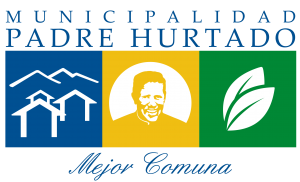              Departamento de Administración de Educación Municipal
                         Municipalidad de Padre HurtadoLa Ley General de Educación señala en su artículo N° 3:“El sistema educativo chileno se construye sobre la base de los derechos garantizados en la Constitución, así como en los tratados internacionales ratificados por Chile y que se encuentren vigentes y, en especial, del derecho a la educación y la libertad de enseñanza. Se inspira, además, en los siguientes principios”:a) Universalidad y educación permanente. b) Calidad de la educación. c) Equidad del sistema educativo. d) Autonomía. e) Diversidad. f) Responsabilidad.    g) Participación. h) Flexibilidad. i) Transparencia. j) Integración. k) Sustentabilidad.  l) Interculturalidad. PRESENTACIÓN	02CONTEXTO COMUNAL	04EDUCACIÓN MUNICIPAL DE PADRE HURTADO	07VISIÓN Y MISIÓNESTRUCTURA Y ORGANIZACIÓNESTABLECIMIENTOS EDUCACIONALES DE DEPENDENCIA MUNICIPALEVALUACIÓN DEL NIVEL DE LOGRO DE LOS OBJETIVOS DEL PADEM 2017………………………………..08DIAGNÓSTICO EDUCACIÓN MUNICIPAL	09TABLAS ESTADÍSTICAS 2017MATRÍCULAEFICIENCIA INTERNARESULTADOS MEDICIONES EXTERNASPROYECTOS Y PROGRAMAS ESCOLARESCONSIDERACIONES ELABORACIÓN PADEM 2018	20PLAN DE GESTIÓN DE EDUCACIÓN MUNICIPAL 2018 …………………………………………………………	23ANÁLISIS FODA  PLANES DE ACCIÓNDOTACIÓN DE ESTABLECIMIENTOS AÑO 2018EDUCACIÓN PREESCOLARBASES CURRICULARESANÁLISIS FODA JARDINESINFANTILESLINEAS DE ACCIÓN 2016 JARDINES INFANTILESDOTACION DE JARDINES INFANTILES AÑO 2018UNIDADES DE ADMINISTRACIÓNRECURSOS  FINANCIEROS – PRESUPUESTO ESTIMATIVO 2018 ………………………………………………..991.- PRESENTACIÓNEl PADEM es un instrumento de planificación estratégica y constituye el referente para la definición de los planes de acción que configuran las directrices de la política institucional del sistema de educación Municipal, constituye una oportunidad efectiva para profundizar la descentralización y la autonomía del sistema escolar, posibilitando que la gestión y la participación de la comunidad en el desarrollo de la educación local se haga cada vez más cierta, lo que significa asumir un manejo eficiente de los recursos y una gestión municipal más proactiva en relación a todos los establecimientos educacionales de su dependencia.FUNDAMENTACIÓNEl Plan Anual de Desarrollo Municipal (PADEM),  tiene su fundamento jurídico en la Ley Nº19.410 del año 1995, estipulando que los DAEM deberán elaborar anualmente su Plan de Desarrollo Municipal, el cual debe contener a lo menos los siguientes elementos:Un diagnóstico de la situación de cada uno y del conjunto de los establecimientosEducacionales.Composición de la Matricula, desagregada por nivel de enseñanza, entre los que se debe señalar la OFERTA y la DEMANDA.Las metas que el DAEM  y que cada establecimiento pretendan alcanzar.Los programas de acción a desarrollar durante el año en cada establecimiento y en la Comuna.Dotación de personal.El presupuesto de ingresos, gastos e inversión para la ejecución del Plan en cada Establecimiento y en el conjunto de la comuna.El  PADEM 2017   constituye una continuidad de lo planteado en los Padem anteriores, respecto de los objetivos educacionales de la comuna y de las políticas de gobierno respecto del tema.Su elaboración responde a una participación activa de los Equipos de Gestión de cada establecimiento educacional Municipal, escuelas, liceo y Salas Cunas.2.- CONTEXTO COMUNAL2.1 PERFILLa comuna de PADRE HURTADO debe su nombre en honor al santo católico chileno Padre Alberto Hurtado Cruchaga. En el año 1994, específicamente el día 17 de octubre, se crea la existencia legal de la Comuna de Padre Hurtado.  En sus inicios el pueblo se denominaba Marruecos, haciendo alusión a una de las grandes  Hacienda del sector.2.2 LÍMITES GEOGRÁFICOS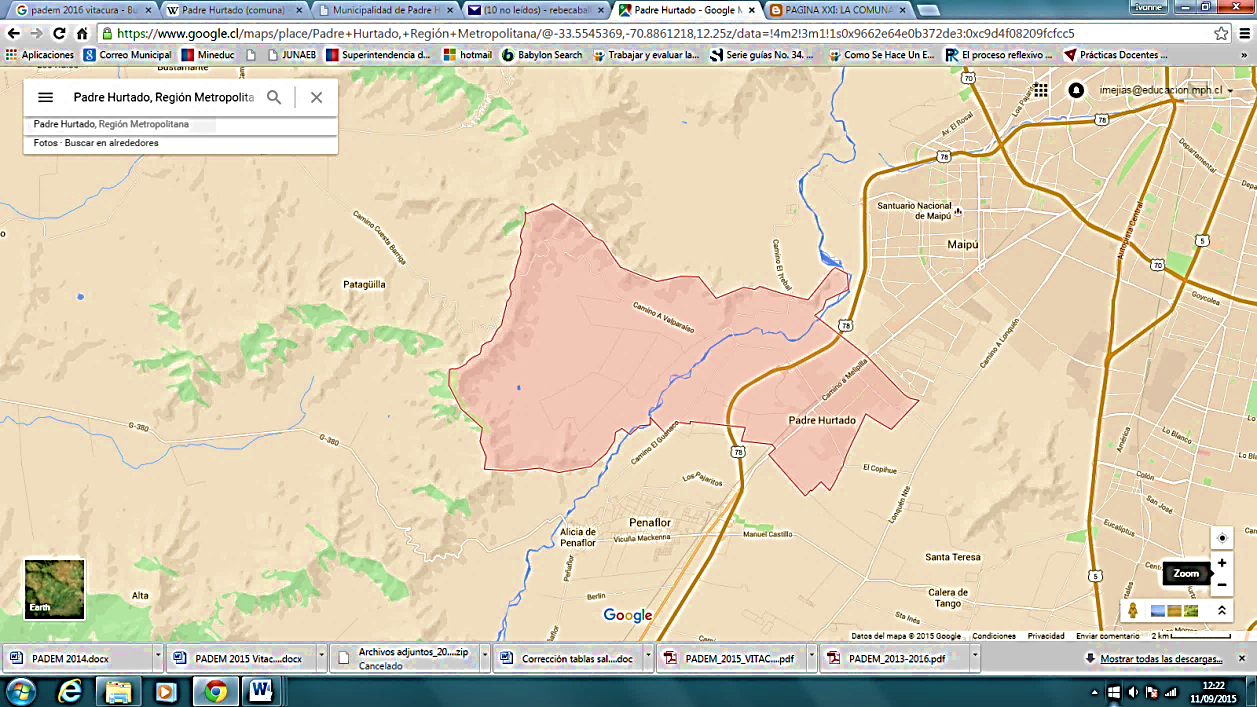 Padre Hurtado es una comuna de Chile, ubicada en el sector sur poniente del Gran Santiago, perteneciente a la Provincia de Talagante, ubicada al suroeste de Maipú, a lo largo del eje Camino a Melipilla. Su conurbación con el Gran Santiago es reciente.SUPERFICIE COMUNALLa comuna de Padre Hurtado se encuentra a 23 kilómetros de la ciudad de Santiago, provincia de Talagante. Sus límites son las comunas de; Maipú por el norte, Peñaflor por el sur, Curacaví por el oeste y Calera de Tango por el este. El emplazamiento lo constituye la población urbana localizada en un pequeño sector al este de la comuna (25% de la superficie), concentrándose principalmente alrededor del camino a Melipilla y del camino a Valparaíso, secundariamente. Por su parte, la población rural se localiza en varias localidades al oeste y centro de la comuna en su extensa área rural (75% de la superficie comunal). La población urbana la constituyen las localidades de Padre Hurtado y Santa Rosa de Chena y la población rural las localidades de La Esperanza, Santa Mónica, El Trebal, El Curato, entre otras. La superficie comunal alcanza los 83,48 Km2, observándose una densidad de 367,17 hab/Km2.2.3 INDICADORES DEMOGRÁFICOS Y SOCIOECONÓMICOS DE LA POBLACIÓNLa comuna presentó una población total de 38.768 habitantes de acuerdo al CENSO del año 2002, lo que la puso en el lugar 94 del ranking nacional de población. De éste total el 49,96% son hombres y el 50,04 son mujeres, lo que denota un gran equilibrio de población entre ambos sexos.La población urbana asciende en el 2002 a los 34.257 habitantes (88,36%) y la población rural alcanza a los 4.511 habitantes (11,64%). En el anterior CENSO, la población rural era el 11,64% de la población total, lo que denota su tendencia a la baja.El crecimiento de la población de Padre Hurtado, fue acelerado entre los años 1992 y 2002, de 29.483 habitantes ascendió a 38.768 habitantes, es decir creció del 31,5% en una década, observándose un crecimiento medio anual de 2,7%.Al mismo tiempo, los habitantes de la comuna presentan una positiva tasa de
escolaridad, según la encuesta CASEN 2006; la escolaridad promedio de la comuna es de 9,6
años de estudio, siendo el promedio a nivel nacional 10 años. Respecto a las creencias religiosas, la comuna presenta la siguiente conformación: el 70%se declara católico, el 7% ateo o agnóstico y el 23% restante pertenece a otras religiones; Evangélicos, Testigos de Jehová, entre otros.2.4 ACTIVIDADES ECONÓMICAS RELEVANTESLas cifras señalan que las actividades laborales principales donde se desempeñan los trabajadores padrehurtadinos son la Industria Manufacturera (21%), el Comercio (20%), y la Construcción (10%), llegando a representar estos tres sectores sobre el 50%. La rama de actividad económica “Agricultura, ganadería, caza y silvicultura”, representa un 7 % de personas que se desempeñan en ellas, concentrada principalmente en el cultivo de hortalizas y en el trabajo como empleados temporeros.Por otra parte, la oferta cultural de la comuna está orientada a generar espacios recreativos
que contribuyan a la calidad de vida de los vecinos, con actividades dirigidas al desarrollo integral del individuo,abarcando0todos0los0grupos0etarios2.5 ORGANIZACIÓN POLÍTICO – ADMINISTRATIVAAutoridades MunicipalesALCALDE:  		SR. JOSÉ MIGUEL ARELLANO MERINOCONCEJALES		Sr. Amaro Fuentes Vargas, Sra. Paz González Zúñiga, Sra. Rosa Verdugo Paileman,		Sr. Patricio Muñoz Vegas, Sr. Alberto Haddad Valech, Sr. Miguel Ramos 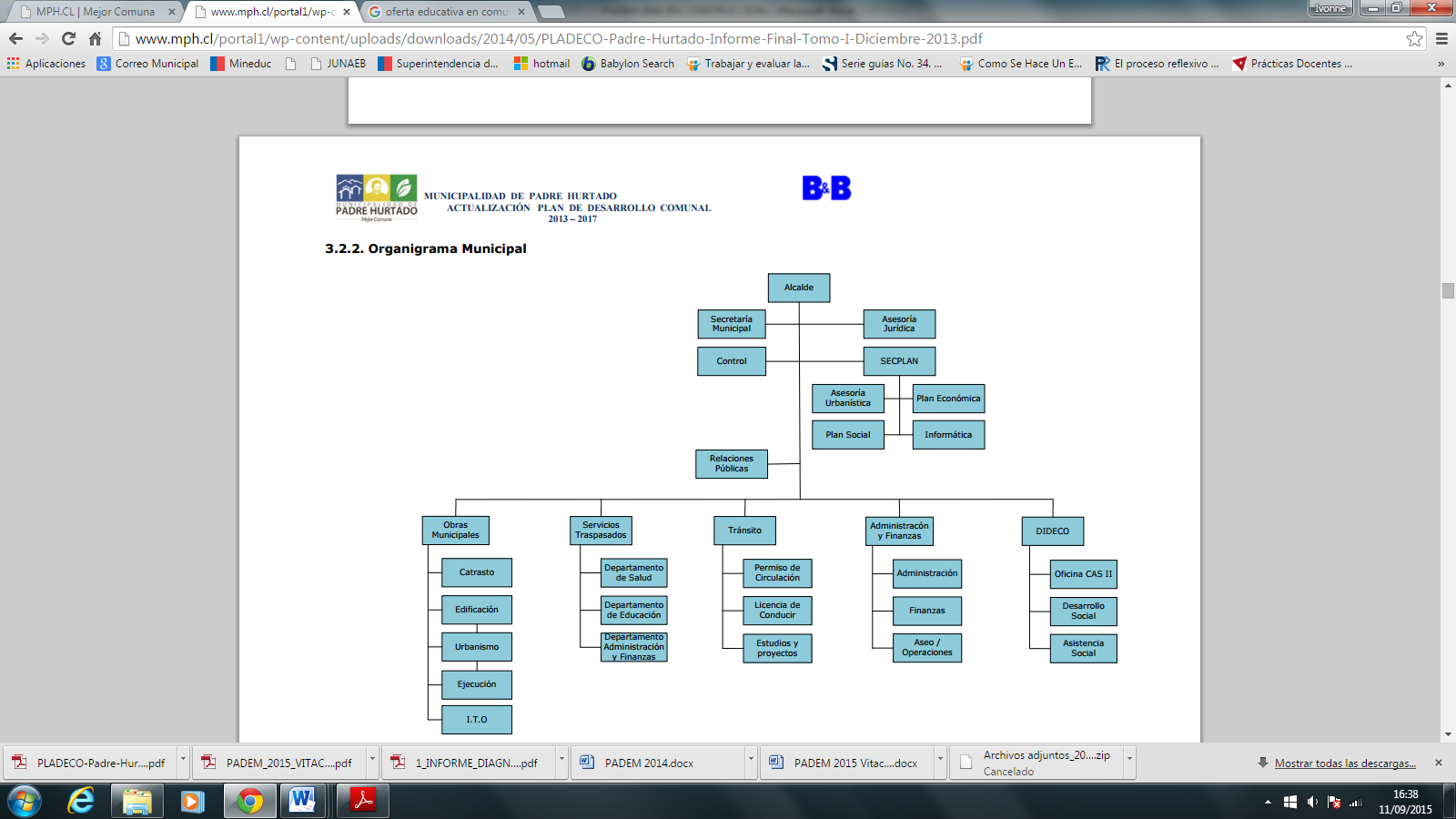 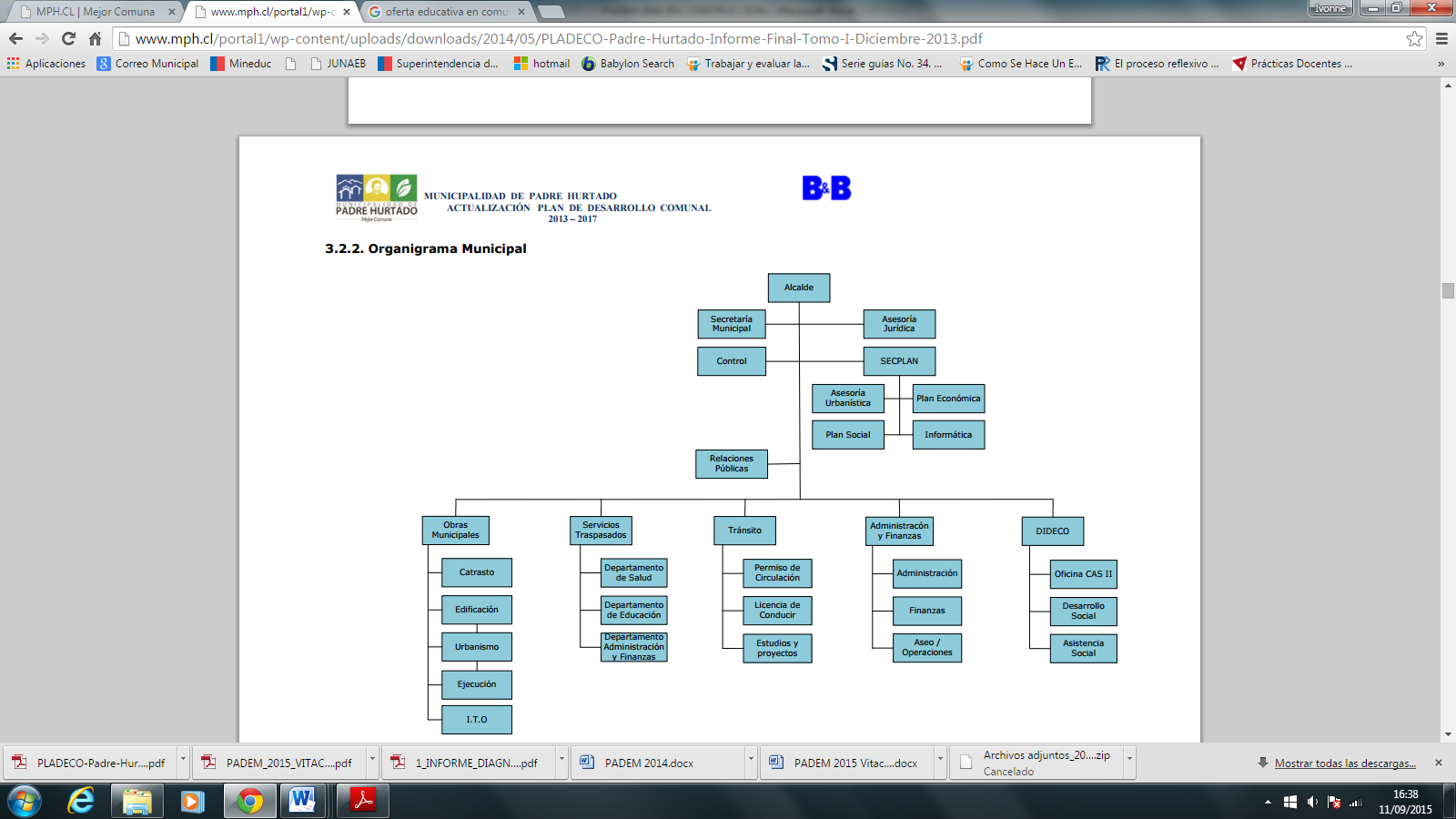 2.6	CARACTERÍSTICAS EDUCACIONALES DE LA COMUNAOFERTA EDUCATIVA La Oferta Educacional de la comuna de Padre Hurtado, está constituida por todos los establecimientos educacionales, incluidos: jardines infantiles – salas cuna, colegios de enseñanza básica y media, independientemente del financiamiento de ellos. La oferta educacional según Tipo de Sostenedor es la siguiente:Los datos indican que en los últimos cinco años, el número de establecimientos educacionales, según el tipo de sostenedor, no ha tenido mayores variaciones, predominado, cuantitativamente, aquellos establecimientos particulares subvencionados. Por otro lado, los Establecimientos Particulares Subvencionados, presentes en la comuna son los siguientes:3.- EDUCACIÓN MUNICIPAL DE PADRE HURTADOEl Plan Anual de Desarrollo Educativo Municipal – PADEM - de Padre Hurtado corresponde, como su nombre lo indica, a un plan de trabajo anual, en este caso, para el año 2018. Sin embargo, tal como ocurre con los establecimientos educacionales, los planes anuales deben estar orientados por una planificación estratégica de largo plazo. En el caso de las escuelas, esa planificación está dada por su Proyecto Educativo Institucional y el Plan de Mejoramiento Educativo.VISIÓN Y MISIÓN3.1	VISION La  proyección para el año 2018, prevé que el servicio de Educación Pública que se ofrece a la comunidad de Padre Hurtado, se preste a través del Sistema de Educación Municipal, que lo componen cuatro establecimientos educacionales administrado por el Departamento de Educación Municipal  (DAEM).El Sistema de Educación Municipal de Padre Hurtado se visualiza con las siguientes características:El personal a cargo de la administración del DAEM y de los EEM gestionan el funcionamiento de sus unidades sobre la base de políticas y estilos de gestión explícitos, consensuados y compartidos. Esta doctrina de administración se inspira en la concepción de la gestión municipal en educación como un servicio público destinado a apoyar el programa natural de desarrollo de los estudiantes y, sobre la base de éste,  inducir los aprendizajes  contemplados en el currículo  escolar. El personal que trabaja en el Sistema conoce, comprende y adhiere a esta propuesta, lo que asegura la instalación de prácticas pedagógicas comunes y coherentes con esta orientación. Hay una imagen corporativa que está definida a través de los símbolos e imagen corporativa de cada establecimiento.Los profesionales directivos, técnicos y docentes y  los asistentes de la educación  desempeñan sus labores  dando cumplimiento a los estándares de calidad  pertinentes a sus roles, los cuales están claramente establecidos y son de todos conocidos y aceptadosLos establecimientos educacionales cuentan con un equipo multidisciplinario de profesionales y especialistas de las distintas áreas, para atender efectiva y oportunamente a la diversidadLa mayoría de los profesores se desempeñan como profesionales motivados y comprometidos con su quehacer docente. Participan efectivamente en la toma de las decisiones propias de la gestión pedagógica. Desarrollan la totalidad de los programas de estudio factible para las realidades en que trabajan, logrando efectivamente que cada vez más estudiantes aprendan más y mejor en menos tiempo, contentos.La distribución anual del personal se hace de común acuerdo entre los administradores del Sistema de acuerdo a las distintas necesidades que se deben atender y a las condiciones de los docentes y asistentes de la educación para satisfacer esos requerimientos.La mayoría de los estudiantes cuentan con el apoyo y acompañamiento de algún familiar – tutor que cumple efectivamente el rol de apoderado.Hay un total cumplimiento de las jornadas de trabajo y de los horarios establecidos.Cada establecimiento aplica un Reglamento de Convivencia Escolar que ha sido aprobado por el Ministerio de Educación a través de la Dirección Provincial de Educación.Los edificios escolares son funcionales. Cuentan con aulas y espacios necesarios para los procesos de aprendizaje, como talleres, bibliotecas, salas de informática, etc. También disponen de espacios necesarios y equipados para la administración del sistema, como para los servicios complementarios de alimentación, salud, higiene y recreación.El sistema de Educación Municipal, tiene a su disposición las instalaciones comunitarias deportivas y culturales, para desarrollar actividades complementarias a los procesos de enseñanza aprendizaje.3.2	MISIÓNLa misión del Sistema Municipal de Educación de Padre Hurtado, es satisfacer las necesidades educacionales específicas de los párvulos, niños, niñas y jóvenes, miembros de las familias avecindadas en la comuna y también de las familias propiamente tal consideradas como unidades sociales fundamentales de la comunidad, en el marco de las políticas educacionales vigentes y del desarrollo comunal.3.3	ESTABLECIMIENTOS EDUCACIONALES DE DEPENDENCIA MUNICIPALLa Ilustre Municipalidad de Padre Hurtado, por intermedio de su Dirección de Administración Educación Municipal (DAEM), administra un total de 4 establecimientos educacionales y 4 salas cunas y jardines infantiles, los que representan a todos los niveles y modalidades educativas posibles de acuerdo a la normativa y estructura del sistema educacional chileno.ESTABLECIMIENTOS EDUCACIONALESSALAS CUNA Y JARDINES INFANTILES4. DIAGNÓSTICO EDUCACIÓN MUNICIPAL4.1 INFORME EVALUATIVO PADEM 20174.1.1	GENERALIDADESEvaluación del Nivel de Logro de Metas / Objetivos de PADEM  2017El año 2017 aumentó al 79% de los objetivos Totalmente  Logrados, el 20% de los objetivos/metas se han logrado parcialmente y  un 1% de objetivos están en proceso de ejecución y 0% de objetivos no logrados.Cabe destacar que entre los objetivos y metas a nivel comunal del PADEM 2017 que se han logrado están aquéllos que dicen relación con: Lograr mejorar la matrícula y asistencia de los alumnos, el trabajo en equipo de los encargados de convivencia de las escuelas, trabajar en conjunto con las redes de apoyo.Lo programado en asistencialidad a través de los programas de alimentación y salud de JUNAEB, han sido totalmente cumplidos según lo programado.En relación con los resultados se consiguió un buen nivel de logro con un evidente incremento de  participación de estudiantes en talleres y otorgamiento de beneficio de los alumnos y alumnas en los distintos programas. La meta de mejorar el rendimiento escolar  hubo avances significativos en área de matemática  y en otras áreas se ha mantenido el nivel.El PADEM 2017 dispone de planes de acción a nivel comunal y a nivel de cada uno de los establecimientos educacionales. Los objetivos y metas del nivel comunal y del nivel de los Establecimientos Educacionales Municipales están organizados en las áreas: Gestión, Curricular, Convivencia Escolar, Recursos y Resultados. Se evaluó el grado en que cada uno de estos objetivos y sus respectivas metas se ha logrado. La evaluación se realizó sobre la base de un trabajo con el equipo de gestión comunal y con cada uno de los equipos de gestión de los cuatro establecimientos educacionales.Los objetivos y metas fueron calificados con una tabla de cuatro categorías: TOTALMENTE LOGRADO (TL); MEDIANAMENTE LOGRADO (M/L), EN PROCESO DE EJECUCION (P/E)  y  NO LOGRADO (N/L).4.2	ESTADO DEL SERVICIO MUNICIPAL DE EDUCACION AÑO 2017TABLAS ESTADÍSTICAS PADEM 2017TABLA Nº 1ESTABLECIMIENTOS EDUCACIONALES MUNICIPALES SEGÚN NIVEL DE ATENCIÓNTABLA Nº 2CAPACIDAD Y OFERTA MATRÍCULA POR ESTABLECIMIENTO Y JORNADALa Capacidad Instalada en los cuatro establecimientos educacionales es de 2.171 als. y la mat. proyectada por las Escuelas y Liceo para el año 2017 es de 1.670 cupos, por lo tanto, no se estarían ocupando 434 cupos. TABLA Nº 3DOTACIÓN AÑO 2017TABLA Nº 4MATRÍCULA POR NIVEL DE ENSEÑANZA DESDE MARZO 2014 A MARZO 2017La tabla nos muestra que entre el año 2015 y el 2017  se  produce  un  aumento  de  matrícula  en  todos los  Establecimientos  Educacionales  Municipales.TABLA Nº 5INDICE DE VULNERABILIDAD Y ALUMNOS PREFERENTES AÑO 2016-2017Observación:El año 2016 se agrega a los alumnos prioritarios los alumnos preferentes, habiendo un aumento de la matrícula de estos alumnos de 935 el año 2015 a  1.073 el año 2017. El  Índice de Vulnerabilidad Escolar (IVE) es una medición anual que realiza JUNAEB en el mes de Abril de cada año, mediante la aplicación de una encuesta a los Primeros Años Básicos y Primeros Años Medios de los establecimientos educacionales. Esta encuesta es de carácter censal se aplica tanto a las Escuelas y Liceos Municipalizados como a los Particular Subvencionado, además proporciona información sobre las raciones alimenticias que requiere cada establecimiento. El mayor IVE de los establecimientos municipales lo posee el Liceo Paul Harris en la Enseñanza Básica  con un 91.2% de vulnerabilidad  y el menor le corresponde a la Escuela Cristal Chile con un 73.8% el año 2017.El promedio general  de alumnos vulnerables  el año 2015 fue de   79.4%, que  ha tenido un incremento en la comuna  a un  82.98% el año 2017.TABLA Nº 6MATRÍCULA CON PROMEDIO DE ALUMNOS POR CURSOComparando el  años 2014  que tenía un promedio de 28 alumnos  por curso,  se aprecia que se mantiene  la  cantidad de  cursos  y  se  produce  un  alza en el  promedio  de  alumnos y hoy año 2017 tenemos un promedio de 32.4.EFICIENCIA INTERNATABLA Nº 7ALUMNOS PROMOVIDOS AÑOS  2013 -2014- 2015-2016TABLA Nº 8ALUMNOS REPROBADOS AÑOS 2013- 2014 -2015-2016 La reprobación ha disminuido  considerablemente  de un promedio  de   8.5%  del año 2015 bajó  a  un 6.0%TABLA Nº 9PORCENTAJE ASISTENCIA MEDIA POR ESCUELASCon respecto a la Asistencia Media, podemos decir que una de las variables de mayor peso para la inasistencia de los alumnos la constituye la falta de compromiso de los apoderados que se encuentran en una situación de alta vulnerabilidad social.Al observar la tabla podemos concluir que: la Escuela Cristal Chile, presenta la tasa de asistencia más alta  94.% y el Liceo Paul  Harris  la más baja con un promedio de ausentismo escolar de un 14%,el año 2016, mejorando  su asistencia a clases en un 4.5% con respecto a la  última medición.RESULTADOS ACADÉMICOS DE MEDICIONES EXTERNAS TABLA Nº 10Rendimiento SIMCE 2º Básico Comprensión LectoraTABLA Nº 11Rendimiento SIMCE 4º BásicoTABLA Nº 12Rendimiento SIMCE 8º BásicoLos resultados de los alumnos tanto de 4º como de 8º años básicos de las Escuelas Municipales, muestran un avance fluctuante en las diferentes asignaturas.TABLA Nº 13RENDIMIENTO SIMCE SEGUNDOS AÑOS MEDIOSEn Enseñanza Media los resultados están en alza, se observan avances significativos tanto en el área de Lenguaje como  de Matemática.RESULTADOS PRUEBA DE SELECCIÓN UNIVERSITARIA – PSUTABLA Nº 14Síntesis Resultados PSU, 2013 Liceo Paul HarrisTABLA Nº 14.1Síntesis Resultados PSU, 2014 Liceo Paul HarrisTABLA Nº 14.2Síntesis Resultados PSU, 2015 Liceo Paul HarrisTABLA Nº 14.3Síntesis Resultados PSU, 2016 Liceo Paul HarrisEl promedio de los resultados de Matemática en el año 2016 se incrementó en un 29.7 puntos   y    en    Lenguaje  también hubo un aumento de  33.9 puntos; por lo tanto se observa un avance significativo en ambas asignaturas.  4.3 PROYECTOS Y PROGRAMAS ESCOLARES4.3.1	PROYECTO DE INTEGRACIÓN ESCOLAR (PIE)     En el año 2009, a través de una modificación legal, se instala un nuevo Reglamento validado a través del Decreto Nº170 del Ministerio de Educación, el cual fija normas para determinar los alumnos con Necesidades Educativas Especiales (NEE) y que otorga recursos extraordinarios para poder atender dicha población escolar en las escuelas regulares. Según este decreto los profesionales idóneos para realizar el diagnóstico y determinar los alumnos con NEE y luego realizar el tratamiento correspondiente son Educadores Diferenciales, Psicólogos, Psicopedagogos, Fonoaudiólogos, Terapeutas Ocupacionales, entre otros.El objetivo de este programa es contribuir al mejoramiento de la calidad de la educación que se imparte en el establecimiento educacional, favoreciendo la presencia en la sala de clases, la participación y el logro de los objetivos de aprendizaje de todos los estudiantes, especialmente de aquellos que presentan necesidades educativas especiales (NEE), sean éstas de carácter permanente o transitorio,  otorgándoles apoyo especializado con el fin de desarrollar en ellos mejores logros en su proceso escolar, elevando su nivel de rendimiento de acuerdo a sus capacidades y ritmo de aprendizaje, contribuyendo a aumentar su autoestima, deseos de superación y seguridad  en lo que hacen.	En nuestra comuna, hasta el año 2013 sólo se contaba con este programa en la enseñanza básica. A  partir del año 2014 se extendió desde NT2 a 2º año de Enseñanza Media, el año 2016 se incorporan NT1 hasta 4° medio.Las Necesidades Educativas Especiales que actualmente se atienden en nuestro programa son: TEL(Trastornos Específicos del Lenguaje), DEA(Dificultades Específicas del Aprendizaje), TDA(Trastornos de Déficit Atencional), FIL (Funcionamiento Intelectual Limítrofe)   DI (Discapacidad Intelectual), TEA (Trastorno del Espectro Autista)TABLA Nº 15ESTUDIANTES CON NECESIDADES EDUCATIVAS ESPECIALES ATENDIDOS EN EL PROGRAMA DE INTEGRACIÓN ESCOLAR 2017Los alumnos integrados en el año 2016 son los siguientes: La escuela La Esperanza con 63 estudiantes, los que corresponden a un  26,2%, le sigue la el liceo Paul Harris con 134 estudiantes, los que corresponden a un 20.5%; luego la escuela República Argentina con 63 estudiantes, lo que corresponde a un 19,6 %; finalmente la escuela Cristal Chile con 63  estudiantes, correspondientes al  16,2 %.Hubo un aumento de atenciones del Equipo del Proyecto de Integración Escolar  el año 2017 a los estudiantes Integrados de cada  establecimiento educacional municipal.   En promedio el  año 2016 los Equipos de Integración  atendieron  a 80 estudiantes  Permanentes  y el  2017 pertenecen  al Proyecto de Integración Escolar  85 alumnos.En  promedio el 2016  atendieron  244 estudiantes  transitorios y el año 2017 se da atención a  252 alumnos transitorios.     Atendiéndose en total el año 2016 a  324 estudiantes  de todos los niveles de enseñanza y el año 2017 aumenta  la  atención del  Equipo de Integración  Escolar a  337 alumnos que presentan alguna discapacidad.TABLA Nº 16PROFESIONALES QUE SE DESEMPEÑAN EN EL PROGRAMA DE INTEGRACIÓN ESCOLAR2017(*) La coordinadora comunal del PIE es una profesional Educadora Diferencial, la cual distribuye sus 44 horas semanales en las 4 escuelas municipales4.3.2 SUBVENCIÓN ESCOLAR PREFERENCIAL - SEPLa promulgación de la Ley de Subvención Escolar preferencial (SEP),N° 20248 y las modificaciones a través de la LEY 20.550,  se inscribe como uno de los proyectos más importantes que viene impulsando el MINEDUC, con el propósito de mejorar la calidad de la educación, ofreciendo igualdad de oportunidades a todos los niños y niñas del país, haciendo entrega de una subvención adicional por alumno, dirigida a los establecimientos que atienden la población más vulnerable, con la implementación de un Plan de Mejoramiento Educativo, elaborado anualmente por cada comunidad educativa, en el cual se generan compromisos en las áreas de liderazgo, gestión curricular, recursos, convivencia y resultados.TABLA Nº 17DOTACION DE PERSONAL CONTRATADO  CON CARGO A LA SEP AÑO 20175. CONSIDERACIONES PARA LA ELABORACION   DEL  PADEM  2018La metodología de trabajo se desarrolló a partir de la constitución del Equipo de Gestión Comunal presidido por la Directora del DAEM.En la sesión inicial se establecieron los parámetros para la realización del trabajo.Se acordaron diversas  tareas con los Directores para trabajarlas en los consejos de profesores, reuniones con los equipos directivos, asistentes de la educación y otros miembros de las comunidades escolares, entre las cuales se destacan la discusión del FODA, actualización del diagnóstico y elaboración de propuestas de líneas de acción para el año 2016 y la propuesta de dotación docente para el año 2017.Las agenda de trabajo consideró los siguientes temas:Especificación de las características del Documento. Bases legales. Estructura y formato. (Art. Nº5 Ley Nº19.410 del año 1995).Evaluación de logros y objetivos y metas del PADEM 2016Registro de datos y confección de tablas y datos para efectos del diagnóstico situacional.Elaboración del Informe Evaluativo del PADEM 2016Diagnóstico para el PADEM 2017Identificación de problemas y necesidades para el 2017Fijación de los criterios de acción.Formulación y validación de objetivos y metas para el 2017Diseño de los planes de acción.Recolección de datos para establecer dotación.Elaboración del presupuesto de ingresos y gastos para 2017Programación de la administración y monitoreo del PADEM 2017Elaboración de la versión preliminar, revisión, corrección y ajuste.Edición del documento final.Remisión al Sr. Alcalde de 1 ejemplar con copias para los señores Concejales, Directores de Escuelas y Liceo, y 1 copia a Dirección Provincial de Educación.5.1 BENEFICIARIOS5.1.2 CONDICION DE LOS ESTUDIANTESEn general, los estudiantes que se atienden en el servicio municipal de educación presentan una alta vulnerabilidad, lo cual se refleja en el IVE (Índice de Vulnerabilidad Social) de cada establecimiento y que se encuentran señalados en la página N° 9 de este documento.5.1.3	PRESENCIA Y ACOMPAÑAMIENTO DEL APODERADOEste aspecto presenta una clara debilidad, debido a que se atiende un porcentaje alto de alumnos provenientes de familias disfuncionales, o padres que laboran largas  jornadas de trabajo y distantes a sus domicilios, lo que pone en desventaja los tiempos dedicados a los estudios de sus pupilos o marcar mayor presencia en los establecimientos educacionales.5.2	DOCENTES5.2.1	COMPETENCIASExiste consenso que, en general, los profesores y profesoras deben continuar perfeccionándose, para adquirir mayores y mejores competencias para enfrentar los desafíos de atención a la población escolar más vulnerables. Específicamente se necesita que manejen técnicas de mediación, resolución de conflictos, comunicación interpersonal y estrategias para motivar y elevar la autoestima de los estudiantes. Hay carencia de profesores especialistas en algunas asignaturas del currículo escolar para atender las asignaturas de enseñanza básica.5.3	CLIMA ORGANIZACIONAL Y CULTURALCOMUNIDADLos cuatro establecimientos educacionales manifiestan un alto grado de sentido de comunidad. Se observa en la mayoría de sus integrantes un alto grado de coincidencias en sus percepciones en cuanto al quehacer educativo, junto con una línea de trabajo común. 5.3.1	CONVIVENCIALos problemas de convivencia en el medio escolar son bastante comunes y se manifiestan en situaciones de agresión física y verbal, actitudes de rechazo y descalificación. En el último año se han estado focalizando esfuerzos para superar esta debilidad y lograr mejorar los temas de convivencia escolar, a través de capacitaciones dirigidos a todos los estamentos de la comunidad escolar.5.4	COORDINACION Y COMUNICACIÓNExiste una efectiva coordinación y comunicación entre el DAEM - y los establecimientos educacionales municipalizados. El funcionamiento de un equipo de gestión comunal y la relación directa entre los directivos facilita la circulación de la información y la toma de decisiones.   5.4.  2 DISPOSICION AL CAMBIOEn las distintas reuniones de trabajo en función de la evaluación del PADEM 2016 y diseño del PADEM 2017 se evidencia una efectiva disposición  hacia la búsqueda y puesta en marcha de una administración que se sustente en la interrelación de las unidades de operación, tanto para la toma de decisiones como para la instalación de prácticas de gestión directiva, pedagógica y de recursos que sean comunes, respetando a su vez la autonomía y el PEI de cada establecimiento.5.4	NECESIDADES Y PROBLEMASSobre la base del informe evaluativo del  PADEM 2017; del estado del servicio municipal, de las características de los estudiantes y de los docentes; del clima organizacional y cultural de los establecimientos educacionales y del estilo de administración del servicio, se han identificado y priorizado para el año 2018 las siguientes necesidades y problemas:  5.4	.1 RECURSOS HUMANOSSe necesita potenciar los recursos humanos del servicio, contar con directores titulares en todos los establecimientos, elegidos por la Alta Dirección Pública de acuerdo a lo establecido en la ley de Calidad  y Equidad. (Ley Nº 20.501) en relación a los asistentes de la educación, se hace necesario realizar una capacitación, de tal manera  lograr un mayor desarrollo personal como el conocimiento y cumplimiento de roles y funciones. 5.4	.2 CONVIVENCIA Y COMUNIDADEste año se ha potenciado a los equipos de convivencia  en los cuatro establecimientos con la contratación de un encargado por escuela y una coordinadora comunal para fortalecer el trabajo en esta área.5.4	.3 RECURSOS FINANCIEROS INSUFICIENTESNo se dispone de los recursos financieros que permitan que el servicio municipal de educación sea auto sustentable, lo que hace necesario  requerir  de aportes extraordinarios de la Municipalidad para solventar todos los gastos.5.4	.4 INFRAESTRUCTURA Y EQUIPAMIENTOEn el último año ha habido una notable mejora del acondicionamiento y equipamiento de los locales escolares, como cambios de techumbre, reposición de pisos, sistemas de iluminación, pintura; cierre perimetral, reposición de mobiliario escolar y equipamiento tecnológico.6.0    CRITERIOS PARA LA ACCIONPara el año 2017 se han reconsiderado  7 criterios, los cuales deben tener carácter permanente  y que deben inspirar y orientar decididamente el quehacer de todo el personal que se desempeña en el servicio municipal de educación, tanto en la administración central como en la de los establecimientos educacionales, estos son:6.1	Centrarse en los resultadosEsta tarea debe convocar a todas las acciones y debe procurarse el máximo aprovechamiento del tiempo escolar para obtener más y mejores logros de aprendizaje.6.2   	Potenciar el Cuerpo DocenteSe debe potenciar “el cuerpo docente” de la escuela. Cabe recordar que lo más importante no son las personas en cuanto a individuos, sino LAS RELACIONES QUE SE DAN ENTRE ESAS PERSONAS.6.3	Promover el Apoyo y Acompañamiento de las Familias, sus hijos e hijas estudiantesSe debe dar permanente y prioritariamente atención a todas las iniciativas que busquen generar una alianza productiva entre los directivos, docentes y asistentes de la educación con las familias de los estudiantes. 6.4	Atender efectivamente a los alumnos y alumnas prioritariosEl servicio municipal de educación debe comprometerse  con la atención de todos los estudiantes  que sufren desventajas socio – económico – culturales y también que presentan necesidades especiales. 6.5	Mejorar la convivencia y generar una efectiva comunidad escolar municipal.Hay que atender sin demora los problemas de la convivencia escolar. Es en la convivencia señala Maturana que nos vamos haciendo (o deshaciendo) persona. Ello exige que busquemos activamente el conocimiento, el desarrollo de habilidades y actitudes que mejoren el con-vivir en el medio escolar. 6.6	Prospectar oportunidades de proyectos y gestionar su desarrollo en la comuna.Hoy existe disponibilidad de recursos  y oportunidades para postular a programas y proyectos que van en directo beneficio de la tarea educacional. Es importante considerar esas oportunidades y actuar proactivamente para atraer a nuestro medio los beneficios que ello representa. Este criterio conlleva el compromiso de la administración central de apoyar decididamente las iniciativas que planteen las escuelas.6.7	Promover la administración con un enfoque sistémico.Procurar que las prácticas escolares en todas las aéreas que se dan tengan el carácter de procedimientos estandarizados y transferibles en función de resultados claramente identificados.Es importante concebir el DAEM y el conjunto de escuelas como un sistema en que hay una visión y una misión compartidas, y que junto con ello hay procesos estandarizo y resultados esperados y por todos valorados. Todo lo que ocurra en una unidad operativa del sistema debe ser compartido con los demás establecimientos educacionales. +PLAN DE GESTIÓN DE EDUCACIÓN MUNICIPAL 2018ANÁLISIS FODA  DIRECCIÓN DE EDUCACIÓNANÁLISIS FODA  ESCUELA LA ESPERANZAANÁLISIS FODA  ESCUELA REPÚBLICA ARGENTINA* ANÁLISIS FODA  ESCUELA CRISTAL CHILEANÁLISIS FODA  LICEO PAUL HARRIS      Plan de Acción DAEMPLAN DE ACCIÓN ESTABLECIMIENTOS EDUCACIONALES ESCUELA LA ESPERANZAESCUELA REPÚBLICA ARGENTINAESCUELA CRISTAL CHILEÁREA CONVIVENCIA ESCOLARLICEO PAUL HARRISPLAN DE ACCIÓN ACTIVIDADES EXTRAESCOLARES 2018DOTACION   AÑO    2018.EDUCACIÓN PREESCOLAR: PROGRAMA VIA TRANSFERENCIA DE FONDOS JUNJI PARA SALAS CUNA Y JARDINES INFANTILESINTRODUCCIÓNLa Ilustre Municipalidad de Padre Hurtado en convenio con la Junta Nacional de Jardines Infantiles, JUNJI, administra los siguientes establecimientos de educación preescolar, incluyendo Salas Cuna, en la comuna:Los ChiquitinesCristal ChilePadre Renato PobleteParque El SolEste convenio se realiza través de la modalidad Vía Transferencia de Fondos, entendida ésta como: “…la transferencia a organismos públicos y privados sin fines de lucro y tiene por finalidad la educación Parvularia integral de niños y niñas que se encuentren en condiciones y/o situaciones de vulnerabilidad social, es decir aquellos cuyas familias pertenezcan al primer o segundo quintil, o que ubicándose en el tercer quintil se encuentren en las siguientes situaciones:Sean párvulos de madres estudiantes de algún establecimiento educacional perteneciente al estado o reconocido por éste, de enseñanza básica, media o superiorSean párvulos afectos a situaciones de vulnerabilidad social…, que produzcan una desventaja comparativa entre sujetos, familias o comunidades”De esto se desprende nuestra visión y misión, las que dan énfasis en el trabajo a realizar con los menores y además con sus familias. Sin dejar de lado el aporte que la comunidad les pueda entregar en los aprendizajes pertinentes y  aumentando considerablemente las oportunidades de desarrollo futuro.VISIÓN“Promover el desarrollo integral de los párvulos en un ambiente cálido y lúdico, donde el niño y la niña se formen como futuros adultos responsables,  poseedores de las herramientas básicas para insertarse en la sociedad”.MISIÓN“Promover la formación de niños y niñas, fortaleciendo valores, conocimientos y destrezas, respetando las diferencias y ritmos individuales, entregando enseñanza significativa y pertinencia socio-cultural. Además de promover la activa participación de la familia dentro del programa formadorde los menores para que en conjunto logremos formar niños y niñas íntegros, con valores de superación y activos en la construcción de la realidad”.La importancia de estos establecimientos educativos, revela la necesidad de entregar una educación temprana de calidad, pluralista y multicultural. Según estudios, la autoestima y el sistema cognitivo se desarrolla antes de los 5 años, por lo tanto lo que podamos entregar a estos niños durante este periodo será de vital importancia en su desarrollo posterior. Se ha demostrado que cuando un niño llega al mundo viene provisto de una infinita gama de posibilidades de desarrollar las capacidades que conformarán su inteligencia. Si en estos primeros momentos, en que se producen actividades y mecanismos claves para la formación de sus capacidades, los niños no reciben estímulos adecuados, podrían no activar ciertas capacidades o talentos desaprovechando su potencial.MARCO NORMATIVOEl marco legal de éste Programa de Transferencia de Fondos está constituido por la siguiente normativa:Ley N° 17.301, que crea la Junta Nacional de Jardines InfantilesDecreto Supremo N° 1574 del Ministerio de Educación, Reglamento de la Ley N°17.301Decreto Supremo N°67 del Ministerio de EducaciónDIAGNÓSTICOSITUACIÓN ACTUAL SALAS CUNA Y JARDINES INFANTILLa población que atiende estos establecimientos pertenece al grupo de mayor vulnerabilidad de la comuna, cuya selección es realizada a través del portal Junji, Sistema Informático de Selección y ésta información es remitida a cada dirección para mantener listas de niños y niñas priorizados y posteriormente realizar las matrículas correspondientes al número de vacantes disponibles a la comunidad. El número de niños inscritos en las Salas Cunas y Jardines Infantiles  ha ido aumentando considerablemente las listas de segunda priorización por nivel, dándonos a entender que ha sido un aporte primordial para la comunidad y sobre todo, la posibilidad que se les está dando a las madres para poder trabajar tranquilas.  En la actualidad los establecimientos preescolares de la comuna, mantienen una asistencia constante durante el año, salvo los meses de invierno, ya que la salud de los menores incide mayormente en su asistencia.ESTABLECIMIENTOS EDUCACIONALES MUNICIPALESESTABLECIMIENTOS EDUCACIONALES MUNICIPALES, SEGÚN NIVEL DE ATENCIÓNDOTACIÓN AÑO 2018MARCO TEÓRICOANTECEDENTES CURRICULARES Y PEDAGÓGICOSLas Salas Cuna Jardines Infantiles se rigen por las Bases Curriculares propuesta por el Ministerio de Educación, aplicando ajustes y cambios de acuerdo a nuestra realidad educativa.El objetivo de los establecimientos es que los alumnos sean capaces de comprender su entorno para interactuar con él, a través de la construcción de su propio conocimiento y del desarrollo de habilidades, contenidos, actitudes y valores, poniendo énfasis en ellas y potenciando las habilidades. Los aprendizajes se dan en un ambiente de acogida, de contención, de mediación y de cercanía afectiva. PRINCIPIOS DEL MODELO PEDAGÓGICONuestros establecimientos preescolares trabajan con el currículum integral, el cual potencia todos los ámbitos de desarrollo del niño y niña (cognitivo, motriz y afectivo social). El Currículo Integral concibe al párvulo como una unidad biopsicosocial. Integra aportes de diversos teóricos del aprendizaje y plantea un trabajo educativo articulado entre los párvulos, personal, familia y comunidad local, entregándoles a los niños las herramientas necesarias para desarrollar su autonomía y lograr un aprendizaje significativo y oportuno, que permite que este currículo sea flexible y pertinente cumpliendo con las exigencias de nuestra comunidad educativaNuestro modelo pedagógico es constructivista, y se orienta al aprendizaje significativo en donde el niño y la niña a partir de experiencias concretas van desarrollando sus potencialidades, siendo los protagonistas de su propio aprendizaje. Las prácticas educativas se caracterizan por ser planificadas de acuerdo a los intereses y necesidades del niño y la niña, dándole libertad de escoger, actuar y manifestar sus pensamientos e ideas. Además se realizan constantes adaptaciones curriculares de acuerdo a las necesidades de los niños y niñas en el momento de la planificación. Para ello tomamos en cuenta que:Los educandos centro y motor del currículo.El conocimiento como medio y no un fin en sí mismo.El  plan de estudios parte de contenidos significativos. La innovación, medio para responder  a las necesidades de la realidad. La metodología de trabajo de la propuesta: Pedagogías modernas para preescolares. En especial, basadas en estrategias de estimulación del lenguaje, estrategias que favorezcan el desarrollo de la imaginación y creatividad, estrategias que potencian el desarrollo del pensamiento lógico-matemático. Talleres con diversos profesionales como nutricionistas, psicólogos, matronas, entre otros, para las familias y equipo de trabajo del Jardín. Talleres con temáticas en modalidades de auto cuidado familiar. Aplicación de métodos personalizados e interactivos. Sala cuna jardín infantil Los chiquitines es la única entre las cuatro salas cunas que se encuentra acreditada por la JUNJI como SALA CUNA PEC, nueva metodología de trabajo que apoya la crianza de los niños mientras sus padres en edad escolar continúan sus estudios . Sala cuna jardín infantil Los Chiquitines entrega orientación para la crianza y el control de la planificación familiar, ya que se trabaja con redes que apoyan a los padres adolecentes en esta nueva etapa. De esta manera se facilita el apego seguro  con las familias ya que es la base para que un niño crezca  sano y felizBASES CURRICULARES DE LA EDUCACIÓN PARVULARIALINEAS DE ACCIÓN 2016 SALAS CUNA Y JARDÍNES INFANTILES DE ADMINISTRACIÓN MUNICIPAL1-. AREA LIDERAZGO2.- AREA GESTIÓN DE PROCESOS EDUCATIVOS3.- AREA PROTECCIÓN Y AUTOCUIDADO4.- AREA PARTICIPACIÓN Y COMPROMISO DE LA FAMILIA Y COMUNIDAD5.- AREA RESULTADOS6.- AREA GESTIÓN Y ADMINISTRACIÓN DE RR.HH. Y FINANCIEROSDOTACION DOCENTE AÑO 2018  JARDINES INFANTILESSALA CUNA Y JARDÍN INFANTIL “LOS CHIQUITINES” 2018SALA CUNA Y JARDÍN INFANTIL “PADRE RENATO POBLETE” 2018              SALA CUNA Y JARDÍN INFANTIL “CRISTAL CHILE” 2018         SALA CUNA  JARDÍN INFANTIL “PARQUE EL SOL” 2018                 DOTACION  AÑO 2018DOTACION DEPARTAMENTO DE EDUCACIÓN1.1.-1.2.-Tipo SostenedorAño 2014Año 2015Año 2016Año2017Particular Subvencionado14142424Municipalizado6788Particular Pagado0000Total Establecimientos Educacionales20213232EstablecimientoUbicaciónEscuela de Lenguaje Alianza MisioneraUrbanoCentro Educ de Ad. Sta Teresita de Padre HurtadoUrbanoEscuela De Lenguaje Rayitos De SolUrbanoCentro Educ. de Adultos Padre Alberto HurtadoUrbanoEscuela Especial Santa Marcela CrecerUrbanoColegio Alberto Hurtado CruchagaUrbanoEscuela Especial Particular Santa María CrecerUrbanoColegio CastelgandolfoUrbanoEscuela Especial El TrébolUrbanoColegio Centro Educacional AltairUrbanoEscuela Especial Mis AngelitosUrbanoColegio PeumayenUrbanoEscuela Especial OttawaUrbanoColegio Poliv. Patricio Mekis de Padre HurtadoUrbanoColegio Poliv. San Cristobal ApostolUrbanoColegio Santa Maria Goretti de Padre HurtadoUrbanoComplejo Educacional Luis Pasteur, AnexoUrbanoComplejo Educacional Particular Luis PasteurUrbanoEsc. Especial Santa Marta De Padre HurtadoUrbanoEsc. Básica Particular Francisco De AguirreUrbanoEsc. de Párv. y Esp. Amanecer de Padre HurtadoUrbanoEsc. Básica y Esp. Integral Sta. Rosa De Chena.UrbanoEsc. Básica Particular Benjamín VergaraUrbanoEscuela Básica y Especial Particular ThavaUrbanoEscuela Básica Particular BrasiliaUrbanoANTECEDENTES DAEMANTECEDENTES DAEMSERVICIO Servicio Municipal De Educación.ENTIDAD ADMINISTRADORADepartamento De Administración De La Educación Municipal–Daem.DIRECCIONCamino San Alberto Hurtado Nº 3295, Comuna De Padre Hurtado. TELEFONOS /MAIL4306114 / Educación@Mph.Cl DIRECTORAProfesora Ivonne Cecilia Mejías DraguicevicNOMBRERBDDIRECTOR (A)NIVELESLICEO PAUL HARRIS1º Transversal Nº 420Sta. Rosa de Chena.10749-2Blanca Toledo Díaz(s)Parvulario, Básico, Medio Téc. Profesional.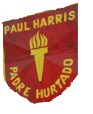 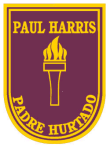 ESCUELA REPUBLICA ARGENTINAFrancisco de Borja Nº 101                                                10752-2Andrés Hernández CastroParvulario, Básico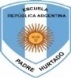 ESCUELA  CRISTAL CHILEAvda. Pedro Aguirre Cerda Nº 2156 Pob. Cristalerías Chile.10763-8Georgina  Saguer  MugaParvulario,  Básico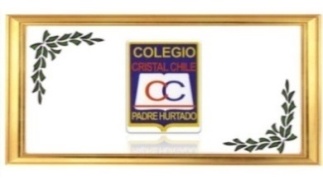 ESCUELA LA ESPERANZAVillorrio Sta. Luisa S/N,   La Esperanza.10764-6Carlos Muñoz GarcíaParvulario,  Básico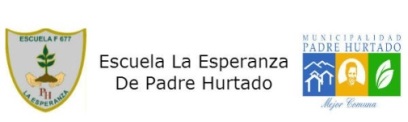 NOMBREDIRECTOR (A)NIVELESLOS CHIQUITINES Psje. Alsacia Nº2282   Villa FranciaPaulina Montoya ÁlvarezSala Cuna Mayor y Menor Jardín Menor y Mayor.CRISTAL CHILEPdte. Ríos Nº796 Villa Cristal ChileTanya Alarcón EscanillaSala Cuna Mayor y Menor  Jardín Menor y Mayor.PADRE RENATO POBLETEIgnacio carrera Pinto Nº669Carolina Echeverría HermosillaSala Cuna Mayor y Menor Jardín Menor y MayorPARQUE  EL SOLRío Ñuble N° 1101Verónica  Aravena Ramírez Sala Cuna Mayor y Menor Jardín Menor y Mayor.DEPENDENCIAPRE-BÁSICABÁSICAMEDIAMUNICIPAL441ESTABLECIMIENTONº AULASSUPERFICIECAPAC.TOTALALUMNOS POR JORNADACAPAC.TOTALALUMNOS POR JORNADAPROYECCION  AÑO 2017 M2 AULASMAÑANATARDEMATRÍCULACAP.OCIOSAREP.ARGENTINA10454261261340182CRISTAL CHILE534320020039010LA ESPERANZA9415390--282108L.PAUL HARRIS221110 834--700134TOTAL46232217104611712434TIPO DE PERSONALDAEMLICEOP. HARRISREPÚBLICA ARGENTINACRISTAL CHILELA ESPERANZATOTALESDoc. Directivos yTec. Pedagógico3--422121	211305Docentes Pre básica--222208Docentes Básica--1713141256Docentes Media--29-----29Asist. de la Educación--312217272TOTALES285403619183MATRÍCULAAÑONIVELES DE ENSEÑANZALICEO P. HARRISCRISTAL CHILEREP. ARGENTINALA ESPERANZA2014Pre-básica, BásicaMedia6543772731572015Pre-básica, BásicaMedia6723932822302016Pre-básica, Básica Media6303873202402017Pre-básica, Básica Media640393329282TOTAL 259615501204909ESTABLECIMIENTO20152015201620162016201720172017IVEAls. PrioritariosIVEAls. PrioritariosAls. PreferentesIVEAls. PrioritariosAls. PreferenteL.PAUL HARRIS:BÁSICA83.6%20888.32086191.220840L.PAUL HARRIS:MEDIA84.5%15886,0919512587.323395ESC.REP.ARGENTINA78,3%18777,818911079.022688ESC.CRISTAL CHILE66.7%20868.1517514973,8213104ESC.LA ESPERANZA83.9%17482,513610483.619351TOTAL79.4%93580.5690354982.981073378ESTABLECIMIENTOS20142014201520152016201620172017N° CursosProm. AlsN° CursosProm.AlsN° CursosProm.AlsN° CursosProm.AlsEsc.Rep .Argentina1027112810321035Esc.Cristal Chile1037.31034.61038.11039.3Esc.La Esperanza1022102310241027.7Liceo P. Harris2328242724272227.7TOTALES53285529,35430.555232.4ESTABLECIMIENTOSPROMOCIÓN 2013PROMOCIÓN 2013PROMOCIÓN 2014PROMOCIÓN 2014PROMOCIÓN 2015PROMOCIÓN 2015PROMOCIÓN 2016PROMOCIÓN 2016N° ALS.%N° ALS.%Nº Als.%N° ALS.%ESC.REP.ARGENTINA23898.326326092.298.131698.7ESC.CRISTAL CHILE37999.539138999.599.532499.0ESC.LA ESPERANZA13898.8172100221100202100LICEO P. HARRIS49182.648160091.593.956894ESTABLECIMIENTOSREPROBADOS 2013REPROBADOS 2014REPROBADOS 2015REPROBADOS 2016N° ALS.%N° ALS.%N° ALS.%%ESC.REP.ARGENTINA41.6551.86227.841.3ESC.CRISTAL CHILE20.520.520.531.0ESC.LA ESPERANZA21.20021.000LICEO P. HARRIS436.02316.1488.5346.0ESTABLECIMIENTO2012201320142015  2016Esc.Rep.Argentina87.585.586.365.589.2Esc. Cristal Chile92919493.394.0Esc. La Esperanza88.580.188.385.891.2Liceo P. Harris80.075.084.481.586.0ESTABLECIMIENTOSLENGUAJELENGUAJELENGUAJELENGUAJE201320142015       2016LICEO P.HARRIS196213227----ESC.REP.ARGENTINA228235215----ESC.CRISTAL CHILE229241242----ESC.LA ESPERANZA234252223----ESTABLECIMIENTOSLENGUAJELENGUAJELENGUAJELENGUAJEMATEMÁTICAMATEMÁTICAMATEMÁTICAMATEMÁTICACOMPRENSIÓN  DELMEDIOCOMPRENSIÓN  DELMEDIOCOMPRENSIÓN  DELMEDIOCOMPRENSIÓN  DELMEDIO201320142015201620132014201520162013201420152016LICEO P.HARRIS248219199214235222219216244218------ESC.REP.ARGENTINA226235234226197220221240226231------ESC.CRISTAL CHILE249247251235228226246223226240------ESC.LA ESPERANZA234253233227195254227232213231------ESTABLECIMIENTOSLENGUAJELENGUAJELENGUAJELENGUAJEMATEMATICA            COMPR. SOCIALMATEMATICA            COMPR. SOCIALMATEMATICA            COMPR. SOCIALMATEMATICA            COMPR. SOCIALMATEMATICA            COMPR. SOCIALMATEMATICA            COMPR. SOCIALMATEMATICA            COMPR. SOCIALMATEMATICA            COMPR. SOCIALMATEMATICA            COMPR. SOCIALESTABLECIMIENTOS2013201420152013201320142015201320142015201320142015LICEO P.HARRIS217179229234234237232238---241---227__ESC.REP.ARGENTINA185201180210210227214218---211---221----ESC.CRISTAL CHILE233211222236236226222241---241---219----ESC.LA ESPERANZA229221200240240243216249---221---234----ESTABLECIMIENTOSLENGUAJELENGUAJELENGUAJELENGUAJE                      MATEMÁTICA                      MATEMÁTICA                      MATEMÁTICA                      MATEMÁTICA20132014201520162013201420152016LICEO P.HARRIS193187200----185169209----PRUEBASTotal Als. Rinden PruebasPtje.  MáximoPtje. MínimoPtje. PromedioNotas. Ens. Media35635309472Leng. y Comunic.33554226390Matemática28536203370Prom. Leng y Mat.34545214380Ciencias  Sociales23554226319Ciencias Biología19462235382PRUEBASTotal Als. Rinden PruebasPtje.  MáximoPtje. MínimoPtje. PromedioNotas. Ens. Media34605319465.3Leng. Y  Comunic.34546227353.4Matemática33557180404.9Prom. Leng y Mat.33551.5268372.8Ciencias  Sociales27524266382.5Ciencias Química7536293386.5PRUEBASTotal Als. Rinden PruebasPtje.  MáximoPtje. MínimoPtje. PromedioNotas. Ens. Media31719366542Leng. y  Comunic.31597195345.2Matemática29549249380.8Prom. Leng y Mat.30573222363Ciencias  Sociales28599249407.7Ciencias Biología14549249394.7PRUEBASTotal Als. Rinden PruebasPtje.  MáximoPtje. MínimoPtje. PromedioNotas. Ens. Media486.64.85.7Leng. y  Comunic.48599200379.1Matemática47636200410.5Prom. Leng y Mat.47.5617.5200394.8Ciencias  Sociales31549250399.5Ciencias  TP22649200378.2ESTABLECIMIENTOS DEPENDENCIA MUNICIPALESTABLECIMIENTOS DEPENDENCIA MUNICIPALESTABLECIMIENTOS DEPENDENCIA MUNICIPALESTABLECIMIENTOS DEPENDENCIA MUNICIPALESTABLECIMIENTOS DEPENDENCIA MUNICIPALESTABLECIMIENTOS DEPENDENCIA MUNICIPALESTABLECIMIENTOS DEPENDENCIA MUNICIPALESTABLECIMIENTOS DEPENDENCIA MUNICIPALESTABLECIMIENTOS DEPENDENCIA MUNICIPALESTABLECIMIENTOS DEPENDENCIA MUNICIPALESTABLECIMIENTOS DEPENDENCIA MUNICIPALESTABLECIMIENTOS DEPENDENCIA MUNICIPALESTABLECIMIENTOS DEPENDENCIA MUNICIPALESTABLECIMIENTOS DEPENDENCIA MUNICIPALESTABLECIMIENTOS DEPENDENCIA MUNICIPALLICEO P. HARRISLICEO P. HARRISLICEO P. HARRISREP. ARGENTINAREP. ARGENTINAREP. ARGENTINACRISTAL CHILECRISTAL CHILECRISTAL CHILELA ESPERANZALA ESPERANZALA ESPERANZATOTALESTOTALESCURSOSA. Trans.A. Perm.Hrs Aten.A. Trans.A. Perm.Hrs Aten.A. Trans.A. Perm.Hrs Aten.A. Trans.A. Perm.Hrs Aten.Nº AlumHrs Aten.NT100050175---850131538NT2501350145---8511421491º A EB411352185215511425602º A EB431353185213531431583º A EB411352175415531529604º A EB511353175212511527575º A EB431352175212411236546º A EB521351175112552029627º A EB521354184316521430618º A EB331350145212531226511º A EM5313---------------------------8131º B EM5213---------------------------7131º C EM5113---------------------------6132º A EM5013---------------------------5132º B EM5213---------------------------7132º C EM5113---------------------------6133º A EM5113---------------------------6133º C EM5013---------------------------5133º D EM5113---------------------------6134º A EM5013---------------------------5134º C EM5013---------------------------5134º D EM5213---------------------------7134º E EM5013---------------------------513286Total10429286501716749181234921143347719PROFESIONALRep. ArgentinaRep. ArgentinaCristal ChileCristal ChileLa EsperanzaLa EsperanzaLiceo P. HarrisLiceo P. HarrisTOTALESTOTALESPROFESIONALN°HorasN°HorasN°HorasN°HorasN°Hrs.PSICÓLOGA1441441422885218FONOAUDIÓLOGA115120120120475EDUC. DIFERENCIAL288288288626412528PSICOPEDAGOGA288130284005202COORD. ESCUELA1201441202885172COORD.COMUNAL *13131414414TER. OCUPACIONAL1613000120356TÉCNICO EDUC.DIFERENCIAL------------14400144TOTALES92648259930213484391309PERSONALLiceo Paul HarrisEsc. Rep.ArgentinaEsc.Cristal ChileEsc. La EsperanzaTOTALESPsicólogo21216Psicopedagogo2--215Fonoaudiólogo--11--2Asistente Social21115Monitores--2--13Orientador1------1Docente Apoyo P. Sep.574622Inspector Docente1------1Asist. De La Educ.554418Encargado Convivencia111--3Técnico en Computación11--13Publicista----1--1TOTALES2019161570LIDERAZGOLIDERAZGOFORTALEZASOPORTUNIDADESEquipo EGE comunalTrabajo en EquipoCuentas públicas entregadas a la comunidadDotación completa de docentes y asistentes.Funciones definidasOrganización participativaPEI actualizados en los 4  establecimientos.Énfasis en la gestión pedagógica.Apoyo  del Honorable Concejo ComunalPriorización  situaciones emergentesConvenios con instituciones externas paraacciones educativas e interculturales.Variada oferta de postulación de proyectos.Legislación que otorga facultades para la gestiónDEBILIDADESAMENAZAS1. Falta de sistematización al plan de monitoreo de resultados.Gran cantidad de oferta educativa de colegios particulares subvencionados.Alta vulnerabilidad de la población escolar atendida.Alto número de familias disfuncionalesAlto porcentaje de ausentismo escolar.Alto porcentaje de licencias médicas de personal en algunos establecimientos.GESTIÓN CURRICULARGESTIÓN CURRICULARFORTALEZASOPORTUNIDADESProyecto de Integración EscolarConsejos técnicos pedagógicosEGE en cada establecimientoDotación completaAsist. de aula para colaborar con el docente.Contar con equipo Psicosocial en los estab. (Psicólogo, Psicopedagogo, Asist. Social)Reemplazo de licencias médicas prolongadas.Plan de Mejoramiento Educativo  SEPPrograma de integración escolar (PIE)Vinculación con redes de apoyo comunal.Salidas pedagógicasConvenios con Centros Culturales.DEBILIDADESAMENAZASFalta de apropiación de docentes en área de evaluación y habilidades. Poca utilización, en algunos establecimientos, de los recursos didácticos de apoyo al proceso enseñanza aprendizaje.Alumnos con bajas habilidades socialesRotación de alumnosEstudiantes con alto riesgo socialCONVIVENCIA ESCOLAR Y APOYO A LOS ESTUDIANTESCONVIVENCIA ESCOLAR Y APOYO A LOS ESTUDIANTESFORTALEZASOPORTUNIDADESCentro de Padres en los 4 establecimientosEstabilidad de un porcentaje importante de la planta docenteReglamento interno de convivencia escolar en los 4 establecimientosContar con equipo multidisciplinario que apoyan el trabajo en la Convivencia EscolarTalleres art. y actividades extraescolares.Coordinador comunal área convivencia.Encargado  convivencia  en cada establecimientoRedes socialesProgramas asistenciales de JUNAEB y CESFAMDEBILIDADESAMENAZASFalta de compromiso de los padres por  apoyar las normas de disciplinaAlto índice de inasistencias sin justificar por parte de los padresPadres poco comprometidos con el   PEI.Alumnos provenientes de estab. particulares con matrícula cancelada por indisciplina, rendimiento y NEE. Violencia intrafamiliar en hogaresFalta de hábitos sociales de convivencia de alumnos nuevosRECURSOSRECURSOSFORTALEZASOPORTUNIDADESExistencia de recursos did., tecn. y humanosEspacios EnlacesCRATransporte escolarInfraestructura adecuada y en buenas condic.,  en los 4 establecimientos educacionales.Ley SEPBecas municipales y gubernamentales.Beca Yo elijo Mi PCBono al Logro EscolarProyectos FAEP de apoyo  a la GestiónDEBILIDADESAMENAZASSubvención escolar no cubre la administración del sistema.Inversiones destinadas a  seguridad física de los establecimientos (para prevenir robos, rejas, alarmas)RESULTADOSRESULTADOSFORTALEZASOPORTUNIDADESAlto porcentaje de docentes con ev.competenteBaja tasa de repitenciaParticipación de als. en eventos comunales.Proyectos adjudicadosPIELey SEPDEBILIDADESAMENAZASBaja asistencia mediaBajo rendimiento académicoFalta de compromiso de los padres para mejorar la asistencia y rendimientoBaja continuidad de los alumnos de educación parvularia en el mismo establecimiento.Falta de hábitos de estudio de los alumnosAlgunos establecimientos del  entorno con alto consumo de drogas y alcoholLIDERAZGOLIDERAZGOFORTALEZASOPORTUNIDADESJornada Escolar completaContar con  Inspector General,Contar con Asistentes de la EducaciónContar con Jefatura de UTPContar con Proyecto de IntegraciónExistencia red Enlaces Básica Conexión a Banda AnchaContar con Multicancha  techadaContar con Cancha de futbolContar con equipo PsicosocialContar con Monitor DeportivoContar con transporte EscolarContar con medios audiovisualesContar con fotocopiadora Alimentación Gratis(JUNAEB)Atención Dental, medica JUNAEBApoyo Especialista MatemáticasApoyo PsicopedagogaContar con ventanas pre-básicaAumento de matrículaContar con Encargado de Convivencia EscolarCambios Baños BásicaContar con casillerosMejoras patios pre-básicaMejoras baño personalContar con bibliotecaLimpieza de la escuelaBuena SeguridadBuena  InfraestructuraContar  con material  de deportesApoyo del DAEMAlmuerzos y desayuno EscolarApoyo de buses para salidas EducativasApoyo de carabinerosApoyo de redes Institucionales : Nestlé, Aguas Andina, Conicyt, Senda, Empresas  Good  Year, Universidades .Transporte Escolar MunicipalApoyo DAEM y MunicipioTaller de  alfabetización apoderadosUbicación de la escuela Contar con campo deportivoContar   con Centro de Padre y Apoderados con personalidad jurídica.Contar con Centro de Alumnos.DEBILIDADESAMENAZASFalta de oficinas, salas de taller, ampliación comedor docente, sala de profesores, sala enfermería,  recepción final municipal, ampliación fosa séptica, certificado sanitario.Falta  estacionamientosMala conexión a InternetFalta asfaltar multicanchaRenovar techos de pasillos internosFalta tenso estructura  patio Pre- BásicaDrogadicción, Alcoholismo en jóvenes adolescentes del sector.Violencia externa; DelincuenciaFalta de espacios recreativos  para los alumnos  a nivel comunal.Bajo niveles socioeconómico de la población. Cesantía de padres y apoderadosRiesgo de alcoholismos y drogadicción en las familias.GESTIÓN CURRICULARGESTIÓN CURRICULARFORTALEZASOPORTUNIDADESTrabajo en J.E.C. de todos los niveles educativos de la escuela Funcionamiento de E.G.E. ; G.P.TExistencia Proyecto IntegraciónExistencia de Subvención Especial  Preferencial.Salas de Enlace, con 25 PC. Conectados a internetContar con Medios audiovisuales:Laboratorio Móvil, Data, notebook, Calculadora, Grabadoras, DVD,TVSalidas EducativasDesarrollo  de Actividades DeportivasApoyo PsicosocialApoyo especialista  MaT., Ed. Fisca, Inglés (sep)Existencia de instrumentos musicales.Fotocopias gratis para el 100% de los als.Contar con Proyecto SEP y PIEDocentes comprometidos gestión escuelaDesarrollo PMEMejoramiento Resultados SIMCEDocentes comprometidosApoyo  a la diversidad Escuela RuralEscuela AmableNúmero de alumnos por salaÚtiles  escolaresTaller de alfabetización  padres y apoderados.Apoyo DAEMUbicación de la EscuelaParticipación actividades extraescolaresDEBILIDADESAMENAZASAusentismo escolar en un 10%Baja comprensión y  velocidad  lectoraBajo puntaje en el SIMCEFaltan  salas  tallerAusentismo de un 30%de los apoderados en el apoyo escolarCondición Económica y sociocultural de las familiasRotación de alumnos por cambio de domicilioCONVIVENCIA ESCOLAR Y APOYO A LOS ESTUDIANTESCONVIVENCIA ESCOLAR Y APOYO A LOS ESTUDIANTESFORTALEZASOPORTUNIDADESExistencia redes de apoyo. Municipalidad, Carabineros,  SENDA.Existencia Centro General de Padres, con personalidad jurídicaProyecto SENDA  prevención de drogasTalleres deportivos padres y apoderadosAsistencia Psicosocial SEPContar  con Encargado de convivencia escolarActualización y adecuación manuales convivencia, reglamento interno.Buena acogida a niños  migrantesAmbiente  gratoContar con encargado de convivencia comunal.Existencia de Equipo Psicosocial.Escuela  SeguraCasilleros personalesDocentes protectoresAsistentes de la Educación en  salasJeans dayCelebración  cumpleañosActo  CívicoApoyo organizaciones externasApoyo Municipio Als.  con problemas socialesApoyo DAEMApoyo SALUDApoyo DIDECOExistencia Equipo MultidisciplinarioCalzado y polera escolarTransporte  para visitas domiciliariasTalleres para padres y apoderados.DEBILIDADAMENAZASFalta  consolidar  orientación, sexualidad y cuidado personal.Falta consolidar programas preventivos alcohol y drogas.Falta consolidar el buen trato  entre estudiantes.Droga y alcoholAgresión externa DelincuenciaFalta control policialFalta de espacios recreativos para los niños y jóvenesNº alto de familias disfuncionalesRECURSOSRECURSOSFORTALEZASOPORTUNIDADES1. El 100% de los docentes evaluados   con Nivel Competente o  Destacado.2.  Contar con todos los cargos necesarios  para el buen  funcionamiento  del establecimiento.3. Contar   con Centro de Padres que apoya  la gestión directiva.4. Contar con recursos económicos, FAEP, MOVÁMONOS, SEP.5. Contar  con pago oportuno  de remuneraciones  e imposiciones  por parte  del  sostenedor.6.  Contar  con recursos audiovisuales para llevar a cabo la  docencia.7.   Contar  con sala de computación  y  biblioteca CRA.8. Contar con Comedor  amplio y cocina adecuada   para la atención  de  los alumnos .Apoyo de la gestión FAEP, SEP, Integración.Proyectos de Mejoramiento  de Infraestructura.DEBILIDADAMENAZASFalta  recepción final   local de la escuela.Falta  crear sala cuna.Falta  crear Enseñanza   Media.LIDERAZGOLIDERAZGOFORTALEZASOPORTUNIDADESLiderazgo del sostenedorContar con los recursos necesarios para el estudiantado.Libertad de generar PME y PEI de acuerdo a la realidad de la escuela.Liderazgo formativo y académico del director.Pro actividad del director para avanzar hacia una mejora continua.Instauración de un ambiente cultural y académicamente estimulante.Planificación y gestión de resultadosDifusión del proyecto educativo a toda la comunidad.Definición de metas concretas en el PME.Gran aumento en cuanto a la asistencia de los estudiantes.Programas asistenciales JUNAEB.Becas gubernamentales.Subvención Ley SEP.Apoyo del DAEM material deportivo, pedagógico y adquisición de vestuario para los niños.Transporte escolar.Aportes del FAGEM.Apoyo redes, Senda, Carabineros, Dpto. Salud.Certificación escuelas preventivas.Textos escolares.Fondo para Proyecto Infraestructura y Equipamiento Mineduc.Contar  con  redes  de  apoyo  externasPertenecer a la red de Comunidades de Aprendizaje.DEBILIDADESAMENAZASFalta sistematización de datos sobre las características de los resultados educativoBajos niveles de compromiso de padres y apoderados, con el proceso educacional de sus hijos.Ubicación geográfica del establecimiento.Riesgos de alcoholismo y drogadicción en las familias.GESTIÓN CURRICULARGESTIÓN CURRICULARFORTALEZASOPORTUNIDADESHay gran material pedagógico para que los docente puedan utilizar y mejorar su proceso enseñanza-aprendizajeEl compromiso y conocimiento que tienen los docentes de sus estudiantes.Contar con una dupla sicosocial en el establecimiento(sicóloga y asistente social) Reproducción de material didáctico.Actividades deportivas para padres y apoderados.Programa de Integración.PME Ley SEP.Equipo multidisciplinario (Psicóloga, Psicopedagoga, -Asistente Social.Participación en programas Deportivos y culturales.Salidas Didácticas.Atención de estudiantes  prioritarios.Contar  con  horas  para  los  docentes  para  realizar  trabajos  de  planificación.Laboratorio de robótica, astronomía, incubación, germinados, huerto, teatro, etc.Concursos de instituciones.Programas ministeriales.Aporte útiles escolares JUNAEB.Participación en actividades extraescolares.Proyecto SENDAProyecto  ConicytApoyo equipo supervisores Mineduc.Talleres deportivos IND.Trabajo con redes de apoyo de fundaciones.Implementación de Actuaciones de éxito en las metodologías de los docentes y áreas del desarrollo de la escuela.DEBILIDADESAMENAZASMejorar el acompañamiento docente, potenciar el monitoreo de la cobertura curricular.Poca efectividad en el aprendizaje, producto de  los métodos actuales utilizados por los docentes, a consecuencia del hecho manifiesto de no contar con una inducción de lo que se espera de los profesionales de apoyo, docentes manifiestan, en este ámbito, que siente una desorientación de sus funciones, dada la falta de lineamientos claros desde UTP, puesto que carecen de un reporte o feedback que les permita modificar sus prácticas pedagógicas de una forma favorable, en beneficio de los aprendizajes de los estudiantes.Los docentes no logran en un 100% que los estudiantes trabajen en clases efectivas.Desgaste y desmotivación de los docentes.Influencia negativa de programas de tv.Ingreso de alumnos nuevos con retraso pedagógico significativo.Falta de compromiso de los padres con el proceso educativo.Falta de identidad de los estudiantes con el establecimiento, que se manifiesta en una desmotivación respecto a sus procesos educativos.Problemas disciplinarios de los estudiantes que entorpecen los procesos educativos.CONVIVENCIA ESCOLAR Y APOYO A LOS ESTUDIANTESCONVIVENCIA ESCOLAR Y APOYO A LOS ESTUDIANTESFORTALEZASOPORTUNIDADESContar con un equipo multidisciplinario Contar con manual de convivencia sociabilizadoParticipación de los distintos estamentos (realización de multi-talleres)Contar con profesionales que conocen el entorno y la realidad de la escuela y alumnos.Integrar a los niños con NEE de escuelas especiales.Se considera una fortaleza el conocimiento de los docentes acerca de la realidad de los estudiantes, que comprende problemáticas y dificultades de los distintos estratos socio económicos presentes actualmente en nuestro establecimiento educacional.Participación de las Familias en talleres que ofrece la escuela.Participación de las familias como voluntarios en las distintas actuaciones de éxito de Comunidades de Aprendizaje.Centro de padres con Personalidad Jurídica.Apoyo  de  instituciones  externas.Ser parte de la Red Latinoamericana de Comunidades de Aprendizaje y Liderar la Red Regional de escuelas en Comunidades de Aprendizaje. DEBILIDADESAMENAZASFalta  de rigurosidad en la utilización del instrumento (sistematización) No contar con  inducción de lo que se espera de los profesionales de apoyo Reporte de la información de los estudiantes.No establecer proceso de acompañamiento a los alumnos con NEE que vienen de escuelas especiales.Porcentaje importante de familias disfuncionales.Porcentaje significativo de estudiantes con medidas de protección a través de los tribunales de familia.RECURSOSRECURSOSFORTALEZASOPORTUNIDADESDefinición y gestión de manera efectiva cargos y funciones del RRHH.Gestión eficiente  de matrícula y  asistencia.Cuenta con redes de alianzas estratégicas para  fortalecer el PEI y la Comunidad Educativa.Implementación de  recursos educativos en directo beneficio a los estudiantes.Transporte escolarMateriales deportivos.Fotocopias gratis.Mobiliario escolar completo.Redes de apoyo. Pizarras interactivas, datas, Smart TVÚtiles escolares para  los  estudiantesLey SEPBecas Municipales y Mineduc.Beca Yo Elijo mi PCPrograma de Integración Escolar (PIE)Dupla PsicosocialDEBILIDADESAMENAZASDeficiencia en la implementación efectiva de los espacios educativos como biblioteca y sala de enlace.Banda  ancha  insuficiente.Aumento de Escuelas Particulares.RESULTADOSRESULTADOSFORTALEZASOPORTUNIDADESAlto porcentaje de estudiantes. lectores en 1° Básico.Activa participación en  eventos Comunales.Alta  participación  de estudiantes en  talleres  extraescolares.Escuela  abierta  a  la  comunidad.Diversidad de Talleres para los estudiantes y familias.Proyectos adjudicadosCertificación ambiental.Certificación Convivencia Escolar SEREMI de Educación.Proyecto PIE, Ley SEP.Ser Comunidad de Aprendizaje.DEBILIDADESAMENAZASFalta compromiso  de los estudiantes. en su rol educativo.Estudiantes  que  muestran  baja  expectativas.Asistencia  Media  menor  que  90%Bajo rendimiento académico.Falta de hábitos de estudios.Rotación de estudiantes permanentemente.Falta de compromiso de padres y apoderados en el proceso educativo de sus hijos.LIDERAZGOLIDERAZGOFORTALEZASOPORTUNIDADESRecursos tecnológicos y audiovisuales suficientes.Aumento de demanda de matrícula.Implementación de nuevos lineamientos en todas las áreas de gestión.Formación de Centro de Alumnos del establecimiento.Permanencia de alumnos en los diferentes niveles de enseñanza.Ausencia de atrasos del personal.Existencia de redes de apoyo.Contratación de personal de apoyo.Asistentes de la educación comprometidos.Adquisición de útiles escolares.Implementación de talleresImplementación de protocolos para la regulación de la asistencia y puntualidad.Jornadas de trabajo para internalizar reglamentos y proyectos.Fondo de financiamiento del plan de mejora SEP.Participación en la elegibilidad de textos del Mineduc.Postulación a asignaciones de remuneración especiales.Participación en redes informáticas a nivel nacional.Contar con programas asistenciales y complementarios de la JUNAEB.Opción a postular a becas municipales y de otro tipo.Contar con locomoción gratuita para el traslado de los alumnos.Contar con locomoción para salidas educativas.        11.Contar con redes de apoyo como:                 Senda, Previene, CESFAM, OPD,                Carabineros, SENAME.         DEBILIDADESAMENAZASMantención y renovación de equipos tecnológicos.Carencia de trabajo colaborativo en los docentes.Registro de personal de reemplazo ante licencias médicas.Control parental y docente frente a inasistencias y atrasos de estudiantes.Red eléctrica con capacidad deficiente.Carencia de la apropiación del Reglamento de Convivencia Escolar en toda la comunidad educativa.Nula capacidad de banda ancha, Internet.Mayor rigurosidad académica.Aplicación de metodologías más innovadoras.Ausentismo laboral por licencias médicas.  Falta de señalética que indique existencia de la escuela en avenida principal.Burocracia en la tramitación de recursos humanos y materiales.Carencia de algunos insumos para el bienestar de los estudiantes.GESTIÓN CURRICULARGESTIÓN CURRICULARFORTALEZASOPORTUNIDADESRecursos tecnológicos y audiovisuales suficientes.Proyecto de Integración.Participación docente.Suficiente material didáctico y audiovisual.90% de alumnos egresados de octavo año que continúan en la enseñanza media.Falta de docentes especialistas.Talleres de reforzamiento a los alumnos con profesionales contratados por la SEP.Atención psicopedagógica a niños con dificultades específicas de aprendizaje, que no pertenecen al PIE.Consejos técnicos pedagógicos.1. Talleres y capacitaciones para los docentes.2.Observación de clases entre pares. 3.Equipo de trabajo psicosocial.4.Proyecto de reproducción de material didáctico.5.Desarrollo de proyectos de aula.6.Asistentes de apoyo en aula.7. Salidas educativas y culturales.8.Aporte de la JUNAEB de set de útiles escolares.9.Existencia de diferentes talleres deportivos del IND.10.Participación constante en actividades extraescolares.11.Aporte del MINEDUC de textos escolares.12. Programa complementario de alcoholismo, droga, y educación sexual. 13.Plan de mejora SEP.  14.Fondo para financiamiento de mejoramiento de infraestructura y equipamiento de los establecimientos.DEBILIDADESAMENAZASFalta de profesores especialistas en asignaturas.Inasistencias injustificadas e impuntualidad de los alumnos.Falta de hábitos de estudio.Ingreso de alumnos nuevos con retraso pedagógico significativo.Mala influencia de los medios  de comunicación.Uso indiscriminado de los móviles por parte de estudiantes.CONVIVENCIA ESCOLAR Y APOYO A LOS ESTUDIANTESCONVIVENCIA ESCOLAR Y APOYO A LOS ESTUDIANTESFORTALEZASOPORTUNIDADESBuena relación interpersonal entre profesores y apoderados.Reglamento interno de convivencia escolar actualizado.Participación del Centro de alumnos en el Consejo Escolar.Buena organización del Centro General de padres y apoderados.Actitud solidaria de la comunidad educativa.Alta participación y compromiso de apoderados en las actividades artísticas.Contar con equipo multidisciplinario que apoya en la convivencia escolar.Mediación de conflictos.Sub-centros de cursos bien organizados y colaboradores en el quehacer educativo.Funcionamiento de recreos entretenidos.Talleres artísticos y actividades extraescolares.Aportes financieros del Centro de padres en diferentes proyectos de la escuela.Participación permanente de actividades con instituciones de la comunidad.Interrelación con las demás escuelas de la comunaDEBILIDADESAMENAZASControl parental y docente frente a inasistencias y atrasos de estudiantes.Carencia de la apropiación del Reglamento de Convivencia Escolar en toda la comunidad educativa.Mayor rigurosidad académica.Incumplimiento de normativas del reglamento de convivencia escolar.Hacinamiento familiar.Vulnerabilidad social y emocional.Asimilación de modas foráneas.Poca comunicación entre padres e hijos.RECURSOSRECURSOSFORTALEZASOPORTUNIDADESExistencia de recursos didácticos y tecnológicos.Recursos humanos suficientes.Biblioteca CRA.Renovación de mobiliario escolar.Transporte escolar licitado por el MINEDUC.Ley SEP.Becas municipales y gubernamentales.Becas “Yo elijo mi PC”Postulación a proyectos de mejoramiento.Capacitación Docente.DEBILIDADESAMENAZASLos recursos TIC en funcionamiento no son utilizados en forma eficiente.Atraso  en la adquisición de implementos de los proyectos.LIDERAZGOLIDERAZGOFORTALEZASOPORTUNIDADESParticipación en Equipo EGE Comunal.Equipo Directivo y de Gestión reforzado Trabajo de Gestión con Plan Estratégico y reunión semanal.Trabajo en equipo para  detectar  y  potenciar  liderazgos al interior  de  la unidad educativa Reasignación de tareas de asistentes acorde a sus capacidades y motivación. Dotación Docente y Asistente completas.Cuenta Pública realizada en marzo de cada año.Directivos comprometidos activamente en restitución de redes de apoyo, proyección y promoción del Liceo. Empoderamiento de perfiles, funciones, protocolos  y tareas oficial de todo el personal.Compromiso con imagen y prestigio Liceo. .Iniciativas personales y esporádicas con instituciones de  organización civil.Contar  con  un  técnico computacionalInstancia permanentes de  participación  y  celebración  para  toda  la  comunidadApoyo permanente de Jefe DAEM  Sostenedor.Consolidación del Liceo por 76 años en la Comuna y Provincia.Lazo afectivo y reconocimiento del Liceo por parte de las familias.Participación de ex alumnos Profesionales.Oferta de calidad y pertinencia de las carreras T. Profesional según necesidades laborales y económicas del país.Convenios con instituciones externas para acciones educativas e interculturales: SENDA, INSTITUCIONES DE  EDUCACION SUPERIOR, OMIL, DIBAM, ROTARY. Postulación  a Fondos de Proyectos Mineduc, Regionales y particularesProyectos de Infraestructura  y Equipamiento Secreduc.Proyectos de Fondos  de Gestión  FAEPRed de empresas que ofertan Prácticas Profesionales y trabajos calificados en cordón Cerrillos y  Américo Vespucio.Empresas y particulares apadrinan a Especialidades T. P.Instalación de medios tecnológicos y plataforma web para comunicación e información  a todas las instancias y apoderados.Capacitación continua y estratégica de los funcionarios para mejora de clima laboral.Instancias permanentes de participación  y ceremonias que convoquen a toda la comunidad educativa.Red con colegios de la comuna para actividades y competencias.Visita  de  Agencia  de  la  Calidad Mesa  empresarial  con  Omil.DEBILIDADESAMENAZASCambio frecuente de Directivos.Infravaloración del trabajo entre Liceo y  familia  en relación a la formación valórico y de hábitos.Población escolar con alto ausentismo, flotante y proclive a la deserción.Falta  fortalecer en  forma permanente los roles  y  funciones de cada  funcionario.Existencia de algunas familias del sector reconocidas por actividades delictuales y conductas agresivas.El bajo ingreso familiar y escolaridad de las familias que optan por la educación municipal.Alto número de familias disfuncionalesImportante oferta de colegios particulares.Lejanía Centros de Est. Sup, y Cordón Norte  de empresasGESTIÓN CURRICULARGESTIÓN CURRICULARFORTALEZASOPORTUNIDADESPADEM y PEI actualizados al 2017Jornada Escolar Completa todos los cursos.Participación de UTP en EGE institucional y comunalDotación de docentes titulados.Consejos Técnicos Pedagógicos  E. Básica y  Media Subvención Escolar Preferencial (SEP) PIE  en todos los  niveles  de  enseñanza.Talleres de refuerzo educativo en Lenguaje y Matemática E. Básica.Coordinador  actividades  Extra programáticas.Coordinación entre Especialidades en reunión semanal: Nominación de Jefes de Especialidades y Coord.  de Especialidades. Capacitación continua de docentes y profesionales.Fortalecimiento de  Consejo  de Curso y  orientaciónCapacitación en nuevas tecnologías para docentes TP.Trabajo semanal de prof. jefes, Leng.  y Mat. con PIE.Plan  de Salidas  pedagógicas.Convenios de Practica Técnico Profesional.Programa  PACE18.Ampliación  cobertura  Plan lectoescritura19.Equipamiento  del  CRA20.Acompañamiento docente, entre  pares  y equipo  directivo.21. Instancias  de  reflexión  pedagógica.22. Convocar a Ferias, Campeonatos Deportivos, Concursos, Días de Puertas Abiertas.Vinculación con redes de apoyo comunal y empresarios.Articulación docentes de Jardines Infantiles y Parvulario del LiceoConvenios con C. Culturales e Inst. de Educ. Superior.Convenio MIM.Convenio Parque Metropolitano.Nuevos centros  de  prácticaRedes de  apoyo  externo( Senda, universidades etc.)Pasantías al extranjero  o en colegios para directivos, docentes y asistentes.Taller de computación para carreras Técnicas.Evaluación  progresiva  en  2do BásicoParticipación  en distintos  proyectos  de enlaceVínculo  directo con  Biblioteca  Municipal en  capacitaciones, charlas  etc.DEBILIDADESAMENAZASProfesores presentan dificultades en la implementación  de planificaciones, ambiente para la enseñanza, logros de aprendizajes, evaluaciones.Especialización docente en enseñanza  Básica.Fortalecer  red de contenidos entre Pre-Básica a 4°M.Falta de docentes de reemplazo en E. Media.Falta capacitación docente en temas curricular. y pedagógico.Deserción escolar.Inasistencias y  atrasos  reiterativos  de  los  estudiantes.Optimizar  los  tiempos de trabajo curricular.Periodos de prolongado ausentismo escolar injustificado.Falta de monitoreo y evaluación de procesos curricularesFalta plan estratégico para nivelar estudiantes que ingresan tardíamente al sistema.Ingreso de alumnos con bajas habilidades sociales y retraso en aprendizaje derivados desde otras instituciones.Estudiantes con alto riesgo social (violencia)Carencia  de  un  espacio  físico  en  sus  hogares para fortalecer  los  hábitos  de  estudios.Rotación de alumnos.Falta compromiso de padres en seguimiento académicos.CONVIVENCIA ESCOLAR Y APOYO A LOS ESTUDIANTESCONVIVENCIA ESCOLAR Y APOYO A LOS ESTUDIANTESFORTALEZASOPORTUNIDADESReglamento Convivencia Escolar actualizado.Protocolos de acción y derivación acordados con docentes y profesionales ante emergencias o denuncias por  situaciones de violencia, consumo o micrográfico de drogas, bullyng, grouming.Planes de trabajo, charlas y atención por parte de profesionales que apoyan trabajo en  Conv. Esc.: sicólogos, asist. sociales, Cesfam, instituciones de Educación Superior. Contar con monitores Recreo Entretenido y Deportes.Participación activa en Consejo Escolar.Acompañamiento regular al CCAAAcompañamiento regular al CG Padres y ApoderadosDesarrollo de habilidades blandas a través de talleres para la comunidad educativa.Acompañamiento del equipo de convivencia escolar en el aula como monitoreo del plan de gestión de convivencia.Actividades de servicio solidario  a la comunidad.Disminución de agresión física entre pares.Participación en proyectos participativos.Programa JUNAEBCarabinerosCESFAM/ SAPUPDIBomberosChile Crece ContigoPresencia y derivación a redes sociales: SENDA, O.P.D., O.P.M.Aulas de Bienestar donde participan todas las entidades a nivel comunal y provincial.Apoyo de estudiantes a instituciones de la comunidad, para ofrecer plan de visitas y ayuda social.DEBILIDADESAMENAZASBaja atención de apoderados por docentes.Débil apoyo de Asist. de inspectoría durante los horarios de clases.Inasistencias sin justificar de los estudiantes  por parte de los padres.Estudiantes nuevos que ingresan al sistema. sin competencias para su nivel y manifestando problemas conductuales.Falta de hábitos de convivencia de estudiantes. Falta  de  cámaras  de  seguridad  que  permitan una supervisión  continua  de  los  estudiantes  en  los  patioDifusión del plan de convivencia escolar con el Consejo Escolar.Violencia intrafamiliar en hogares y entorno.Escaza formación  valórica de  la  familia.Poca  valoración  del  trabajo  docente  por  parte  de  la  Comunidad.Establecimiento  inserto  en un ambiente vulnerable a Drogas y alcohol.Padres y Ap. Demuestran una actitud indiferente del PEI,  y Reglamento de Convivencia Escolar. Poco apoyo de apoderados a las normas de disciplina implementadas.RECURSOSRECURSOSRECURSOSFORTALEZASOPORTUNIDADESOPORTUNIDADESExistencia de recursos didácticos, tecnológicos y humanos.Inversión en infraest.  en los últimos años del Liceo.Textos de estudio para cada estudiante.Fotocopias gratuitas para todos los estudiantes.Laboratorios de Enlaces  Básica, Media y T. P.Biblioteca – CRA.Recursos Subvención Preferencial SEP.Equipamiento  Talleres por Especialidades E. M.Coordinador Práct.Profesional  E. Media.Apoyo en vestuario escolar desde Municipio.Aporte solidario del Centro Gral de Padres y Ap.Mobiliario adecuado de acuerdo a necesidadesLey SEPBecas Municipales y gubernamentales.Becas Yo Elijo mi PC.Proyecto Integración Escolar PIE.JUNAEBApoyos Rotary Club.Fondos Secreduc.Pro-retenciónMovámonos por la educación públicaPrograma PACEPrograma Chile crece contigo.Sistema de capacitación continuo acordado con docentes y asistentes.Soporte técnico de computación para el Liceo.Maestro para mantención de  mobiliario y reparaciones.Ley SEPBecas Municipales y gubernamentales.Becas Yo Elijo mi PC.Proyecto Integración Escolar PIE.JUNAEBApoyos Rotary Club.Fondos Secreduc.Pro-retenciónMovámonos por la educación públicaPrograma PACEPrograma Chile crece contigo.Sistema de capacitación continuo acordado con docentes y asistentes.Soporte técnico de computación para el Liceo.Maestro para mantención de  mobiliario y reparaciones.DEBILIDADESAMENAZASAMENAZASSistema eléctrico deficiente y bajo amperaje.Faltan Salas para act. extra programáticasMobiliario inadecuado para los estudiantes.Falta renovación, actualización y mantención de máquinas y herramientas Especialidades.Falta renovación equipos computacionales y software educativos Laboratorios Enlaces.Baja capacidad Internet en el liceo.Falta renovación textos.Falta publicidad en lugares estratégicos de la comuna.Wifi inactivo para docentes.Protecciones para las ventanas de las salas de clases.Adecuar las puertas de las salas para tener visión hacia el interior.Falta actualización de los planos del colegio para postular a la especialidad de enfermería y educación parvularia.Aumento de explosivo de establecimientos particulares subvencionados.Falta de un   sistema       de  compras que facilite                                                                                                                                              la   adquisición  de  materiales      y  recursos dificultando   los   procesos  de  enseñanza  aprendizaje.RESULTADOSRESULTADOSFORTALEZASOPORTUNIDADESParticipación. de alumnos en eventos comunales.Plan actualización de tecnología, herramientas e insumos  Especialidades T.P por recursos públicosDisminución de conflictos  al  interior  del  LiceoAumento en  categoría  de  desempeño,  de  insuficiente  a  medio  bajoMás del  80% de alumnos terminan Práctica Profesional y obtienen título de Técnico Nivel Medio.Aumento en los resultados de la Evaluación Docente.Proyectos adjudicadosCertificación ambiental SEREMI de SaludJornada Escolar CompletaDEBILIDADESAMENAZASPromedio asistencia más bajo que meta propuestaPorcentaje de deserción en baja.Bajo rendimiento  en Simce y PSU en comparación con la media nacional.Consumo drogas, alcohol y violencia de est.  y sus familias deteriora la imagen del Liceo.La comunidad circundante desconoce oferta educativa.Familias disgregadas.Jóvenes infractores a la ley.OBJETIVOSMETASACTIVIDADESINDICADORES DE LOGRO      RESPONSABLE               DESTINATARIOS               DESTINATARIOS               COSTOS                  $1.Proveer los recursos humanos para asegurar el normal funcionamiento del servicio municipal de educación.Disponer al 01/03/17 Dotación completa a nivel de los est. educacionales, Salas Cunas y Jardines Infantiles, y DAEM.Asignar funciones al personal contemplado en la Dotación Docente. Contratos del personal.Descripción de las funciones del equipo.DAEMDirectoresJefes de UTP DAEMDirectoresJefes de UTP Escuelas, liceo, Salas Cunas y  DAEM.Ver Presupuesto2.Contar con monitores para el funcionamiento de grupos y talleres en escuelas y liceo.Tener contratado a los 01/04/2017 monitores para funcionamiento de los talleres artísticos y deportivos.Determinar demandas de monitores de acuerdo a las actividades curriculares no lectivas.Grupos y talleres funcionando. Contrato de monitores.DAEM.Directivos de escuelas y liceo.DAEM.Directivos de escuelas y liceo.EstudiantesVer Presupuesto3.Comprometer a las familias de los estudiantes con el apoyo y acompañamiento de sus hijas e hijos estudiantes.Lograr que al 30 de Abril de 2017, en cada curso de las escuelas y el liceo no exista más de un 10% de estudiantes que carecen del apoyo y acompañamiento de un familiar tutor. Identificar los casos de estudiantes con familia ausente.Estudiar la situación familiar de estos estudiantes.Elaborar plan de acercamiento a las familias de estudiantes. Asistencia a reunión del familiar - tutor (apoderado) de los casos de estudiantes atendidos por el plan. Nivel de cumplimiento de tareas a la casa.Profesores jefes de cursos.Asistente SocialProfesores jefes de cursos.Asistente SocialEstudiantes sin apoyo y acompaña- miento familiar.Ver Presupuesto4.Educar a niñas, niños y adolescentes en Sexualidad y Afectividad, según lineamiento del Mineduc.Capacitar al menos al 90% de los profesores jefes, apoderados, padres y madres, dirigentes de estudiantes en el tema de sexualidad y afectividad.Talleres, seminarios sobre el tema.Difundir a través de las personas capacitadas los conocimientos adquiridos en las escuelas y liceo. Aplicación de cuestionario DAEMDirectivos , EGEConsejos EscolaresCentros  Padres y ApoderadosCentros estudiantes.DAEMDirectivos , EGEConsejos EscolaresCentros  Padres y ApoderadosCentros estudiantes.Niñas, niños y jóvenes estudiantes de escuelas y liceoVer Presupuesto5.Mejorar la convivencia escolar en los establecimientos educacionales.  Disminuir el número de agresiones entre los estudiantes.Instalar actitudes de sana convivencia entre los miembros de la comunidad escolar.Resolver los conflictos en el ámbito escolar a través de la mediación.Revisar y actualizar los manuales de convivencia en establecimientos.Capacitación dirigida a los estamentos de los establecimientos en convivencia escolar, a través de técnicas de resolución de conflictos  y del Bullyng. Conflictos resueltos a través de la mediación.Reglamento de convivencia escolar actualizado.Informe de institución a cargo de la capacitación.DAEMDirectivosEGEConsejos EscolaresCentros de Padres y ApoderadosCentros estudiantilesDAEMDirectivosEGEConsejos EscolaresCentros de Padres y ApoderadosCentros estudiantilesMiembros de la comunidad escolar municipalVer Presupuesto6.Elaborar y presentar proyectos  para mejoras en el ámbito curricular y reparaciones de los establecimientos. Lograr recursos en las diferentes áreas a través de proyectos. Elaborar, postular, gestionar, implementar y evaluar proyectos. Proyectos gestionados y aprobados.DAEMDAEMEscuelas,  liceo y DAEM Ver Presupuesto7.Acondicionar y equipar los locales escolares para el normal desarrollo de las actividades propias del servicio municipal de educación.Contar al 28 de Febrero de 2015 con los establecimientos educacionales con todas sus instalaciones en funcionamiento y equipadas. Elaborar plan de mantención y reparación al 30 de Diciembre de 2017.Realizar trabajos comprometidos en plan de  mantención y reparaciones.Recepción de los trabajos de mantención y reparación realizados.Recepción e instalación del mobiliario.DAEMDAEMEscuelas y liceoVer Presupuesto8.Subir los  puntajes en las evaluaciones estandarizadas y de medición nacional.Subir puntajes en el logro de resultados según compromisos del PME SEP.Desarrollar acciones propuestas en el PME de los Establecimientos  Educacionales. Puntajes de resultados en mediciones estandarizadas. EGE escuelas y liceoJefe UTPEGE escuelas y liceoJefe UTPEstudiantes de 1ºa 8º Básico y 1º a 4° MedioVer Presupuesto9.Informar a la com. escolar municipal de la gestión del servicio educacional.Presentar Cuenta Pública Agosto (DAEM) Diciembre (Estab.) a la Comunidad.Registrar estados de avance de los planes anuales.Dar Cuenta Pública. C. P. soporte papel, CD.Registro asistencia. Registro audiovisual.Informe de prensa.DAEMDirectivos escuelas y liceoDAEMDirectivos escuelas y liceoComunidad escolarVer Presupuesto10.Disponer de personal para atender Proyecto Enlace y salas de informática en los establecimientos educacionales.Contar a partir del 1° de Marzo de 2016, con el personal de apoyo en informática en todos los establecimientos educacionales.Determinar el número de hrs. profesionales necesarias.Contratar personal para cubrir horas.Realizar mantención recursos tecnológicos.Contar con el personal operando.Satisfacción a las demandas de servicio de escuelas y liceo.DAEMDAEMEscuelas y liceoVer PresupuestoAumentar la matricula.Lograr un aumento de la matrícula en 10%Realizar campaña de captación de als.Informar las act. que realizan escuelas, liceo y salas cunas.Comprometer a los estudiantes, padres y apod. en la promoción y captación de alumnos.Matricula de alumnos para el año 2016.DAEMEGE comunalConsejos escolares Centros de PadresCentros de estudiantesDAEMEGE comunalConsejos escolares Centros de PadresCentros de estudiantesEscuelas y liceoVer presupuesto13.Aumentar los porcentajes de promedio de asistencia a clases de los alumnos.Lograr una asistencia media igual o superior al 90% en las escuelas y liceo.Realizar  campaña permanente para aumentar asistencia.Instalar sistema de estímulos a cursos con mejor asistencia.Visitar hogar de estudiantes con inasistencias reiteradas.Crear, hacer circular boletín informativo mensual con asistencia media de cada curso a toda la comunidad escolar municipal.Asistencia media igual o superior al 90%.EGE comunalEGE escuelas y liceoCentro de padres y apoderadosConsejo escolarCentros de estudiantesEGE comunalEGE escuelas y liceoCentro de padres y apoderadosConsejo escolarCentros de estudiantesEstudiantesVer presupuesto14.Mejorar  calidad de vida de los als y alumnas, su núcleo familiar, mediante la participación en  diferentes programas de desarrollo, salud escolar y alimentación.El 80% de los alumnos de las escuelas y liceo serán atendidos durante el año por los diferentes programas.Instalación de los programas sobre la base de convenios y coordinaciones con redes de apoyo respectivas.Estudiantes beneficiados.DAEMDirectivos de escuelas y liceoDAEMDirectivos de escuelas y liceoEstudiantesVer PresupuestoContribuir al desarrollo de habilidades artísticas, deportivas y recreativas, a través de actividades de educación extraescolar.A lo menos el 50% de los alumnos y alumnas de escuelas y liceo participan en estas actividades.Elaborar y difundir programa de actividades.Promover la inscripción de als.Desarrollar las actividades programadas.Estudiantes participantes en las distintas actividades.DAEMEGE escuelas y liceoEncargado de Educación Extraescolar de escuelas y liceo.DAEMEGE escuelas y liceoEncargado de Educación Extraescolar de escuelas y liceo.EstudiantesVer Presupuesto16.Implementar programas de articulación desde 1° N.T. a 8 básico en sectores de Lenguaje y Matemática.La totalidad de los cursos articulados en dichos subsectores.Elaborar un plan de articulación.Implementar el plan y ejecutarlo.Supervisar y evaluar el plan. Cursos comprometidos en la articulación, implementándola. Jefe UTP escuelas y liceoJefe UTP escuelas y liceoEstudiantesVer Presupuesto17.Implementar innovaciones pedagógicas con uso de  TIC.Uso de TIC en todas las asignaturas.Taller de capacitación para docentes de Lenguaje y Matemática en uso de TIC.Aplicar estrategias de enseñanza usando los TIC.Resultados de aprendizaje en Matemática y lenguaje.Diseño de clases con uso de TIC.Jefe de UTP escuelas y liceoJefe de UTP escuelas y liceoEstudiantesVer PresupuestoÁREA DE GESTIÓNÁREA DE GESTIÓNÁREA DE GESTIÓNÁREA DE GESTIÓNÁREA DE GESTIÓNÁREA DE GESTIÓNOBJETIVOMETAINDICADORRESPONSABLEDESTINATARIOSRECURSO  $1.Ampliación comedor personalDotar de servicio de comedor al personalAmpliación comedorDAEM  y DirecciónPersonal 2.000.0002.Construcción sala de profesoresContar con espacio para trabajo docenteContar con sala de profesoresDAEM, DirecciónDocentes  12.000.0003.Construcción de oficinas sala taller, taller sala enfermeríaContar con las dependencias requeridasDependencias habilitadasDAEM, DirecciónAlumnos, Docentes60.000.0004.Especialización DocenteDocentes EspecializadosCursos de EspecializaciónDAEM, DirecciónDocentes7.000.0005.Brindar internet de acuerdo a las necesidades de aprendizajeMantención de antenasTrabajo alumnos sala computación con conexión a internetDAEM, DirecciónComunidad Educativa             6.000.0006.Mejorar  MulticanchaAsfaltar   patio  multicanchaCancha asfaltadaDAEM, DirecciónComunidad Educativa5.000.0007.Brindar protección  a los estudiantes de la lluviaCambiar techos  pasillos interioresPasillos  protegidosDAEM, DirecciónComunidad Educativa12.000.0008.Protección alumnos  de Pre- BásicaProtección  lluvia y sol   de alumnos pre-básicaTenso  estructuraDAEM, DirecciónAlumnos de Párvulos5.000.000                                               TOTALES88109.000.000ÁREA CURRICULARÁREA CURRICULARÁREA CURRICULARÁREA CURRICULARÁREA CURRICULARÁREA CURRICULAROBJETIVOMETAINDICADORRESPONSABLEDESTINATARIOSRECURSOS   $1. Mejorar la asistencia a clases.Asistencia  a clases  sobre  el  92%  Asistencia a clasesDirección, Inspectoría General,Equipo PsicosocialAlumnos SEP, DAEM2.Los Prof. elaboran planificaciones priorizando el desarrollo de los objetivos de Aprendizaje y habilidades en los estudiantes desde Pre kínder a 8º año básico.Mejorar la calidad de los aprendizajesDesarrollo de habilidades previamente consensuadas de observación del trabajo escolar UTP, PIE entregan orientaciones al docente para trabajo con  als. que presentan NEE  o falta de hábitos.UTPAlumnosSEP-PIE3.Brindar orientación vocacionalDesarrollar programa de orientación vocacional El establecimiento  desarrollará  un programa de orientación vocacional en 7º y 8º  básico que apoye a los estudiantes  en elección de estudios secundarios. Dirección , UTPAlumnosSEP-PIE4.Brindar atención especializada  los alumnos  con NEE.Mejorar los aprendizajes de los alumnos con NEEResultados de EvaluacionesCoordinadora PIE Comunal y EscuelaAlumnosSEP-PIE5.Aplicar Plan de mejoramiento Educativo       (SEP)Mejorar la calidad de los aprendizajes en Lenguaje y comunicación, Matemáticas, Convivencia Escolar, RR y liderazgoMejoramiento del Puntaje SIMCEDirección, UTP, I. General. SEPAlumnosSEP-PIE6.Mejorar el aprendizaje a través de los RR tecnológicosOptimizar los niveles de aprendizajes en las diferentes asignaturasMejoramiento puntajes SIMCE y Pruebas de NivelUTP , DirecciónAlumnosSEP7.Fomentar la lectura y el hábito lectorMejorar los niveles de comprensión y velocidad lectora.Lectura comprensión Fluida , consumo  de textosUTPAlumnosSEP-PIE8.Impartir el idioma inglés desde pre básica.Desarrollo del idioma inglés desde pre básicaEl 100% de estudiantes aprenden inglés desde pre básicaUTP. Dirección, DAEMAlumnosSEP-DAEM9.Mejorar aprendizajes matemáticas, E. Física, Música, Arte.Contar con profesores especialistas El 100% de los alumnos cuenta con profesores especialistasUTP. Dirección. DAEMAlumnosSEP-DAEMAREA CONVIVENCIA ESCOLARAREA CONVIVENCIA ESCOLARAREA CONVIVENCIA ESCOLARAREA CONVIVENCIA ESCOLARAREA CONVIVENCIA ESCOLARAREA CONVIVENCIA ESCOLAROBJETIVOMETAINDICADORRESPONSABLEDESTINATARIOSCOST0    $1.Lograr una mayor participación y compromiso de los apoderados con la escuela y el desarrollo de sus hijos. Lograr la participación e involucramiento de a lo menos el 80% de padres y apoderados en el desarrollo y aprendizaje de sus pupilos.Lograr que el 80% o más asistan a reuniones de padres y apoderados.Dirección, UTP, Centro de Padres y Apoderados.ApoderadosPLAN SEP2.Valorar a los alumnos que presenten buena conducta y asistencia. Premiar destacando a los alumnos con buena conducta y asistencia en el establecimiento.Lograr al menos un 85% de asistencia Inspectores Generales, profesores jefes, profesor asignatura. AlumnosSEP3.Educar a los Niños y adolescentes en Sexualidad y AfectividadLograr que los alumnos adquieran mayores conocimientos del tema para que les permita tomar determinaciones responsablemente, y el cuidado de su cuerpo.Ausencia de embarazos adolescentes Dirección, U.T.P Equipo Psicosocial SEP.AlumnosSEP4.Aplicar Plan SEP relativo a convivencia EscolarMejorar la convivencia escolar100% de los Als. participan de los programas de Conv. EscolarI.General, Dirección, EquipoSEPAlumnosSEP, PIE.5.Aplicar plan preventivo de drogas y alcoholCrear una cultura preventiva100% de los alumnos participan programas preventivoDirector, UTP, I. General.AlumnosSEP,PIE,SENDA6.Consolidar recreo entretenidosSana participación recreosBaja accidentes escolares, agresiones.Convivecia escolar- I.GeneralComunidad escolar SEPAREA RECURSOSAREA RECURSOSAREA RECURSOSAREA RECURSOSAREA RECURSOSAREA RECURSOSOBJETIVOMETAINDICADORRESPONSABLEDESTINATARIOSCOSTO   $1.Legalización local escolarLograr la recepción del local escolarDocumentos recepción finalDirección, DAEMComunidad EscolarFAEP2.Crear sala cuna Brindar educación preescolarCreación sala cunaDAEM- Municipio. Comunidad EscolarEstatales3.Crear Enseñanza MediaBrindar continuidad de estudiosCreación 1° año de E. MediaDAEM- MunicipioComunidad EscolarEstatalesAREA SOCIAL, CONVIVENCIA ESCOLAR, FAMILIA Y COMUNIDADAREA SOCIAL, CONVIVENCIA ESCOLAR, FAMILIA Y COMUNIDADAREA SOCIAL, CONVIVENCIA ESCOLAR, FAMILIA Y COMUNIDADAREA SOCIAL, CONVIVENCIA ESCOLAR, FAMILIA Y COMUNIDADAREA SOCIAL, CONVIVENCIA ESCOLAR, FAMILIA Y COMUNIDADAREA SOCIAL, CONVIVENCIA ESCOLAR, FAMILIA Y COMUNIDADOBJETIVOMETAINDICADORRESPONSABLEDESTINATARIOSCOSTO $1.Lograr una mayor participación y compromiso de los apoderados con la escuela y el desarrollo de sus hijos. Lograr la participación e involucramiento de a lo menos el 80% de padres y apoderados en el desarrollo y aprendizaje de sus pupilos.Lograr que el 80% o más asistan a reuniones de padres y apoderados.Dirección, UTP, Centro de Padres y Apoderados.ApoderadosPLAN SEP2.Valorar a los alumnos que presenten buena conducta y asistencia. Premiar destacando a los alumnos con buena conducta y asistencia en el establecimiento.Lograr al menos un 85% de asistencia Inspectores Generales, profesores jefes, profesor asignatura. AlumnosSEP3.Educar a los Niños y adolescentes en Sexualidad y AfectividadLograr que los alumnos adquieran mayores conocimientos del tema para que les permita tomar determinaciones responsablemente, y el cuidado de su cuerpo.Ausencia de embarazos adolescentes Dirección, U.T.P Equipo Psicosocial SEP.AlumnosSEP4.Fomentar un clima de sana convivencia escolar  mediante la participación  de los estudiantes  en los talleres deportivos, artísticos, culturales y tecnológicos, impartidos  a través de la SEP.Lograr la asistencia  y permanencia de los estudiantes en los talleres durante el transcurso del año.El 80%  de los estudiantes inscritos en los Talleres SEP, asisten y permanecen durante el año.Insp.General, Dirección, Equipo SEPAlumnosSEP, PIE.5.Aplicar plan preventivo de drogas y alcoholCrear una cultura preventiva100% de los alumnos participan programas preventivoDirector, UTP, I. General.AlumnosSEP,PIE,SENDAÁREA DE GESTIÓNÁREA DE GESTIÓNÁREA DE GESTIÓNÁREA DE GESTIÓNÁREA DE GESTIÓNÁREA DE GESTIÓNOBJETIVOMETAINDICADORRESPONSABLEDESTINATARIOSCOSTO $1.Favorecer la organización curricular, con apoyo de los distintos profesionales Cumplir con los compromisos de gestiónJornada de participación del PME.Trabajos grupales con apoyo tecnológico y material didáctico.Socialización sobre adecuaciones y adaptaciones curriculares de los distintos estamentos de la escuela.Consejo Escolar, Dirección, U.T.P., Docentes, PIEEstudiantesProfesionales de la educación.23.000.0002.Integrar a los padres y apoderados en las distintas instancias de participación en la Unidad Educativa.Incorporar en un porcentaje significativo a los padres y apoderados en el proceso de enseñanza y aprendizaje.Jornada de participación; Reuniones Equipo Directivo; Reuniones de Subcentro; Entrevistas personales; Charlas por profesionales de la Escuela y Consultoras; Jornadas de reflexión con toda la comunidad Consejo Escolar,Dirección, U.T.P., Docentes, PIEEstudiantesPadres y Apoderados3.Aumentar cobertura de matrícula nuestra escuelaAumentar en un 2 % la matrícula de la escuela Reuniones equipo directivo; Reunión con Consejo Escolar; Reunión de Apoderados; Efectuar campañas de publicidadConsejo Escolar,Dirección, U.T.P., Docentes, PIEComunidad Educativa.4.Gestionar recursos ante el DAEM para levantar cierre perimetral frontis de la Escuela, que deslinda con la multicancha.  Lograr en el transcurso del año se efectúe el cierre perimetral, con el propósito de evitar robos al interior del establecimiento. Gestionar ante el Departamento de Educación Municipal, pueda destinar recursos, para que se pueda cumplir este objetivo. Dirección D.A .E.M.Comunidad Educativa.5.Difundir información a través de la Cuenta Pública, con respecto a cumplimiento de metas y logros de objetivos alcanzados.Convocar a la mayor cantidad de representantes de los distintos estamentos del establecimiento  en la rendición de la cuenta pública anual.Asisten a la rendición de la cuenta pública anual a lo menos el 2% de los representantes de cada uno de los estamentos del establecimiento.Dirección-Efectuar Cuenta pública ante la comunidad. Ver Presupuesto6.Gestionar recursos ante el DAEM para construir techumbre y mejoramiento de infraestructura en general.Mejorar la Infraestructura del establecimientoRealizar y entregar el 100% de los oficios, reuniones y/o trámites requeridos,  con el propósito de lograr las mejoras.Dirección Comunidad EducativaVer Presupuesto7.Fomentar la educación pre básica a través  del trabajo coordinado con los jardines infantiles de la comuna mediante Comunidades de AprendizajeDar continuidad y base de las actuaciones educativas de éxito en la educación parvulariaEl 5% de los estudiantes matriculados para el año 2018 en la educación parvularia proviene de los jardines que incorporaron la metodología de Comunidades de Aprendizaje.DirecciónComunidad EducativaVer PresupuestoÁREA CURRICULARÁREA CURRICULARÁREA CURRICULARÁREA CURRICULARÁREA CURRICULARÁREA CURRICULAROBJETIVO   METAINDICADORRESPONSABLEDESTINATARIOSCOSTO   $1. Fomentar   el Plan Lector de Pre-básica a 8° año básico..Actualizar el plan lector desde NT1  a 8° añoPara el año 2018 El equipo técnico de apoyo curricular monitorea que la ejecución del plan lector alcance un 100% de implementación.El 100% de los estudiantes realizan  lectura personal complementariaEl 100 % de los estudiantes realizan tertulias literarias.El 100% de los estudiantes leen.Director, Jefe UTP,Educ. De Párvulos, Docentes, Profesionales Especialistas. Estudiantes  de los diferentes nivelesVer Presupuesto2.Contar con equipo de Profesionales especialistas para el Proyecto Integración.Iniciar actividades en el mes de MarzoAl primero de Marzo contar con todo el equipo  de profesionales.El 100% de los estudiantes con N.E.E. que pertenecen al P.I.E reciben atención permanente de los especialistas correspondientes.Realizar el 100% de las adaptaciones curriculares que correspondan para el logro del objetivo.Sostenedor DirectorCoordinador  PIEEstudiantes  con N.E.E.30.000.0003.Evaluar a  todos los estudiantes.Reforzar aprendizajes a los estudiantes con atrasos pedagógicos. Evaluar a los estudiantes entre marzo y abril para planificar los lineamientos de apoyo al aprendizaje de todos los estudiantes.El 90% de los estudiantes seleccionados  asisten al refuerzo educativo. El 100% de los estudiantes son evaluados entre marzo y abril del 2018Director, Jefe de UTP, coordinación curricularEstudiantes Ver Presupuesto 4.Mejorar los resultados  SIMCE.Aumentar el puntaje en la medición SIMCE.Elevar en un 2%  los resultados del SIMCE.Director, Jefe UTP,Educ. De Párvulos, Docentes, Profesionales Especialistas.Estudiantes de los diferentes NivelesVer Presupuesto5.Utilizar metodologías, evaluaciones, recursos didácticos, bibliográficos, audiovisuales que aseguren el aprendizaje de todos los estudiantes.Elaboración de planificaciones con sus respectivos recursos didácticos.Mejorar las prácticas pedagógicas de manera que aseguren el aprendizaje de todos los estudiantes.El 100% del personal docente entrega las planificaciones con sus respectivos recursos didácticos en los plazos establecidos.A lo menos el 90% de los personal docente asiste a jornadas de reflexión (metodologías y evaluación)  Se realiza  una salida educativa anualmente en cada curso, con su respectiva planificación.Director, Jefe UTP,Educ. De Párvulos, Docentes, Profesionales Especialistas.Profesionales de la Educación.Ver Presupuesto6.Evaluar los diversos ámbitos curriculares y de las prácticas pedagógicas, de acuerdo a lo establecido en el Reglamento de Evaluación.Desarrollar instrumentos evaluativos acordes a la normativa vigente interna.El 100% del personal docente  aplica y utiliza el reglamento de evaluación vigente por normativa en el establecimiento.. Dirección, U.T.P.,         Profesores, ApoderadosProfesionales de la Educación.Ver PresupuestoÁREA CONVIVENCIAÁREA CONVIVENCIAÁREA CONVIVENCIAÁREA CONVIVENCIAÁREA CONVIVENCIAÁREA CONVIVENCIAOBJETIVOMETAINDICADORRESPONSABLEDESTINATARIOSCOSTO $1.Velar por la implementación del M. Convivencia Escolar, Plan de Convivencia Escolar y  Plan de Formación Ciudadana, de acuerdo a las normas y procedimientos que regulan el accionar de la C. Educativa, revisando permanentemente dichas acciones. Sensibilizar a la totalidad de la comunidad educativa en torno a los diferentes manuales y protocolos del establecimiento educacional.Dar a conocer a la comunidad a través de sus representantes la difusión de los planes por normativa vigentes.La  Comunidad Educativa  asiste a reuniones de reflexión y participación de los proyectos que la involucran.Firma formal de toma de conocimiento del Reglamento C.E.Consejo EscolarEquipo DirectivoProfesionales de la Educación.Padres y apoderadosComunidad Educativa en General20.000.0002.Garantizar la participación de comunidad educativa, en el diseño de los procesos internos, de manera que sean sistemáticos  funcionales.Promover la participación de los distintos estamentos de la escuela.  El 100% de la comunidad educativa participara en la realización de los procesos internos, respecto a la convivencia escolar.Consejo Escolar,Equipo Directivo,Profesionales de la Educación.Padres y apoderadosComunidad Educativa en General20.000.0003.Crear condiciones para ejercer en el diario vivir, una relación respetuosa entre los niños y niñas de la escuela, valorando las diferencias y  las igualdades entre las personas, considerando lo establecido en la L. de Inclusión.Lograr la aceptación mutua entre los estudiantes a través de un proceso inclusivo con toda la comunidad educativa. Abordar el tema de la convivencia escolar en las jornadas de reflexión con representantes de  toda la comunidad educativaProfundizar la convivencia escolar en la asignatura de Orientación en todos los niveles.Responden encuestas individuales para sondear el clima de convivencia escolar.Generar espacios de formación en la convivencia escolar con profesionales Equipo directivo.Equipo de convivencia escolar.Comunidad Educativa en General20.000.0004.Mejorar la convivencia escolar en el establecimientoBajar el porcentaje de agresiones físicas y psicológicas entre los estudiantes.El 100% de los profesores y asistentes de la educación contestan instrumento de sondeo para conocer la percepción de las agresiones físicas entre estudiantes.Consejo Escolar,Equipo Directivo.UTP, ProfesoresPadres y apoderados.Equipo PsicosocialMesas de Redes externa.  Comunidad Educativa en General20.000.000ÁREA DE RECURSOSÁREA DE RECURSOSÁREA DE RECURSOSÁREA DE RECURSOSÁREA DE RECURSOSÁREA DE RECURSOSOBJETIVOMETAINDICADORRESPONSABLEDESTINATARIOSRECURSO  $1.Contratar personal con recursos SEP para cumplir con Plan de Mejora del Ministerio de EducaciónContratar personal entre los meses de marzo y abrilSelección del personalDAEMDirecciónEstudiantes.50.000.0002.Gestionar fondos por medio del DAEM  en proyectos para mejorar de infraestructuraMejoramiento de la Infraestructura de acuerdo a las necesidades del año e implementación interna. (Salas, mobiliario entre otros recursos.Contar con recursos humanos, financieros y materiales.Mejoras e implementación de la escuela.DAEMDirecciónComunidad Educativa50.000.0003.Mejorar la capacidad de voltaje en la red eléctrica.Lograr optimizar capacidad de volteje al inicio del año escolarSolicitar cobertura a la superioridad del servicio.DAEMComunidad Educativa50.000.000ÁREA DE RESULTADOSÁREA DE RESULTADOSÁREA DE RESULTADOSÁREA DE RESULTADOSÁREA DE RESULTADOSÁREA DE RESULTADOSOBJETIVOMETAINDICADORRESPONSABLEDESTINATARIOSRECURSO  $1.Mejorar resultados SIMCE. Elevar los resultados SIMCE. En relación al año anterior.Cumplir en el aspecto curricular.Equipo Directivo Jefe TécnicoDocentes.Estudiantes10.000.0002.Reducir  ausentismo escolarReducir el ausentismo escolar en todos los niveles escolares Reuniones de coordinación, profesores, apoderados estudiantes  Equipo Directivo Jefe TécnicoDocentes Apoderados.Estudiantes.Padres y Apoderados3.Aumento de Matricula en relación al año anteriorAumentar en un 2% la matrícula escolarNúmero de estudiantes matriculadosEquipo DirectivoEstudiantes.AREA GESTION                                                           OBJETIVOMETAINDICADORRESPONSABLEDESTINATARIOCOSTO  $ AREA GESTION                                                           OBJETIVOMETAINDICADORRESPONSABLEDESTINATARIOCOSTO  $ 1. Instalar taller para alumnos aventajados, para propulsarlos a niveles superiores.Instalación de taller durante año 2018.Lograr que el 50% de alumnos destacados participe en el  taller planificado.Equipo directivo y Docentes.Alumnos destacados.SEP2. Cambiar iluminación de ingreso y patio del establecimiento.Instalación de focos LED y sensor a la entrada y patio de la escuela. Iluminación apropiada para el aprendizaje de Ed. Física y actividades, y de ingreso.DAEMAlumnos/asMantención3.Cambiar techumbre de pasillo a comedor por deterioro. Tener pasillo techado en óptimas condiciones en caso de lluvias..Cambio de  techumbre del pasillo hacía el comedor escolar.DAEMAlumnos, Docentes, Asistentes, Administración, apoderados, autoridades.Mantención*4.Implementar recursos tecnológicos para el apoyo docente y mejora del aprendizaje.Comprar un corrector de pruebas y dos paneles tecnológicos de última generación, para el uso del docente y estudiantes.Aplicación de aprendizajes con nuevas herramientas tecnológicas.Equipo DirectivoDocentesPIEDocentesEstudiantesSEP5.Mejorar velocidad de conexión  a internet (Banda Ancha)Mejora de una conexión a internet  de calidad, durante el período anual  del 2018.Conexión a Internet.DAEMAlumnos, Docentes, Asistentes, AdministraciónDAEM6.Aumentar el compromiso de los apoderados a reunión de Padres.Mejorar el porcentaje de asistencia a reuniones de apoderados durante todo el año 2018.60 %  de apoderados que  asisten a reuniones y actividades de la escuela.Dirección, docentes.Padres , apoderadosSEPAREA CURRICULAR                                   OBJETIVOMETAINDICADORRESPONSABLEDESTINATARIORECURSO $AREA CURRICULAR                                   OBJETIVOMETAINDICADORRESPONSABLEDESTINATARIORECURSO $1.Motivar a los alumnos  para elevar su rendimiento  y reducir su índice de inasistencia y atrasos, a través de un sistema de tarjeta de registro individual.Mejorar en un 10% el rendimiento de los alumnos y reducir en un 80% el índice de inasistencias y atrasos.50 % de alumnos que mejorar su rendimiento50 %  de alumnos que disminuyen inasistencias y atrasos.Equipo de gestión.AlumnosSEP2.Implementar  jornadas de apoyo pedagógico que entreguen a los alumnos herramientas para la mejora de sus aprendizajes.Instalar una cultura de altas expectativas pedagógicas y trabajo colaborativo a través de talleres de diálogo pedagógico, refuerzo educativo, capacitación en DUA.50 %  de alumnos y docentes, asistentes a las jornadas.Dirección, Jefa de UTP, docentes.AlumnosDocentesSEP3.Implementar talleres, concursos y olimpiadas de conocimientos extra-programáticos que motiven y generen la participación escolar en pro del aprendizaje. Realización de talleres, concursos, olimpiadas  en las áreas deportivas, artísticas, culturales y psicosociales.50 % de alumnos participantes a los equipos de trabajo.DirecciónUTPInspectora GeneralDocentesAlumnosSEPÁREA CONVIVENCIA ESCOLAR                                                    OBJETIVOMETAINDICADORRESPONSABLEDESTINATARIORECURSO  $ÁREA CONVIVENCIA ESCOLAR                                                    OBJETIVOMETAINDICADORRESPONSABLEDESTINATARIORECURSO  $1.Lograr que los alumnos y apoderados  conozcan y cumplan las normativas del reglamento de convivencia escolar.Que los alumnos y apoderados  conozcan y analicen el reglamento de convivencia escolar.Que el 80 % de los alumnos y apoderados  conozcan el reglamento de convivencia escolar.Equipo directivo y Docentes.AlumnosPadres y Apoderados.SEP2.Instalar lockers escolares en marquesina de la escuela.Instalación de lockers para los estudiantes de 5° a 8° Básico.Utilización individual de los lockers por los estudiantes para resguardo de sus pertenencias.Alumnos de 5° a 8° Asistentes, DocentesAlumnos de 5° a 8° AMovámonos por la Educación ÁREA DE RECURSOSÁREA DE RECURSOSÁREA DE RECURSOSÁREA DE RECURSOSÁREA DE RECURSOSÁREA DE RECURSOSOBJETIVOMETAINDICADORRESPONSABLEDESTINATARIOSRECURSO  $1.Optimizar el uso de recursos tecnológicos existentes en el establecimiento instalando y desarrollando en todos los estudiantes, desde Pre-kínder a octavo año básico, competencias informáticas en uso de herramientas y comunicación, cumpliendo con las propuestas de estándares TIC del Mineduc, logrando éxito en el aprendizaje y el desarrollo de habilidades tecnológicas para la vida.Capacitar en un 90% a los alumnos de Pre-kínder a octavo año en competencias informáticas.Avances en las competencias informáticas.Equipo de gestión y psicopedagógico.AlumnosSEPÁREA DE RESULTADOSÁREA DE RESULTADOSÁREA DE RESULTADOSÁREA DE RESULTADOSÁREA DE RESULTADOSÁREA DE RESULTADOSOBJETIVOMETAINDICADORRESPONSABLEDESTINATARIOSRECURSO  $1.Los estudiantes de 1° a 6° básico elevan su nivel de aprendizaje en las asignaturas de Lenguaje y comunicación y matemática.El 75% de los estudiantes de 1° a 6° básico, alcanzan niveles de logro medio y medio alto, en Lenguaje y comunicación y matemática.Superación en los índices de aprendizaje.Dirección Jefe TécnicoProfesores JefesAlumnosSEPÁREA DE GESTIÓNÁREA DE GESTIÓNÁREA DE GESTIÓNÁREA DE GESTIÓNÁREA DE GESTIÓNÁREA DE GESTIÓNÁREA DE GESTIÓNÁREA DE GESTIÓNÁREA DE GESTIÓNÁREA DE GESTIÓNOBJETIVOMETAMETAMETAINDICADORRESPONSABLERESPONSABLEDESTINATARIOSRECURSO  $RECURSO  $1.Potenciar los liderazgos del equipo de gestión, docentes, estudiantes y apoderados Lograr el 70 % de participación de directivos, docentes, asistentes de la educación, alumnos y apoderados en iniciativas de Convivencia Escolar y asambleas consultivas. Lograr el 70 % de participación de directivos, docentes, asistentes de la educación, alumnos y apoderados en iniciativas de Convivencia Escolar y asambleas consultivas. Lograr el 70 % de participación de directivos, docentes, asistentes de la educación, alumnos y apoderados en iniciativas de Convivencia Escolar y asambleas consultivas. Porcentaje de participación de directivos, docentes, asistentes de la educación, estudiantes y apoderados en celebraciones y eventos convocados por el Establecimiento. Encuesta semestral de satisfacción para alumnos, apoderados, docentes y asistentes.DirectorDirectivosDocentes DirectorDirectivosDocentes Comunidad Escolar2.Fortalecer liderazgo y capacidad de decisión del Consejo Escolar.Lograr el 100% de reuniones planificadas con asistencia de todos los estamentos de la comunidad educativa.Lograr el 100% de reuniones planificadas con asistencia de todos los estamentos de la comunidad educativa.Lograr el 100% de reuniones planificadas con asistencia de todos los estamentos de la comunidad educativa.Registro de asistencia, tabla y acta aprobada.Director; CCAA; CCPP; Docentes, asistentesDirector; CCAA; CCPP; Docentes, asistentesComunidad EscolarVer PresupuestoVer Presupuesto3.Adecuar según necesidades el  PEI, Plan Estratégico y Reglamentos de Convivencia Escolar, Protocolos de Acción  y Reglamento de Evaluación.Lograr 100% de Documentos actualizados  con consultas a toda la comunidad educativa.Lograr 100% de Documentos actualizados  con consultas a toda la comunidad educativa.Lograr 100% de Documentos actualizados  con consultas a toda la comunidad educativa.Registro de asistencia y acta de los cambios propuestos a los documentos.DirectorUTPInspectores Generales DirectorUTPInspectores Generales Comunidad EscolarVer PresupuestoVer Presupuesto4.Fortalecer  la formación valórica de los estudiantes según lo declarado en el PEILogara el 100% de la aplicación del plan de formación valórica del liceo.Logara el 100% de la aplicación del plan de formación valórica del liceo.Logara el 100% de la aplicación del plan de formación valórica del liceo.Registro de asistencia, tabla, acta y elaboración de documentos provisorios y definitivos para cada actividad.Implementación de las actividades planificadas.Director; InspectoresJefe técnico pedagógico,Orientador.Encargado de convivencia escolar.Director; InspectoresJefe técnico pedagógico,Orientador.Encargado de convivencia escolar.Comunidad EscolarÁREA CURRICULARÁREA CURRICULARÁREA CURRICULARÁREA CURRICULARÁREA CURRICULARÁREA CURRICULARÁREA CURRICULARÁREA CURRICULARÁREA CURRICULARÁREA CURRICULAR                            OBJETIVO                            OBJETIVOMETAINDICADORINDICADORINDICADORRESPONSABLEDESTINATARIOSDESTINATARIOSRECURSO  $1.Fortalecer los Grupos  profesionales  de  Trabajo. 1.Fortalecer los Grupos  profesionales  de  Trabajo. Realización del 100 % de Consejos planificados para cada semana.Registro de asistencia, Tablas, Actas, material de apoyo escrito, Power Point,Registro de asistencia, Tablas, Actas, material de apoyo escrito, Power Point,Registro de asistencia, Tablas, Actas, material de apoyo escrito, Power Point,DirectoraEquipo de Gestión Coordinador ÁreaDocentes Docentes VerPresupuesto2.Optimizar el perfil docente instalando prácticas pedagógicas  que aseguren resultados académicos.2.Optimizar el perfil docente instalando prácticas pedagógicas  que aseguren resultados académicos.Lograr que el 100 % de los docentes aplique metodologías de enseñanza eficaz y novedosa para los estudiantes.Planificaciones integrando diversos recursos de enseñanza.Estadística  del uso de los recursos  en el C.R.A. y Enlaces de Básica, Media y TP.Estadística de metodologías por asignatura y por profesor realizada por UTP.Acta y firma de asistencia a capacitaciones metodológicas  de docentes por parte de UTP.Planificaciones integrando diversos recursos de enseñanza.Estadística  del uso de los recursos  en el C.R.A. y Enlaces de Básica, Media y TP.Estadística de metodologías por asignatura y por profesor realizada por UTP.Acta y firma de asistencia a capacitaciones metodológicas  de docentes por parte de UTP.Planificaciones integrando diversos recursos de enseñanza.Estadística  del uso de los recursos  en el C.R.A. y Enlaces de Básica, Media y TP.Estadística de metodologías por asignatura y por profesor realizada por UTP.Acta y firma de asistencia a capacitaciones metodológicas  de docentes por parte de UTP.Directora U.T.P.DocentesEstudiantes de Enseñanza Básica ,Media  y PárvulosEstudiantes de Enseñanza Básica ,Media  y PárvulosVer Presupuesto3.Generar articulación curricular entre todos los niveles.3.Generar articulación curricular entre todos los niveles.Lograr que el 100% de los docentes participe en actividades que permitan la articulación  en todos los niveles de enseñanza.Programación  de actividades que permita  la articulación entre  los niveles de enseñanzaProgramación  de actividades que permita  la articulación entre  los niveles de enseñanzaProgramación  de actividades que permita  la articulación entre  los niveles de enseñanzaDirectora U.T.P.Jefes de DepartamentosDocentesDocentes de Enseñanza Básica ,Media  y PárvulosDocentes de Enseñanza Básica ,Media  y PárvulosVer Presupuesto4.Realizar  las  acciones del Plan S.E.P. mejorando paulatinamente los resultados hasta lograr metas de efectividad.4.Realizar  las  acciones del Plan S.E.P. mejorando paulatinamente los resultados hasta lograr metas de efectividad.Aplicar un 100% de las acciones del Plan S.E.P.Considerar personal adicional de apoyo al aula.Ejecución  de  todas las acciones del Plan.Considerar personal adicional de apoyo al aula.Ejecución  de  todas las acciones del Plan.Considerar personal adicional de apoyo al aula.Ejecución  de  todas las acciones del Plan.DirectoraU.T.P.DocentesEstudiantes de Enseñanza Básica,Media y PárvulosEstudiantes de Enseñanza Básica,Media y PárvulosVer PresupuestoGestionar  Proyecto J.E.C. para integrar a la Educación Parvularia  y        la Especialidad    de Enfermería.Gestionar  Proyecto J.E.C. para integrar a la Educación Parvularia  y        la Especialidad    de Enfermería.Incorporar el Proyecto  JEC  en  Párvulos  y  Especialidad   de   Enfermería.Proyecto Gestionado y aprobadoProyecto Gestionado y aprobadoProyecto Gestionado y aprobadoDirectoraU.T.P. Alumnos de NT1 -  NT2  y   de  Especialidad      Enfermería Alumnos de NT1 -  NT2  y   de  Especialidad      EnfermeríaVer         PresupuestoContar  con una  planta    de  docentes de  Enseñanza  Básica   con mención de acuerdo  a         las  necesidades   del                       establecimiento.Contar  con una  planta    de  docentes de  Enseñanza  Básica   con mención de acuerdo  a         las  necesidades   del                       establecimiento.Implementar el 100% de la   Enseñanza Básica con  docentes  con  mención , de acuerdo  a las necesidades del establecim.  Gestión  de  especialización  de  perfeccionamiento docente  en Enseñanza Básica.Gestión  de  especialización  de  perfeccionamiento docente  en Enseñanza Básica.Gestión  de  especialización  de  perfeccionamiento docente  en Enseñanza Básica.SostenedorDirecciónUTP DocentesEstudiantes con Necesidades Educativas Especiales Estudiantes con Necesidades Educativas Especiales Ver          PresupuestoÁREA DE CONVIVENCIAÁREA DE CONVIVENCIAÁREA DE CONVIVENCIAÁREA DE CONVIVENCIAÁREA DE CONVIVENCIAÁREA DE CONVIVENCIAOBJETIVOMETAINDICADORRESPONSABLEDESTINATARIOSRECURSO  $1.Confeccionar cronograma semanal para la atención de apoderados por parte de los docentesEntrevistar al menos  una vez al semestre al 100% de los apoderados de su jefaturaRevisión del registro de entrevistas de apoderadosInspectoríaConvivencia escolarProfesores jefesComunidad EducativaVer Presupuesto2.Estructurar los horarios y definir  funciones para asistentes de inspectoríaMonitoreo y evaluación semanal del cumplimiento de las funciones  Pauta de evaluación de trabajo semanalInspectoríaEquipo Directivo.Comunidad EducativaVer Presupuesto3.Generar instancias de nivelación académica y habilidades blandas en los estudiantes que se integran al establecimientoNivelar académicamente en un 100% a los estudiantes que se integran al establecimientoBajar los niveles de disrupción de los estudiantes que se integren al liceo.Pauta de observación conductual en el aulaRegistro de atención y de avances académicos de los psicopedagogos.Convivencia EscolarPIEPsicopedagogosInspectoríaDocentesEstudiantes 4.Generar y fortalecer hábitos de sana convivencia entre los estudiantesDisminuir los niveles de las conductas agresivas entre estudiantesEstadísticas de agresionesRegistro de atención y mediación por parte de convivencia escolarConvivencia EscolarInspectoríaDocentesEstudiantes5.Instalar cámaras de seguridad en patios, pasillos y cierres perimetrales del establecimientoAdquisición e instalación del 100% de las cámaras requeridasCámaras instaladas y funcionandoDirecciónComunidad Educativa6.Difundir el plan de Convivencia Escolar con el Consejo EscolarQue el consejo escolar conozca y aprueba el plan de Convivencia EscolarPlan de gestión de Convivencia Escolar AprobadoDirecciónConvivencia EscolarComunidad EducativaÁREA DE RECURSOSÁREA DE RECURSOSÁREA DE RECURSOSÁREA DE RECURSOSÁREA DE RECURSOSÁREA DE RECURSOSOBJETIVOMETAINDICADORRESPONSABLEDESTINATARIOSRECURSO  $1.Instalar  un nuevo sistema eléctrico acorde a las necesidades del establecimientoCambio del cableado eléctricoMejora del amperaje acorde a las necesidades reales del establecimientoNuevo sistema eléctrico instalado y funcionandoSostenedorDirección Comunidad EducativaVer Presupuesto2.Comprar  mobiliario acorde a las medidas de los estudiantesRenovar el 100% del mobiliario acorde a la edad y estatura de los estudiantesSalas equipadas con nuevo mobiliarioSostenedorDirecciónEstudiantes3.Renovar  materiales y equipos para las distintas especialidades. Adquisición del 100% de las herramientas e insumos para las especialidades Herramientas e insumos instalados en los talleres de especialidad.SostenedorDirecciónCoordinador TPProfesores de EspecialidadDocentes Estudiantes Ver Presupuesto4.Renovar e implementar  con equipos tecnológicos y software educativos las 3 salas de enlace del establecimiento, mejorando la conexión a internet del liceoDisponer en un 100% del nuevo equipamiento tecnológico y material didáctico Red de Internet que responda a las necesidades reales del LiceoSalas de enlace equipadas con nuevos equipos y material didácticoRed de internet instalada y funcionando en un 100%SostenedorDirecciónEncargado de EnlaceComunidad EscolarVer Presupuesto5.Promocionar  el Liceo  en todos sus niveles a través de gigantografías publicitarias en lugares estratégicos.Promoción del Establecimiento Educacional en todos sus nivelesInstalación de la publicidadSostenedorDirecciónComunidad en General6.Finalizar el proceso de cambio de puertas por puertas metálicas con visor en todas las salas del establecimientoPuertas metálicas con visor incluido en el 100% de las salas de clasesPuertas metálicas con visor instaladasSostenedor DirecciónComunidad Escolar7.Instalar protecciones en las ventanas en todas las salas de clasesInstalación de protecciones en el 100% de las ventanas de las del establecimientoProtecciones instaladas en el 100% de las salasSostenedorDirecciónComunidad Escolar8.Actualizar planos del establecimiento para ampliar la JEC a educación parvularia y la especialidad de enfermería.Actualización de los planos según la normativa vigentePlanos actualizados según normativa vigenteSostenedorDirección de obrasDirección Comunidad EscolarOBJETIVO  Organizar,   ejecutar   y   promover disciplinas Deportivas y Recreativas para todos los miembros de las comunidades escolares dependientes del DAEM.ACTIVIDADESJuegos Deportivos Extra Escolares. (Enseñanza Básica).Desfile Cívico Glorias Navales.Campeonato Comunal de Cueca Escolar  y ApoderadosActo Cívico Natalicio Bernardo O’Higgins. Concursos de Dibujo y Pintura.Juegos Deportivos Extra Escolares. (Enseñanza Media).Encuentros Deportivos del  Primer Ciclo BásicoDesfile Cívico Fiestas Patrias.  Ferias Saludables.Corrida a nivel  comunalPremiación y Gala finalEncuentro de Danza ComunalMETAACTIVIDADINDICADORRESPONSABLEDESTINATARIOSFECHA1.- Participación de los cuatro establecimientos educacionales en los Juegos Deportivos Escolares  de  Enseñanza Básica del año 2018 Participar en las diferentes disciplinas de los Juegos Deportivos escolares:Futbol, Basquetbol Hándbol, Tenis de Mesa, Voleibol, AjedrezPresentación de equipos conformados por los alumnos y alumnas al 100% de las disciplinas en competencia en las distintas etapas Comunales, Provinciales, Regionales y Nacionales.Coordinadores de Educación Extraescolar; Directores.DAEMAlumnos y alumnas de los cuatro establecimientos Educacionales.Abril aJunio2.- Realizar Desfile Cívico.Glorias Navales.Realizar en el mes de Mayo Desfile Cívico correspondiente a las Glorias Navales.Participación de todos los establecimientos educacionales Municipales, Particulares Subvencionados y Particulares Pagados pertenecientes a la Comuna de Padre Hurtado.  Coordinador ExtraescolarY Directora Liceo Paul HarrisDAEMAlumnos y alumnas de establecimientos educacionales de la Comuna de Padre Hurtado y Organizaciones Comunitarias. Mayo3.- Realizar Campeonato Comunal de Cueca Escolar  y apoderados.Realizar en el mes de agosto, Campeonato Comunal de Cueca Escolar. Participación de tres  parejas por nivel de todos los establecimientos educacionales Municipales, Particulares Subvencionados y Particulares Pagados pertenecientes a la Comuna de Padre Hurtado.  Coordinador de Actividades .Extraescolar y  Director Escuela La EsperanzaDAEMAlumnos y alumnasde todos los establecimientos educacionales de la Comuna de Padre Hurtado.Agosto4.- Realizar Acto Cívico en honor al Natalicio de Bernardo O’Higgins.Realizar en el mes de  agosto.Acto Cívico.Participación de los establecimientos Municipales y algunos establecimientos Particulares Subvencionados. Coordinador Extraescolar  y  Director  de la Escuela República ArgentinaDAEMAlumnos y alumnasde la comuna de Padre Hurtado. Agosto5.- Ejecutar Concurso de Dibujo y Pintura.Realizar concurso de Dibujo y Pintura Temas:Comb. Naval de Iquique. Natalicio Bernardo O’Higgins, Fiestas Patrias.Participación de todos los  estudiantes pertenecientes a los cuatro establecimientos educacionales municipales. Coordinadores de Educación Extraescolar.De  los establecimientos   municipales.DAEMEstudiantes de los establecimientos Municipales de  Padre Hurtado.Marzo a Diciembre.6.- Participar en los Juegos Deportivos Escolares Provinciales de Enseñanza  Media del año 2018 Concurrir con las delegaciones de alumnos y alumnas deportistas a representar a la Comuna en las pertenecientes a la Provincia Talagante y Melipilla.  Disciplinas:Futbol; Basquetbol; Hándbol; Tenis de Mesa; Voleibol; AjedrezAsistencia de delegaciones de  alumnos y alumnas deportistas de los establecimientos educacionales a los Juegos Deportivos Competitivos.SUB 16 Y 18Coordinador Comunal de Educación Extraescolar.DAEMAlumnos y alumnasque representan a la Comuna perteneciente a los establecimientos educacionales dependientes del DAEM.Julio  a Noviembre7.- Realizar  un  encuentro Deportivo para los estudiantes de primer Ciclo Básico.Ejecutar un encuentro de juegos pre-deportivos de atletismo Participación de los estudiantes de primer ciclo básico perteneciente a los cuatro establecimientos educacionales municipales.Coordinadores de Educación Extraescolar de cada establecimiento  educacional municipalDAEMAlumnos de los cuatro establecimientos educacionales municipales de Padre Hurtado. Septiembre 8.- Realizar Desfile Cívico.Fiestas Patrias.Realizar en el mes de Septiembre Desfile Cívico correspondiente a las fiestas patrias.Participación de todos los establecimientos educacionales Municipales, Particulares Subvencionados y Particulares Pagados pertenecientes a la Comuna de Padre Hurtado.  Departamento de  Coordinadores Extraescolares   y Director  Directo  de Escuela Cristal  Chile                        Daem DAE  DAEM     D ca DAEDA Alumnos y alumnas De todos los establecimientos educacionales de la Comuna de Padre Hurtado y Organizaciones Comunitarias. Septiembre  9.- Efectuar Ferias Saludables.Realizar ferias saludables en los cuatro establecimientos educacionales municipales.Cada establecimiento y el Coordinador de Educación Extraescolar deben cumplir con lo solicitado en beneficio de la actividad.Coordinadores de Educación Extraescolar de cada establecimientomunicipal.DAEMComunidad educativa de los establecimientos municipales Abril a Julio  10.- Ejecutar corrida comunal.Una corrida donde participen los estudiantes y sus familias  de los cuatro establecimientos educacionales municipales.Cada establecimiento educación deberá motivar a toda la comunidad educativa a participar en la Corrida.Coordinadores  de Educación Extraescolar.Alumnos de los establecimientos educacionales Municipales de la Comuna de Padre Hurtado.7º Básico  a Enseñanza MediaAbril11.- Premiación  anual  de  actividades extraescolares.Se realizara una Gala con la participación de toda la Comunidad Educativa donde se premiará a los participantes de las actividades que se han realizado  durante  el primer Semestre 2018 Participación  de las comunidades escolares de  los establecimientos  municipales.Coordinadores de Educación Extraescolar de cada  escuela municipal.DIRECTORESDAEMComunidad Educativa.Julio 12.- Realizar   encuentro de danza comunal de las escuelas  municipales Presentación de las danzas destacadas durante  el año  escolar.Participación de los establecimientos municipalesCoordinadores   de Educación Extraescolar de cada  establecimiento municipalDAEMTodos los  estudiantes  de las escuelas  municipales.DiciembreNOMBRE ESTABLECIMIENTOCÓDIGO JUNJIDIRECCIÓNTELEFONOLOS CHIQUITINES13.604.009Pasaje Alsacia #2882 Villa Francia77659390CRISTAL CHILE13.604.013Presidente Ríos #976 Pob. Cristal Chile94791299 / 225734071PADRE RENATO POBLETE13.604.008Ignacio Carrera Pinto #669 Sta. Regina84298405/ 228130253PARQUE DEL SOL---------Río Ñuble # 1101---------NIVELESNIVELESNIVELESNIVELESNIVELESNIVELESNIVELESJARDINESSC MENORSC MAYORMEDIO MENORMEDIO MAYORMEDIO MAYORMEDIO HETEROGENEOTOTALTOTALLOS CHIQUITINES----203232--------8484CRISTAL CHILE20203232--------104104P RENATO POBLETE202032323216152152PARQUE DEL SOL20203232---26130130TOTAL60801281283242470470TIPO PROFESIONALLOS CHIQUITINESCRISTAL CHILEP. RENATO POBLETEPARQUE DEL SOLTOTALDOC. DIRECTIVOS11114DOCENTES PREBÁSICA346518TÉCNICOS ATENCIÓN DE PÁRVULOS911151347AUXILIAR DE SERVICIOS MENORES12227TOTALES1418242176CICLOSAMBITOSNUCLEOSCATEGORÍASFormación personal y sociaAutonomía*Impulso a la acción*Movimientos voluntariosFormación personal y sociaIdentidad*Diferenciación*SingularidadFormación personal y sociaConvivencia*Interés por los otros1º CICLOComunicaciónLenguaje Verbal*Lenguaje comprensivo*Expresión Oral1º CICLOComunicaciónLenguajes Artísticos*Expresión creativa*Exploración y expresión LibreRelación con el medio natural y culturalSeres vivos y su entorno*Exploración y conocimiento del mundo naturalRelación con el medio natural y culturalRelación Lógico-matemáticas*Conceptos y relaciones desde lo corporal*Atributos a los objetosFormación personal y socialAutonomía*Iniciativa y confianza*Motricidad y vida saludableFormación personal y socialIdentidad*Manifestar su singularidad*Reconocerse y apreciarseFormación personal y socialConvivencia*Valores y Normas*Pertenencia y diversidad*Participación y colaboraciónComunicaciónLenguaje Verbal*Lenguaje oral*Lenguaje escritoComunicaciónLenguajes Artísticos*Expresión Creativa*Exploración y expresión libre2º CICLORelación con el medio natural y culturalSeres vivos y su entorno*Experimentación y búsqueda de resultados*Exploración y conocimiento del mundo natural2º CICLORelación con el medio natural y culturalGrupos Humanos, sus formas de vida y acontecimientos relevantes*Integración y conocimiento del mundo cultural y tecnológico*Integración y conocimiento del mundo social2º CICLORelación con el medio natural y culturalRelaciones lógico Matemáticas y cuantificación*Aplicación y resolución de problemas*Manejo de conceptos y relacionesFODA SALAS CUNAS – JARDINES INFANTILESFODA SALAS CUNAS – JARDINES INFANTILESFORTALEZASOPORTUNIDADESInfraestructura acorde a las necesidades.Dotación personal acorde a lineamientos institucionalesMateriales cubren necesidades diariasMaterial didáctico acorde a las necesidadesReuniones sectoriales de directoras de los establecimientos con Directora  DAEMLos requerimientos solicitados a DAEM son resueltos a corto plazo.Comunicación constante y fluida entre Direcciones (Establecimientos y Daem)El material necesario para cubrir las necesidades de cada establecimiento llegan oportunamenteApoyo de los centros de los municipio (casa Kaplan, centro cultural, estadios deportivos, etc.) para la realización de diferentes actividades  de los establecimientos.El centro de Padres colabora activamente actividades del jardín infantil.Disminución en el número de licencias médicas de las funcionariasOportuna llegada de información relevante y necesaria por parte de encargada de rendiciones.Aumento en la concurrencia de padres y apoderados  a las reuniones  convocadas  desde Dirección.Apoyo de redes comunales (reuniones, capacitaciones, etc.)Apoyo y asesorías de JunjiVinculación    con   actores u organismos (redes de apoyo tales como ChCC, OPD, Infancia, Cesfam, Departamento Salud, etc.) del entorno a través de  reuniones o actividades  que   apoyen  el desarrollo  del proceso educativo  y  mejoramiento del servicio.Participación constante, guía y apoyo a los establecimientos del Programa sembrando sonrisas del departamento de salud de nuestra Municipalidad para funcionarias, padres y apoderados, niños y niñas.Participación constante, guía y apoyo al establecimiento de programa Vida Sana, del departamento de Deportes de Municipalidad, para funcionarias, padres y apoderados, niños y niñas.Establecimientos son accesibles en cuanto a locomoción y centros de atenciónTraslados para salidas pedagógicas sin costo para las familias.Cobertura a las necesidades de reemplazo, en caso de ser necesario.Participación de 3 de los 4 establecimientos, en  Proyecto  Comunidades  de Aprendizaje,  formando  redes con Escuela República Argentina.DEBILIDADESAMENAZASFalta de participación de apoderados en las actividades organizadas por el Centro de Padres. Demora en ocasiones en solucionar problemas técnicos por parte de los maestros del municipio. Falta de maestro para servicios generales exclusivamente para los establecimientosEn ocasiones las funcionarias no se comprometen al cumplimiento de su rolBajas posibilidades de capacitaciones externas para el personalFalta seguridad en el entorno de los establecimientosFalta de tiempo de algunos agentes del equipo de trabajo para realizar adecuadamente su labor educativaNo existe señalización de transito adecuada alrededor del establecimiento educacional.Entorno con incidencia de consumo y tráfico de sustancias no permitidas y alcoholOBJETIVOSMETASACTIVIDADESINDICADORES DE LOGRORESPONSABLEDESTINATARIOCOSTOM$Dar cumplimiento a las propuestas planteadas en el PEILograr las metas propuestas en el PEIReuniones de directoras Aplicación evaluación semestralAnálisis de monitoreo y mejorasParticipación directoras establecimientosElaboración instrumento de evaluaciónAplicación instrumento de evaluaciónDirectoraComunidad educativaOBJETIVOSMETASACTIVIDADESINDICADORES DE LOGRORESPONSABLEDESTINATARIOCOSTOM$Ejecutar Trayectorias de Aprendizaje de la niña y el niñoAplicar el 80% de los instrumentosAplicación de instrumentos de evaluaciónSistematización del proceso de evaluaciónAplicar  informes de evaluación Sistematizar procesosEducadoras de párvulos de cada nivel educativoPersonal  de establecimientoPerfeccionar al personal en temáticas relacionadas a EducaciónLograr que el personal esté preparado para la ejecución de las diversas tareas presentes en la instituciónCapacitación en temáticas de :SaludEducación Desarrollo PersonalCapacitación del personal en mapas de progresoAyuda a la persona en la solución de problemas y en la toma de decisiones.Aumenta la confianza, la posición asertiva y el desarrollo.Mejora las aptitudes comunicativas.Permite el logro de metas individuales.DirectoraDaemPersonal  delestablecimientoPersonal establecimientoOBJETIVOSMETASACTIVIDADESINDICADORES DE LOGRORESPONSABLEDESTINATARIOCOSTOM$Fomentar y adquirir herramientas de autocuidado y protección  en el personal y la comunidad educativaAumentar conciencia acerca del autocuidado en las personasJornada de recreación personalJornada de reflexión y autocuidadoParticipación en jornadas de trabajoDisminuir taza de accidentabilidad y licencias médicas en el personalDirectoraDAEMPersonal establecimientoFamilias y comunidad educativaOBJETIVOSMETASACTIVIDADESINDICADORES DE LOGRORESPONSABLEDESTINATARIOCOSTOM$Fomentar en la familia y en la comunidad su activa presencia en el desarrollo y aprendizaje de los niños y niñasLograr formar CPAInvitar a la comunidad a las actividades de pertinencia de los párvulosLograr el 85% de las entrevistas de las familiasReuniones de coordinaciónPresentación, difusión y discusión de manual de convivencia escolar Asambleas generalesReuniones de apoderadosTalleres de trabajoEntrevistas individuales a las familiasAlta participación de las familias en las actividades diariasAsistencia de las familias a reuniones de apoderados, talleres de redes y entrevistas individualesDirectoraEducadoras de párvulosComunidad educativaOBJETIVOSMETASACTIVIDADESINDICADORES DE LOGRORESPONSABLEDESTINATARIOCOSTOM$Creación de una red de salas cunas y jardines infantiles municipales para potenciar la educación municipalEstablecer contactos entre las directoras de los establecimientos educacionales para potenciar el trabajo entre ellas y en beneficio de los niños y niñas y sus familiasReuniones coordinación DirectorasDiseños de proyectosDifusión de la Red a través de distintos canales de informaciónEstablecer reuniones mensualesParticipación de las directorasCreación de informativosDirectoraDaem DirectorasOBJETIVOSMETASACTIVIDADESINDICADORES DE LOGRORESPONSABLEDESTINATARIOCOSTOM$Creación de una red de salas cunas y jardines infantiles Municipales para potenciar la educación Parvularia comunalLograr establecer lazos entre las salas cuna y los jardines infantiles, con el fin de fomentar intercambios y acrecentar la comunicación entre ellas y la comunidad educativaConfeccionar solicitudes de materiales, acordes a nuestra necesidadParticipar en reuniones con Depto. Adquisiciones y finanzasMantener stock de materiales para el establecimientoConocer saldos para realizar comprasMantener en el tiempo relación gasto/saldoDirectoraDaemDirectorasNIVELESMATRICULAN° DENIVELESHRS.PLAN DE ESTUDIOSHRS. JORNADA EXTENDIDATOTAL HORAS DOTACIONTOTAL HORAS DOTACIONTOTAL HORAS DOTACIONTOTAL HORAS DOTACIONTOTAL HORAS DOTACIONTOTAL HORAS DOTACIONNIVELESMATRICULAN° DENIVELESHRS.PLAN DE ESTUDIOSHRS. JORNADA EXTENDIDATTCCTOTALTOTALTOTALNIVELESMATRICULAN° DENIVELESHRS.PLAN DE ESTUDIOSHRS. JORNADA EXTENDIDAEducadora  de párvulosTécnicos en Atención de PárvulosAuxiliar Serv. MenoresEducadora  de párvulosTéc. De párvulosAuxiliar Serv. MenoresEducadora  de párvulosTécnicos en Atención de PárvulosAuxiliar Serv. MenoresSALA CUNA MAYOR2014012,54413244132MEDIO MENOR3214012,54413244132MEDIO MAYOR3214012,54413244132AUX. SERVIC   MENORES4444TOTAL843(40x3)120(12,5x3)37,51323964413213239644PERSONAL DIRECTIVO SALA CUNA Y JARDÍN INFANTIL “LOS  CHIQUITINES” 2018CARGO O FUNCIÓNTOTAL HORAS DOCENTESTOTAL HORAS DOCENTESTOTAL HORAS DOCENTESOBSERVACIONESCARGO O FUNCIÓNTCTotalOBSERVACIONESDIRECTOR44---44TOTAL44---44APELLIDOS Y NOMBRESPERSONALPERSONALPERSONALTotal Horas DocentesTotal Horas DocentesOBSERVACIONESAPELLIDOS Y NOMBRESNIVELFUNCIÓNFUNCIÓNTCGeraldine Morales Sala cuna MayorEducadora       PárvulosEducadora       Párvulos44Leslie Carrasco Sala cuna MayorTécnico en Atención de PárvulosTécnico en Atención de Párvulos44Evelyn UrraSala cuna MayorTécnico en Atención de PárvulosTécnico en Atención de Párvulos44Karina AravenaSala cuna  MayorTécnico en Atención de PárvulosTécnico en Atención de Párvulos44Sub Total176Fabiola PavezMedio MenorEducadora de PárvulosEducadora de Párvulos44Francisca MaqueñirMedio MenorTécnico en Atención de PárvulosTécnico en Atención de Párvulos44Marisela VasquezMedio MenorTécnico en Atención de PárvulosTécnico en Atención de Párvulos44Belen Montoya  Medio MenorTécnico en atención de PárvulosTécnico en atención de Párvulos44Sub Total176Karen Vargas Medio Mayor  Educadora  de Párvulos Educadora  de Párvulos44Yennifer Rios Medio Mayor Técnico en Atención de PárvulosTécnico en Atención de Párvulos44Karen Jorquera Medio Mayor Técnico en Atención de PárvulosTécnico en Atención de Párvulos44Melodie Namuncura Medio MayorTécnico en Atención de PárvulosTécnico en Atención de Párvulos44Sub Total176Sandra GonzálezAuxiliar de Servicios MenoresAuxiliar de Servicios Menores44Sub Total44Paulina Montoya DirectoraDirectoraDirectora44Total Horas616NIVELESMATRICULAN° DE NIVELESHRS. PLAN DE ESTUDIOSHRS. JORNADA EXTENDIDATOTAL HORAS DOTACIONTOTAL HORAS DOTACIONTOTAL HORAS DOTACIONTOTAL HORAS DOTACIONTOTAL HORAS DOTACIONTOTAL HORAS DOTACIONNIVELESMATRICULAN° DE NIVELESHRS. PLAN DE ESTUDIOSHRS. JORNADA EXTENDIDATTCCTOTALTOTALTOTALNIVELESMATRICULAN° DE NIVELESHRS. PLAN DE ESTUDIOSHRS. JORNADA EXTENDIDAEducadora  de párvulosTécnicos en Atención de PárvulosAuxiliar Serv. MenoresEducadora  de párvulosTéc. De párvulosAuxiliar Serv. MenoresEducadora  de párvulosTéc. De párvulosAuxiliar Serv. MenoresSALA CUNA MENOR20141,4012,3044448844132SALA CUNA MAYOR20141,4012,304444MEDIO MENOR32141,4012,3088444444132MEDIO MAYOR A32141,4012,3088444488MEDIO MAYOR B32141,4012,3088444488NIVEL HETEROGÉNEO16141,4012,3044884488AUX. SERV MENORES8888TOTAL1526(41,40x6)2484(12,30x6)73.81323968813213226466088PERSONAL DIRECTIVO SALA CUNA Y JARDÍN INFANTIL PADRE RENATO POBLETE 2018CARGO O FUNCIÓNTOTAL HORAS DOCENTESTOTAL HORAS DOCENTESTOTAL HORAS DOCENTESOBSERVACIONESCARGO O FUNCIÓNTCTotalOBSERVACIONESDIRECTOR44---44TOTAL44---44APELLIDOS Y NOMBRESPERSONALPERSONALTotal Horas DocentesTotal Horas DocentesOBSERVACIONESAPELLIDOS Y NOMBRESNIVELFUNCIÓNTCFrancisca MedinaSala cuna MenorTécnico en Atención de Párvulos44Sala cuna MenorTécnico en Atención de Párvulos44Personal con contrato a plazo fijoSala cuna MenorTécnico en Atención de Párvulos44Personal con contrato a plazo fijoMariela PanesSala Cuna MenorEducadora de PárvulosEducadora de Párvulos44Sub Total8888Jocelyn CamposSala cuna MayorTécnico en Atención de PárvulosTécnico en Atención de Párvulos44Muriel RamírezSala cuna MayorTécnico en Atención de PárvulosTécnico en Atención de Párvulos44Sala cuna MayorTécnico en Atención de PárvulosTécnico en Atención de Párvulos44Personal con contrato a plazo fijoAnna María RoccaSala Cuna Mayor Educadora de PárvulosEducadora de Párvulos44Sub Total8888Makarena ArayaMedio MenorTécnico en Atención de PárvulosTécnico en Atención de Párvulos44María González EscobarMedio MenorTécnico en Atención de PárvulosTécnico en Atención de Párvulos44Medio MenorTécnico en Atención de PárvulosTécnico en Atención de Párvulos44Personal con contrato a plazo fijoMedio MenorEducadora de PárvulosEducadora de Párvulos 44Personal con contrato a plazo fijoSub Total8888María González AlvaradoMedio Mayor ATécnico en Atención de PárvulosTécnico en Atención de Párvulos44María AyalaMedio Mayor ATécnico en Atención de PárvulosTécnico en Atención de Párvulos44Medio Mayor AEducadora de PárvulosEducadora de Párvulos44Personal con contrato a plazo fijoSub Total8844Nadia SalazarMedio Mayor BTécnico en Atención de PárvulosTécnico en Atención de Párvulos44Evelyn IbáñezMedio Mayor BTécnico en Atención de PárvulosTécnico en Atención de Párvulos44Anna RoccaMedio Mayor BEducadora de PárvulosEducadora de Párvulos44Personal con contrato a plazo fijoSub Total8844Valeria LeónHeterogéneoTécnico en Atención de PárvulosTécnico en Atención de Párvulos44Juana CofréHeterogéneoTécnico en Atención de PárvulosTécnico en Atención de Párvulos44Paulina MenesesHeterogéneoEducadora de PárvulosEducadora de Párvulos44Sub Total132Margarita FuentesAuxiliar de Servicios MenoresAuxiliar de Servicios Menores44Ruth SalazarAuxiliar de Servicios MenoresAuxiliar de Servicios Menores44Sub Total88Carolina Echeverría     Directora     Directora     Directora44Total Horas44NIVELESMATRICULAN° DE NIVELESHRS. PLAN DE ESTUDIOSHRS. JORNADA EXTENDIDATOTAL HORAS DOTACIONTOTAL HORAS DOTACIONTOTAL HORAS DOTACIONTOTAL HORAS DOTACIONTOTAL HORAS DOTACIONTOTAL HORAS DOTACIONNIVELESMATRICULAN° DE NIVELESHRS. PLAN DE ESTUDIOSHRS. JORNADA EXTENDIDATTCCCTOTALTOTALTOTALNIVELESMATRICULAN° DE NIVELESHRS. PLAN DE ESTUDIOSHRS. JORNADA EXTENDIDAEducadora  de párvulosTécnicos en Atención de PárvulosAuxiliar Serv. MenoresEducadora  de párvulosTéc. De párvulosAuxiliar Serv. MenoresEducadora  de párvulos Técnicos en Atención de PárvulosAuxiliar Serv. MenoresSALA CUNA MENOR20141,4012,304413244132SALA CUNA MAYOR20141,4012,3044884444132MEDIO MENOR32141,4012,301324444132MEDIO MAYOR32141,4012,304444444488AUX. SERVIC. MENORES444488TOTAL104441,40x4165612,30x449.2443964444884417648488PERSONAL DIRECTIVO SALA CUNA Y JARDÍN INFANTIL “CRISTAL CHILE 2018CARGO O FUNCIÓNTOTAL HORAS DOCENTESTOTAL HORAS DOCENTESTOTAL HORAS DOCENTESOBSERVACIONESCARGO O FUNCIÓNTCTotalOBSERVACIONESDIRECTOR44---44TOTAL44--44APELLIDOS Y NOMBRESPERSONALPERSONALTotal Horas DocentesTotal Horas DocentesOBSERVACIONESAPELLIDOS Y NOMBRESNIVELFUNCIÓNTCBárbara González AllendeSala cuna MenorTécnico en Atención Párvulos44Berta Álvarez EspinozaSala cuna MenorTécnico en Atención Párvulos44Nayareth Villanueva DuarteSala cuna MenorTécnico en Atención Párvulos44Sala cuna MenorEducadora Párvulos44Personal con contrato a plazo fijoSub Total13244Marlene Riffo SalazarSala cuna MayorTécnico en Atención Párvulos44Alicia Matus SilvaSala cuna MayorTécnico en Atención Párvulos44Sala cuna MayorTécnico en Atención Párvulos44Personal con contrato a plazo fijoNatalia Poblete PobleteSala cuna Menor y MayorEducadora Párvulos44Sub Total13244Sofía González FuentesMedio MenorTécnico en Atención PárvulosTécnico en Atención Párvulos44María José Barriga CanaoMedio MenorTécnico en Atención PárvulosTécnico en Atención Párvulos44Carolina Alfaro MuñozMedio MenorTécnico en Atención PárvulosTécnico en Atención Párvulos44Medio MenorEducadora PárvulosEducadora Párvulos44Sub Total13244Medio Mayor Técnico en Atención PárvulosTécnico en Atención Párvulos44Personal con contrato a plazo fijoRebeca Rangel ReyesMedio Mayor Técnico en Atención PárvulosTécnico en Atención Párvulos44Leticia Zambrano EstradaMedio Mayor Educadora PárvulosEducadora Párvulos44Sub Total8844Katherinne Villegas FloresAuxiliar de Servicios MenoresAuxiliar de Servicios Menores44Auxiliar de Servicios MenoresAuxiliar de Servicios Menores44Personal con contrato a plazo fijoSub Total4444Tanya Alarcón EscanillaDirectoraDirectoraDirectora44Total Horas528220NIVELESMATRICULAN° DE NIVELESHRS. PLAN DE ESTUDIOSHRS. JORNADA EXTENDIDATOTAL HORAS DOTACIONTOTAL HORAS DOTACIONTOTAL HORAS DOTACIONTOTAL HORAS DOTACIONTOTAL HORAS DOTACIONTOTAL HORAS DOTACIONNIVELESMATRICULAN° DE NIVELESHRS. PLAN DE ESTUDIOSHRS. JORNADA EXTENDIDATTCCCTOTALTOTALTOTALNIVELESMATRICULAN° DE NIVELESHRS. PLAN DE ESTUDIOSHRS. JORNADA EXTENDIDAEducadora  de párvulosTécnicos en Atención de PárvulosAuxiliar Serv. MenoresEducadora  de párvulosTéc. De párvulosAuxiliar Serv. MenoresEducadora  de párvulosTécnicos en Atención de PárvulosAuxiliar Serv. MenoresAuxiliar Serv. MenoresSALA CUNA MENOR20141,4012,301324444132SALA CUNA MAYOR20141,4012,30448844132MEDIO MENOR32141,4012,304413244132MEDIO MAYOR32141,4012,3088444488AUX. SERVIC. MENORES8844TOTAL104441,40x4165612,30x449.288440888813248444NIVELESMATRICULAN° DE NIVELESHRS. PLAN DE ESTUDIOSHRS. JORNADA EXTENDIDATOTAL HORAS DOTACIONTOTAL HORAS DOTACIONTOTAL HORAS DOTACIONTOTAL HORAS DOTACIONTOTAL HORAS DOTACIONTOTAL HORAS DOTACIONNIVELESMATRICULAN° DE NIVELESHRS. PLAN DE ESTUDIOSHRS. JORNADA EXTENDIDATTCCCTOTALTOTALTOTALNIVELESMATRICULAN° DE NIVELESHRS. PLAN DE ESTUDIOSHRS. JORNADA EXTENDIDAEducadora  de párvulosTécnicos en Atención de PárvulosAuxiliar Serv. MenoresEducadora  de párvulosTécnicos en Atención de PárvulosAuxiliar Serv. MenoresEducadora  de párvulosTécnicos en Atención de PárvulosAuxiliar Serv. MenoresSALA CUNA MENOR20141,4012,3044884444132SALA CUNA MAYOR20141,4012,3044448844132MEDIO MENOR32141,4012,304413244132MEDIO MAYOR 32141,4012,304444444488HETEROGENEO26141,4012,3088444444132AUX. SERVIC. MENORES8888TOTAL152641,40x61248412,30x473.8132264883528822061688PERSONAL DIRECTIVO SALA CUNA JARDÍN INFANTIL PARQUE DEL SOL 2018CARGO O FUNCIÓNTOTAL HORAS DOCENTESTOTAL HORAS DOCENTESTOTAL HORAS DOCENTESOBSERVACIONESCARGO O FUNCIÓNTCTotalOBSERVACIONESDIRECTOR4444TOTAL44APELLIDOS Y NOMBRESPERSONALPERSONALPERSONALTotal Horas DocentesTotal Horas DocentesOBSERVACIONESAPELLIDOS Y NOMBRESNIVELFUNCIÓNFUNCIÓNTCCatalina Bustos ArandaSala cuna menorEducadora de párvulosEducadora de párvulos44Prisila Guajardo Pérez Sala cuna MenorTécnico en Atención PárvulosTécnico en Atención Párvulos44Margarita Bañares Railen Sala cuna MenorTécnico en Atención PárvulosTécnico en Atención Párvulos44Sala cuna MenorTécnico en Atención PárvulosTécnico en Atención Párvulos44Funcionaria con contrato a plazo fijoSub Total13244Astrid Barrios VialSala cuna MayorTécnico en Atención PárvulosTécnico en Atención Párvulos44Sala cuna MayorTécnico en Atención PárvulosTécnico en Atención Párvulos44Funcionaria con contrato a plazo fijoSala cuna MayorTécnico en Atención PárvulosTécnico en Atención Párvulos44Funcionaria con contrato a plazo fijoJoselyn Díaz DeJeas Sala cuna MayorEducadora PárvulosEducadora Párvulos44Sub Total8888Medio MenorTécnico en Atención PárvulosTécnico en Atención Párvulos 44Funcionaria con contrato a plazo fijoMedio MenorTécnico en Atención PárvulosTécnico en Atención Párvulos44Funcionaria con contrato a plazo fijoMedio MenorTécnico en Atención PárvulosTécnico en Atención Párvulos44Funcionaria con contrato a plazo fijoMedio MenorEducadora PárvulosEducadora Párvulos44Funcionaria con contrato a plazo fijoSub Total176Valeria Palma RodríguezMedio MayoTécnico en Atención PárvulosTécnico en Atención Párvulos44Medio Mayor Técnico en Atención PárvulosTécnico en Atención Párvulos44Funcionaria con contrato a plazo fijoCamila Alejandra jerez Salazar Medio Mayor Educadora PárvulosEducadora Párvulos44Sub Total8888Viviana Sánchez moraheterogéneoTécnico en Atención PárvulosTécnico en Atención Párvulos44Camila Espinoza Villagrán heterogéneoTécnico en Atención PárvulosTécnico en Atención Párvulos44heterogéneo heterogéneoEducadora PárvulosTécnico en atención de párvulos Educadora PárvulosTécnico en atención de párvulos 4444Funcionaria con contrato a plazo fijoFuncionaria con contrato a plazo fijoSub Total8888Auxiliar de Servicios MenoresAuxiliar de Servicios Menores44Funcionaria con contrato a plazo fijoAuxiliar de Servicios MenoresAuxiliar de Servicios Menores44Funcionaria con contrato a plazo fijoSub Total88Verónica Aravena RamìrezDirectoraDirectoraDirectora44Total Horas440484NOMBRESCARGO Y/O FUNCIONTOTAL HRS.DOTACIONTOTAL HRS.DOTACIONTOTAL HRS.DOTACIONOBSERVACIONESNOMBRESCARGO Y/O FUNCIONTCTOTALIvonne Mejías DraguicevicAna Loyola EspinozaJulio Valenzuela HormazábalDirectorJefe Unid. Téc. PedagógicaJefe Unid. Proyectos443044--14--444444Total11814132NOMBRESCARGO Y/O FUNCIONTOTAL HRS.DOTACIONTOTAL HRS.DOTACIONTOTAL HRS.DOTACIONOBSERVACIONESNOMBRESCARGO Y/O FUNCIONTCTOTALMario ValenzuelaDiana RodríguezSin NombreSin NombreCoord. ExtraescolarAdministración Centro de Costos Recursos SEPCoordinador SEPEncargado Convivencia Esc.44    44------     --4444444444          44Total8888176LICEO PAUL HARRIS  20171.-ENSEÑANZA PRE BASICA ( NT 1 Y NT 2) Y ENSEÑANZA BASICACURSOSMATRICULAN°  DE CURSOSHRS.PLANESTUDIOSHRS. NO LECTIVASTOTAL HRS. DOTACIONTOTAL HRS. DOTACIONTOTAL HRS. DOTACIONCURSOSMATRICULAN°  DE CURSOSHRS.PLANESTUDIOSHRS. NO LECTIVASTCTOTALNT1NT225251138380338383414141Sub-Total50276763844821°2°3°4°5°6°7°8°30303034303535351111111138383838383838380303030303030303322436  92933282991753212813124141414141414141TOTALBASICA2598304304220108328TOTAL G.30910380380258152410DOTACION DOCENTE-DIRECTIVO Y TECNICO PEDAGOGICACARGO OFUNCIONTOTAL  HORASTOTAL  HORASTOTAL  HORASOBSERVACIONESCARGO OFUNCIONTCTOTALOBSERVACIONESDIRECTOR (A)44--44Cargo en proceso concursal, Dec. Alc.1791 de 25/08/17 en conformidad a lo estableci- do en art. 31 bis, 32 y 32 bis de ley 20.501.INSPEC.GRAL.E.BASICA --4444Cargo sujeto a lo dispuesto en el art. N°34, letra C    del DFL. N° 1/1996 “Estatuto de los Profesionales de la Educación”INSPEC.GRAL MEDIA -4444Cargo sujeto a lo dispuesto en el art. N°34, letra C    del DFL. N° 1/1996 “Estatuto de los Profesionales de la Educación”JEFE UTP.ENS. MEDIA Blanca Toledo Díaz44--44Cargo sujeto a lo dispuesto en el art. N°34, letra C    del DFL. N° 1/1996 “Estatuto de los Profesionales de la Educación”JEFE UTP.ENS. BASICA --4444Cargo sujeto a lo dispuesto en el art. N°34, letra C    del DFL. N° 1/1996 “Estatuto de los Profesionales de la Educación”TOTAL     88132220ACTIVIDADES CURRICULARES NO LECTIVASACTIVIDAD(ESPECIFICAR)N° DE ALUMNOSPARTICIPANTESN° HRS. DEL PLANEXTRAPROGRAMATICOTOTAL HRS. DOTACIONTOTAL HRS. DOTACIONTOTAL HRS. DOTACIONACTIVIDAD(ESPECIFICAR)N° DE ALUMNOSPARTICIPANTESN° HRS. DEL PLANEXTRAPROGRAMATICOTCTOTALOrientaciónJUNAEBCoordinador CRA60060060044444------4444444  444Héctor Ortiz (Coord. Enlace) Jorge Díaz (Coordinación Extraescolar)60060044444444----44441.3.- DOTACIÓN ENSEÑANZA BÁSICA1.3.- DOTACIÓN ENSEÑANZA BÁSICA1.3.- DOTACIÓN ENSEÑANZA BÁSICA1.3.- DOTACIÓN ENSEÑANZA BÁSICA1.3.- DOTACIÓN ENSEÑANZA BÁSICA1.3.- DOTACIÓN ENSEÑANZA BÁSICA1.3.- DOTACIÓN ENSEÑANZA BÁSICA1.3.- DOTACIÓN ENSEÑANZA BÁSICA1.3.- DOTACIÓN ENSEÑANZA BÁSICA1.3.- DOTACIÓN ENSEÑANZA BÁSICANOMBRES Y APELLIDOSNOMBRES Y APELLIDOSCURSO O FUNCIONCURSO O FUNCIONTOTAL HORAS DOCENTESTOTAL HORAS DOCENTESTOTAL HORAS DOCENTESTOTAL HORAS DOCENTESTOTAL HORAS DOCENTESOBS.NOMBRES Y APELLIDOSNOMBRES Y APELLIDOSCURSO O FUNCIONCURSO O FUNCIONTTCCTOTALSin  ProfesionalSin  ProfesionalPRE- KINDERPRE- KINDER----383838Sin  ProfesionalSin  ProfesionalPRE- KINDER (Horas no Lectivas)PRE- KINDER (Horas no Lectivas) -- --333Gabriela  CandiaGabriela  CandiaKINDERKINDER3838 -- --38Sin  ProfesionalSin  ProfesionalKINDER (Horas no lectivas)KINDER (Horas no lectivas)-- -- 333TOTAL HORASTOTAL HORAS38384444821° BASICO1° BASICOMyriam  GonzálezMyriam  GonzálezOrientación (1)Orientación (1)11 -- --1Myriam  GonzálezMyriam  GonzálezLenguaje (8)Lenguaje (8)88 -- --8Myriam  GonzálezMyriam  GonzálezMatemática (6)Matemática (6)66 -- --6Myriam  GonzálezMyriam  GonzálezHistoria (3)Historia (3)33 -- --3Myriam  GonzálezMyriam  GonzálezCiencias Naturales (3)Ciencias Naturales (3)33 -- --3Myriam  GonzálezMyriam  GonzálezArtes Visuales (2)Artes Visuales (2)22-- -- 2Myriam  GonzálezMyriam  GonzálezEd. Física (4)Ed. Física (4)44 -- --4Myriam  GonzálezMyriam  GonzálezEd. Tecnológica (1)Ed. Tecnológica (1)11-- -- 1Ana LoyolaAna LoyolaMúsica (2)Música (2)222Sin ProfesionalSin ProfesionalReligión (2)Religión (2)222Jacqueline  RamírezJacqueline  RamírezTaller Inglés (2)Taller Inglés (2)222Ana LoyolaAna LoyolaTaller Literario (2)Taller Literario (2)-- -- 222Sin ProfesionalSin ProfesionalTaller Formas y Espacio (2)Taller Formas y Espacio (2)-- -- 222Myriam GonzálezMyriam GonzálezHoras no Lectivas (2)Horas no Lectivas (2)22-- -- 2Sin ProfesionalSin ProfesionalHoras no Lectivas (1)Horas no Lectivas (1)111TotalTotal323299412° BASICO TC TOTAL Ana LoyolaOrientación (1)1--1Ana LoyolaLenguaje (8)8--8Sin ProfesionalMatemática (6)--66Ana LoyolaHistoria (3)3--3Ana LoyolaCiencias Naturales (3)3--3Ana LoyolaArtes Visuales (2)2--2Sin ProfesionalEd. Física (4)--44Ana LoyolaEd. Tecnológica (1)1--1Ana LoyolaMúsica (2)2--2Sin ProfesionalReligión (2)--22Jacqueline  RamírezTaller Inglés (2)2-- 2Ana LoyolaTaller Literario (2)2--2Sin ProfesionalTaller Formas y Espacio (2)--22Sin ProfesionalHoras no Lectivas (3)--33Total2417413° BASICOCristian SantibáñezOrientación (1)1--1Cristian SantibáñezLenguaje (8)8--8Cristian SantibáñezMatemática (6)6--6Cristian SantibáñezHistoria (3)3--3Cristian SantibáñezCiencias Naturales (3)3--3Cristian SantibáñezArtes Visuales (2)2--2Cristian SantibáñezEd. Física (4)4--4Cristian SantibáñezEd. Tecnológica (1)1--1Ana LoyolaMúsica (2)2--2Sin ProfesionalReligión (2)--22Jacqueline  RamírezTaller Inglés (2)22Ana LoyolaTaller Literario (2)2--2Sin ProfesionalTaller Formas y Espacio (2)--22Cristian  SantibáñezHoras no Lectivas (1)--11Cristian  SantibáñezHoras no Lectivas (3)2-- 2Total365414° BASICOSin ProfesionalOrientación (1)--11Ana LoyolaLenguaje (8)--88Sin ProfesionalMatemática (6)--66Sin ProfesionalHistoria (3)--33Juan  Carlos LeivaCiencias Naturales (3)3-- 3Ana LoyolaArtes Visuales (2)2--2Sin ProfesionalEd. Física (4)--44Sin ProfesionalEd. Tecnológica (1)--11Ana LoyolaMúsica (2)2--2Sin ProfesionalReligión (2)--22Jacqueline  RamírezTaller Inglés (2)2 -- 2Ana LoyolaTaller Literario (2)--22Sin ProfesionalTaller Formas y Espacio (2)--22Sin ProfesionalHoras no Lectivas (3)--33Total932415° BASICO T CTOTAL Jacqueline  RamírezOrientación (2)2-- 2Julia  AedoLenguaje (6)6 --6Sin ProfesionalMatemática (6) --66Jacqueline  RamírezInglés (3)33Guillermo  OrtizHistoria (4)4--4Juan  Carlos  LeivaCiencias Naturales (4)4--4Jacqueline RamírezEducación Artística (3)3--3Guillermo  OrtizEd. Física (2)2--2Guillermo  OrtizEd. Tecnológica (2)2--2Sin ProfesionalReligión (2)--22Sin ProfesionalTaller Literario (2)--22Sin ProfesionalTaller Formas y Espacio (2)--22Jacqueline RamírezHoras  no  lectivas( 2)2--2Juan  Carlos  LeivaHoras no Lectivas (1)1--1Total2912416° BASICO T CTOTAL Guillermo  OrtizOrientación (2)2--2Julia  AedoLenguaje (6)6--6Sin ProfesionalMatemática (6) --66Jacqueline  RamírezInglés (3)3--3Guillermo  OrtizHistoria (4)4--4Juan  Carlos  LeivaCiencias Naturales (4)4--4Jacqueline  RamírezEducación Artística (3)3--3Guillermo  OrtizEd. Física (2)2--2Juan  Carlos  LeivaEd. Tecnológica (2)2--2Sin ProfesionalReligión (2) --22Guillermo  OrtizTaller Literario (2)2--2Guillermo  OrtizTaller Formas y Espacio (2)2--2Guillermo  OrtizHoras no Lectivas (3)3--3Total338417° BASICOT C TOTAL Sin ProfesionalOrientación (2) --22Julia  AedoLenguaje (6)6-- 6Sin ProfesionalMatemática (6)-- 66Jacqueline  RamírezInglés (3)3-- 3Guillermo  OrtizHistoria (4)4 --4Juan  Carlos  LeivaCiencias Naturales (4)4--4Juan  Carlos  LeivaEducación Artística (3)3--3Guillermo  OrtizEd. Física (2)2--2Juan  Carlos  LeivaEd. Tecnológica (2)2--2Sin ProfesionalReligión (2)-- 22Guillermo  OrtizTaller Literario (2)2 --2Guillermo  OrtizTaller Formas y Espacio (2)2 --2Sin ProfesionalHoras no Lectivas (3) --33Total2813418° BASICO8° BASICO8° BASICO8° BASICO8° BASICO8° BASICO8° BASICO T T T T T C C C C C TOTAL TOTAL TOTAL TOTAL TOTAL TOTAL TOTALJulia  AedoJulia  AedoJulia  AedoJulia  AedoOrientación (2)Orientación (2)Orientación (2)Orientación (2)Orientación (2)Orientación (2)Orientación (2)22222-- -- -- -- -- 2222222Julia  AedoJulia  AedoJulia  AedoJulia  AedoLenguaje (6)Lenguaje (6)Lenguaje (6)Lenguaje (6)Lenguaje (6)Lenguaje (6)Lenguaje (6)66666-- -- -- -- -- 6666666Sin ProfesionalSin ProfesionalSin ProfesionalSin ProfesionalMatemática (6)Matemática (6)Matemática (6)Matemática (6)Matemática (6)Matemática (6)Matemática (6) -- -- -- -- --666666666666Jacqueline  RamírezJacqueline  RamírezJacqueline  RamírezJacqueline  RamírezInglés (3)Inglés (3)Inglés (3)Inglés (3)Inglés (3)Inglés (3)Inglés (3)33333----------3333333Guillermo  OrtizGuillermo  OrtizGuillermo  OrtizGuillermo  OrtizHistoria (4)Historia (4)Historia (4)Historia (4)Historia (4)Historia (4)Historia (4)44444----------4444444Juan  Carlos  LeivaJuan  Carlos  LeivaJuan  Carlos  LeivaJuan  Carlos  LeivaCiencias Naturales (4)Ciencias Naturales (4)Ciencias Naturales (4)Ciencias Naturales (4)Ciencias Naturales (4)Ciencias Naturales (4)Ciencias Naturales (4)44444----------4444444Guillermo  OrtizGuillermo  OrtizGuillermo  OrtizGuillermo  OrtizEducación Artística (3)Educación Artística (3)Educación Artística (3)Educación Artística (3)Educación Artística (3)Educación Artística (3)Educación Artística (3)33333----------3333333Sin ProfesionalSin ProfesionalSin ProfesionalSin ProfesionalEd. Física (2)Ed. Física (2)Ed. Física (2)Ed. Física (2)Ed. Física (2)Ed. Física (2)Ed. Física (2) -- -- -- -- --222222222222Juan  Carlos  LeivaJuan  Carlos  LeivaJuan  Carlos  LeivaJuan  Carlos  LeivaEd. Tecnológica (2)Ed. Tecnológica (2)Ed. Tecnológica (2)Ed. Tecnológica (2)Ed. Tecnológica (2)Ed. Tecnológica (2)Ed. Tecnológica (2)22222 -- -- -- -- --2222222Sin ProfesionalSin ProfesionalSin ProfesionalSin ProfesionalReligión (2)Religión (2)Religión (2)Religión (2)Religión (2)Religión (2)Religión (2) -- -- -- -- --222222222222Julia  AedoJulia  AedoJulia  AedoJulia  AedoTaller Literario (2)Taller Literario (2)Taller Literario (2)Taller Literario (2)Taller Literario (2)Taller Literario (2)Taller Literario (2)22222 -- -- -- -- --2222222Sin ProfesionalSin ProfesionalSin ProfesionalSin ProfesionalTaller Formas y Espacio (2)Taller Formas y Espacio (2)Taller Formas y Espacio (2)Taller Formas y Espacio (2)Taller Formas y Espacio (2)Taller Formas y Espacio (2)Taller Formas y Espacio (2)----------222222222222Juan  Carlos  LeivaJuan  Carlos  LeivaJuan  Carlos  LeivaJuan  Carlos  LeivaHoras no Lectivas (1)Horas no Lectivas (1)Horas no Lectivas (1)Horas no Lectivas (1)Horas no Lectivas (1)Horas no Lectivas (1)Horas no Lectivas (1)11111----------1111111Julia AedoJulia AedoJulia AedoJulia AedoHoras no Lectivas (2)Horas no Lectivas (2)Horas no Lectivas (2)Horas no Lectivas (2)Horas no Lectivas (2)Horas no Lectivas (2)Horas no Lectivas (2)22222----------2222222TotalTotalTotalTotalTotalTotalTotal2929292929121212121241414141414141TOTAL  GeneralTOTAL  GeneralTOTAL  GeneralTOTAL  General258258258258258152152152152152410410410410410410410PROYECTO DE INTEGRACIONPROYECTO DE INTEGRACIONPROYECTO DE INTEGRACIONPROYECTO DE INTEGRACIONPROYECTO DE INTEGRACIONPROYECTO DE INTEGRACIONPROYECTO DE INTEGRACIONPROYECTO DE INTEGRACIONPROYECTO DE INTEGRACIONPROYECTO DE INTEGRACIONPROYECTO DE INTEGRACIONPROYECTO DE INTEGRACIONPROYECTO DE INTEGRACIONPROYECTO DE INTEGRACIONPROYECTO DE INTEGRACIONPROYECTO DE INTEGRACIONPROYECTO DE INTEGRACIONPROYECTO DE INTEGRACIONPROYECTO DE INTEGRACIONPROYECTO DE INTEGRACIONPROYECTO DE INTEGRACIONPROYECTO DE INTEGRACIONPROYECTO DE INTEGRACIONPROYECTO DE INTEGRACIONPROYECTO DE INTEGRACIONPROYECTO DE INTEGRACIONPROYECTO DE INTEGRACIONPROYECTO DE INTEGRACIONPROYECTO DE INTEGRACIONDOTACION DOCENTE Y PROFESIONALES ASISTENTE DE LA EDUCACION PROYECTO DE INTEGRACIONDOTACION DOCENTE Y PROFESIONALES ASISTENTE DE LA EDUCACION PROYECTO DE INTEGRACIONDOTACION DOCENTE Y PROFESIONALES ASISTENTE DE LA EDUCACION PROYECTO DE INTEGRACIONDOTACION DOCENTE Y PROFESIONALES ASISTENTE DE LA EDUCACION PROYECTO DE INTEGRACIONDOTACION DOCENTE Y PROFESIONALES ASISTENTE DE LA EDUCACION PROYECTO DE INTEGRACIONDOTACION DOCENTE Y PROFESIONALES ASISTENTE DE LA EDUCACION PROYECTO DE INTEGRACIONDOTACION DOCENTE Y PROFESIONALES ASISTENTE DE LA EDUCACION PROYECTO DE INTEGRACIONDOTACION DOCENTE Y PROFESIONALES ASISTENTE DE LA EDUCACION PROYECTO DE INTEGRACIONDOTACION DOCENTE Y PROFESIONALES ASISTENTE DE LA EDUCACION PROYECTO DE INTEGRACIONDOTACION DOCENTE Y PROFESIONALES ASISTENTE DE LA EDUCACION PROYECTO DE INTEGRACIONDOTACION DOCENTE Y PROFESIONALES ASISTENTE DE LA EDUCACION PROYECTO DE INTEGRACIONDOTACION DOCENTE Y PROFESIONALES ASISTENTE DE LA EDUCACION PROYECTO DE INTEGRACIONDOTACION DOCENTE Y PROFESIONALES ASISTENTE DE LA EDUCACION PROYECTO DE INTEGRACIONDOTACION DOCENTE Y PROFESIONALES ASISTENTE DE LA EDUCACION PROYECTO DE INTEGRACIONDOTACION DOCENTE Y PROFESIONALES ASISTENTE DE LA EDUCACION PROYECTO DE INTEGRACIONDOTACION DOCENTE Y PROFESIONALES ASISTENTE DE LA EDUCACION PROYECTO DE INTEGRACIONDOTACION DOCENTE Y PROFESIONALES ASISTENTE DE LA EDUCACION PROYECTO DE INTEGRACIONDOTACION DOCENTE Y PROFESIONALES ASISTENTE DE LA EDUCACION PROYECTO DE INTEGRACIONDOTACION DOCENTE Y PROFESIONALES ASISTENTE DE LA EDUCACION PROYECTO DE INTEGRACIONDOTACION DOCENTE Y PROFESIONALES ASISTENTE DE LA EDUCACION PROYECTO DE INTEGRACIONDOTACION DOCENTE Y PROFESIONALES ASISTENTE DE LA EDUCACION PROYECTO DE INTEGRACIONDOTACION DOCENTE Y PROFESIONALES ASISTENTE DE LA EDUCACION PROYECTO DE INTEGRACIONDOTACION DOCENTE Y PROFESIONALES ASISTENTE DE LA EDUCACION PROYECTO DE INTEGRACIONDOTACION DOCENTE Y PROFESIONALES ASISTENTE DE LA EDUCACION PROYECTO DE INTEGRACIONDOTACION DOCENTE Y PROFESIONALES ASISTENTE DE LA EDUCACION PROYECTO DE INTEGRACIONDOTACION DOCENTE Y PROFESIONALES ASISTENTE DE LA EDUCACION PROYECTO DE INTEGRACIONDOTACION DOCENTE Y PROFESIONALES ASISTENTE DE LA EDUCACION PROYECTO DE INTEGRACIONDOTACION DOCENTE Y PROFESIONALES ASISTENTE DE LA EDUCACION PROYECTO DE INTEGRACIONDOTACION DOCENTE Y PROFESIONALES ASISTENTE DE LA EDUCACION PROYECTO DE INTEGRACIONNOMBRES FUNCIONARIOSNOMBRES FUNCIONARIOSNOMBRES FUNCIONARIOSNOMBRES FUNCIONARIOSNOMBRES FUNCIONARIOSCARGO Y/O FUNCIONCARGO Y/O FUNCIONCARGO Y/O FUNCIONCARGO Y/O FUNCIONCARGO Y/O FUNCIONCARGO Y/O FUNCIONCARGO Y/O FUNCIONTOTAL HORASTOTAL HORASTOTAL HORASTOTAL HORASTOTAL HORASTOTAL HORASTOTAL HORASTOTAL HORASTOTAL HORASTOTAL HORASTOTAL HORASTOTAL HORASTOTAL HORASTOTAL HORASOBS.OBS.OBS.NOMBRES FUNCIONARIOSNOMBRES FUNCIONARIOSNOMBRES FUNCIONARIOSNOMBRES FUNCIONARIOSNOMBRES FUNCIONARIOSCARGO Y/O FUNCIONCARGO Y/O FUNCIONCARGO Y/O FUNCIONCARGO Y/O FUNCIONCARGO Y/O FUNCIONCARGO Y/O FUNCIONCARGO Y/O FUNCIONT T T CCCCCTOTAL HORASTOTAL HORASTOTAL HORASTOTAL HORASTOTAL HORASTOTAL HORASOBS.OBS.OBS.Sin NombreSin NombreSin NombreSin NombreSin NombreCoord. Comunal PIE Coord. (4)Coord. Comunal PIE Coord. (4)Coord. Comunal PIE Coord. (4)Coord. Comunal PIE Coord. (4)Coord. Comunal PIE Coord. (4)Coord. Comunal PIE Coord. (4)Coord. Comunal PIE Coord. (4)00044444444444Yesica  VargasYesica  VargasYesica  VargasYesica  VargasYesica  VargasCoord. PIE Liceo (E. Media) (28)Coord. PIE Liceo (E. Media) (28)Coord. PIE Liceo (E. Media) (28)Coord. PIE Liceo (E. Media) (28)Coord. PIE Liceo (E. Media) (28)Coord. PIE Liceo (E. Media) (28)Coord. PIE Liceo (E. Media) (28)282828-- -- -- -- -- 282828282828Sin  ProfesionalSin  ProfesionalSin  ProfesionalSin  ProfesionalSin  ProfesionalCoord. PIE Liceo (E. Básica) (20)Coord. PIE Liceo (E. Básica) (20)Coord. PIE Liceo (E. Básica) (20)Coord. PIE Liceo (E. Básica) (20)Coord. PIE Liceo (E. Básica) (20)Coord. PIE Liceo (E. Básica) (20)Coord. PIE Liceo (E. Básica) (20)2020202020202020202020Isaías Fuentealba GodoyIsaías Fuentealba GodoyIsaías Fuentealba GodoyIsaías Fuentealba GodoyIsaías Fuentealba GodoyPsicólogo ( Ens. Básica ) (44)Psicólogo ( Ens. Básica ) (44)Psicólogo ( Ens. Básica ) (44)Psicólogo ( Ens. Básica ) (44)Psicólogo ( Ens. Básica ) (44)Psicólogo ( Ens. Básica ) (44)Psicólogo ( Ens. Básica ) (44)444444----------444444444444Vilma Collao ReyesVilma Collao ReyesVilma Collao ReyesVilma Collao ReyesVilma Collao ReyesPsicóloga (Ens. Media) (44)Psicóloga (Ens. Media) (44)Psicóloga (Ens. Media) (44)Psicóloga (Ens. Media) (44)Psicóloga (Ens. Media) (44)Psicóloga (Ens. Media) (44)Psicóloga (Ens. Media) (44)444444----------444444444444Sin ProfesionalSin ProfesionalSin ProfesionalSin ProfesionalSin ProfesionalEduc. Diferencial (E. Básica) (44)Educ. Diferencial (E. Básica) (44)Educ. Diferencial (E. Básica) (44)Educ. Diferencial (E. Básica) (44)Educ. Diferencial (E. Básica) (44)Educ. Diferencial (E. Básica) (44)Educ. Diferencial (E. Básica) (44)------4444444444444444444444Sin ProfesionalSin ProfesionalSin ProfesionalSin ProfesionalSin ProfesionalEduc. Diferencial (E. Básica) (44)Educ. Diferencial (E. Básica) (44)Educ. Diferencial (E. Básica) (44)Educ. Diferencial (E. Básica) (44)Educ. Diferencial (E. Básica) (44)Educ. Diferencial (E. Básica) (44)Educ. Diferencial (E. Básica) (44)------4444444444444444444444Sin ProfesionalSin ProfesionalSin ProfesionalSin ProfesionalSin ProfesionalEduc. Diferencial (E. Básica) (44)Educ. Diferencial (E. Básica) (44)Educ. Diferencial (E. Básica) (44)Educ. Diferencial (E. Básica) (44)Educ. Diferencial (E. Básica) (44)Educ. Diferencial (E. Básica) (44)Educ. Diferencial (E. Básica) (44)------4444444444444444444444Sin ProfesionalSin ProfesionalSin ProfesionalSin ProfesionalSin ProfesionalEduc. Diferencial (E. Básica) (24)Educ. Diferencial (E. Básica) (24)Educ. Diferencial (E. Básica) (24)Educ. Diferencial (E. Básica) (24)Educ. Diferencial (E. Básica) (24)Educ. Diferencial (E. Básica) (24)Educ. Diferencial (E. Básica) (24)------2424242424242424242424Jessica  VargasJessica  VargasJessica  VargasJessica  VargasJessica  VargasEduc. Diferencial (E. Media) (10)Educ. Diferencial (E. Media) (10)Educ. Diferencial (E. Media) (10)Educ. Diferencial (E. Media) (10)Educ. Diferencial (E. Media) (10)Educ. Diferencial (E. Media) (10)Educ. Diferencial (E. Media) (10)10101066666161616161616Sin ProfesionalSin ProfesionalSin ProfesionalSin ProfesionalSin ProfesionalEduc. Diferencial (E. Media) (44) Educ. Diferencial (E. Media) (44) Educ. Diferencial (E. Media) (44) Educ. Diferencial (E. Media) (44) Educ. Diferencial (E. Media) (44) Educ. Diferencial (E. Media) (44) Educ. Diferencial (E. Media) (44) ------4444444444444444444444Sin ProfesionalSin ProfesionalSin ProfesionalSin ProfesionalSin ProfesionalEduc. Diferencial (E. Media) (44)Educ. Diferencial (E. Media) (44)Educ. Diferencial (E. Media) (44)Educ. Diferencial (E. Media) (44)Educ. Diferencial (E. Media) (44)Educ. Diferencial (E. Media) (44)Educ. Diferencial (E. Media) (44)------4444444444444444444444Sin ProfesionalSin ProfesionalSin ProfesionalSin ProfesionalSin ProfesionalEduc. Diferencial (E. Media) (44)Educ. Diferencial (E. Media) (44)Educ. Diferencial (E. Media) (44)Educ. Diferencial (E. Media) (44)Educ. Diferencial (E. Media) (44)Educ. Diferencial (E. Media) (44)Educ. Diferencial (E. Media) (44)------4444444444444444444444Sin ProfesionalSin ProfesionalSin ProfesionalSin ProfesionalSin ProfesionalEduc. Diferencial (E. Media) (44)Educ. Diferencial (E. Media) (44)Educ. Diferencial (E. Media) (44)Educ. Diferencial (E. Media) (44)Educ. Diferencial (E. Media) (44)Educ. Diferencial (E. Media) (44)Educ. Diferencial (E. Media) (44)------4444444444444444444444Benjamín  Díaz  MiguelesBenjamín  Díaz  MiguelesBenjamín  Díaz  MiguelesBenjamín  Díaz  MiguelesBenjamín  Díaz  MiguelesFonoaudiólogo (24)Fonoaudiólogo (24)Fonoaudiólogo (24)Fonoaudiólogo (24)Fonoaudiólogo (24)Fonoaudiólogo (24)Fonoaudiólogo (24)202020202020202020Sin ProfesionalSin ProfesionalSin ProfesionalSin ProfesionalSin ProfesionalTerapeuta Educacional (30)Terapeuta Educacional (30)Terapeuta Educacional (30)Terapeuta Educacional (30)Terapeuta Educacional (30)Terapeuta Educacional (30)Terapeuta Educacional (30) -- -- --3030303030303030303030Sin ProfesionalSin ProfesionalSin ProfesionalSin ProfesionalSin ProfesionalProf. Jefes (Ens. Básica y Media) (72) por 3 horas c/uProf. Jefes (Ens. Básica y Media) (72) por 3 horas c/uProf. Jefes (Ens. Básica y Media) (72) por 3 horas c/uProf. Jefes (Ens. Básica y Media) (72) por 3 horas c/uProf. Jefes (Ens. Básica y Media) (72) por 3 horas c/uProf. Jefes (Ens. Básica y Media) (72) por 3 horas c/uProf. Jefes (Ens. Básica y Media) (72) por 3 horas c/u -- -- --7272727272727272727272TOTALTOTALTOTALTOTALTOTAL146146146464464464464464610610610610610610DOTACION DE CONTRATACIONES CON CARGO A LAS SUBVENCION ESPECIAL PREFERENCIAL (SEP)DOTACION DE CONTRATACIONES CON CARGO A LAS SUBVENCION ESPECIAL PREFERENCIAL (SEP)DOTACION DE CONTRATACIONES CON CARGO A LAS SUBVENCION ESPECIAL PREFERENCIAL (SEP)DOTACION DE CONTRATACIONES CON CARGO A LAS SUBVENCION ESPECIAL PREFERENCIAL (SEP)DOTACION DE CONTRATACIONES CON CARGO A LAS SUBVENCION ESPECIAL PREFERENCIAL (SEP)DOTACION DE CONTRATACIONES CON CARGO A LAS SUBVENCION ESPECIAL PREFERENCIAL (SEP)DOTACION DE CONTRATACIONES CON CARGO A LAS SUBVENCION ESPECIAL PREFERENCIAL (SEP)DOTACION DE CONTRATACIONES CON CARGO A LAS SUBVENCION ESPECIAL PREFERENCIAL (SEP)DOTACION DE CONTRATACIONES CON CARGO A LAS SUBVENCION ESPECIAL PREFERENCIAL (SEP)DOTACION DE CONTRATACIONES CON CARGO A LAS SUBVENCION ESPECIAL PREFERENCIAL (SEP)DOTACION DE CONTRATACIONES CON CARGO A LAS SUBVENCION ESPECIAL PREFERENCIAL (SEP)DOTACION DE CONTRATACIONES CON CARGO A LAS SUBVENCION ESPECIAL PREFERENCIAL (SEP)DOTACION DE CONTRATACIONES CON CARGO A LAS SUBVENCION ESPECIAL PREFERENCIAL (SEP)DOTACION DE CONTRATACIONES CON CARGO A LAS SUBVENCION ESPECIAL PREFERENCIAL (SEP)DOTACION DE CONTRATACIONES CON CARGO A LAS SUBVENCION ESPECIAL PREFERENCIAL (SEP)DOTACION DE CONTRATACIONES CON CARGO A LAS SUBVENCION ESPECIAL PREFERENCIAL (SEP)DOTACION DE CONTRATACIONES CON CARGO A LAS SUBVENCION ESPECIAL PREFERENCIAL (SEP)DOTACION DE CONTRATACIONES CON CARGO A LAS SUBVENCION ESPECIAL PREFERENCIAL (SEP)DOTACION DE CONTRATACIONES CON CARGO A LAS SUBVENCION ESPECIAL PREFERENCIAL (SEP)DOTACION DE CONTRATACIONES CON CARGO A LAS SUBVENCION ESPECIAL PREFERENCIAL (SEP)DOTACION DE CONTRATACIONES CON CARGO A LAS SUBVENCION ESPECIAL PREFERENCIAL (SEP)DOTACION DE CONTRATACIONES CON CARGO A LAS SUBVENCION ESPECIAL PREFERENCIAL (SEP)DOTACION DE CONTRATACIONES CON CARGO A LAS SUBVENCION ESPECIAL PREFERENCIAL (SEP)DOTACION DE CONTRATACIONES CON CARGO A LAS SUBVENCION ESPECIAL PREFERENCIAL (SEP)DOTACION DE CONTRATACIONES CON CARGO A LAS SUBVENCION ESPECIAL PREFERENCIAL (SEP)DOTACION DE CONTRATACIONES CON CARGO A LAS SUBVENCION ESPECIAL PREFERENCIAL (SEP)DOTACION DE CONTRATACIONES CON CARGO A LAS SUBVENCION ESPECIAL PREFERENCIAL (SEP)DOTACION DE CONTRATACIONES CON CARGO A LAS SUBVENCION ESPECIAL PREFERENCIAL (SEP)DOTACION DE CONTRATACIONES CON CARGO A LAS SUBVENCION ESPECIAL PREFERENCIAL (SEP)NOMBRES FUNCIONARIOSNOMBRES FUNCIONARIOSNOMBRES FUNCIONARIOSNOMBRES FUNCIONARIOSCARGO Y/O FUNCIONCARGO Y/O FUNCIONCARGO Y/O FUNCIONCARGO Y/O FUNCIONCARGO Y/O FUNCIONCARGO Y/O FUNCIONCARGO Y/O FUNCIONTOTAL HORASTOTAL HORASTOTAL HORASTOTAL HORASTOTAL HORASTOTAL HORASTOTAL HORASTOTAL HORASTOTAL HORASTOTAL HORASTOTAL HORASTOTAL HORASTOTAL HORASTOTAL HORASTOTAL HORASOBS.OBS.OBS.NOMBRES FUNCIONARIOSNOMBRES FUNCIONARIOSNOMBRES FUNCIONARIOSNOMBRES FUNCIONARIOSCARGO Y/O FUNCIONCARGO Y/O FUNCIONCARGO Y/O FUNCIONCARGO Y/O FUNCIONCARGO Y/O FUNCIONCARGO Y/O FUNCIONCARGO Y/O FUNCIONT T T T T CCCCTOTAL HORASTOTAL HORASTOTAL HORASTOTAL HORASTOTAL HORASTOTAL HORASOBS.OBS.OBS.Selma Inostroza SarmientoSelma Inostroza SarmientoSelma Inostroza SarmientoSelma Inostroza SarmientoAsistente Social (30)Asistente Social (30)Asistente Social (30)Asistente Social (30)Asistente Social (30)Asistente Social (30)Asistente Social (30)3030303030--------303030303030Osvaldo Osorio HerreraOsvaldo Osorio HerreraOsvaldo Osorio HerreraOsvaldo Osorio HerreraAsistente Social (44)Asistente Social (44)Asistente Social (44)Asistente Social (44)Asistente Social (44)Asistente Social (44)Asistente Social (44)4444444444--------444444444444Natalia Guzman CarrascoNatalia Guzman CarrascoNatalia Guzman CarrascoNatalia Guzman CarrascoPsicopedagoga (30)Psicopedagoga (30)Psicopedagoga (30)Psicopedagoga (30)Psicopedagoga (30)Psicopedagoga (30)Psicopedagoga (30)3030303030--------303030303030Rubén Cabello MolinaRubén Cabello MolinaRubén Cabello MolinaRubén Cabello MolinaPsicopedagogo (38)Psicopedagogo (38)Psicopedagogo (38)Psicopedagogo (38)Psicopedagogo (38)Psicopedagogo (38)Psicopedagogo (38)3838383838--------383838383838Virginia Guiñez CortezVirginia Guiñez CortezVirginia Guiñez CortezVirginia Guiñez CortezEncargada de Conv. Escolar (44)Encargada de Conv. Escolar (44)Encargada de Conv. Escolar (44)Encargada de Conv. Escolar (44)Encargada de Conv. Escolar (44)Encargada de Conv. Escolar (44)Encargada de Conv. Escolar (44)4444444444--------444444444444Maria  Rosa  DonosoMaria  Rosa  DonosoMaria  Rosa  DonosoMaria  Rosa  DonosoApoyo Convivencia Escolar (44)Apoyo Convivencia Escolar (44)Apoyo Convivencia Escolar (44)Apoyo Convivencia Escolar (44)Apoyo Convivencia Escolar (44)Apoyo Convivencia Escolar (44)Apoyo Convivencia Escolar (44)4444444444--------444444444444Sin ProfesionalSin ProfesionalSin ProfesionalSin ProfesionalTécnico en Computación (44)Técnico en Computación (44)Técnico en Computación (44)Técnico en Computación (44)Técnico en Computación (44)Técnico en Computación (44)Técnico en Computación (44)44444444444444444444Maricel Vásquez SilvaMaricel Vásquez SilvaMaricel Vásquez SilvaMaricel Vásquez SilvaAsistente de Aula (44)Asistente de Aula (44)Asistente de Aula (44)Asistente de Aula (44)Asistente de Aula (44)Asistente de Aula (44)Asistente de Aula (44)4444444444-- -- -- -- 444444444444Francis Ramírez  BadillaFrancis Ramírez  BadillaFrancis Ramírez  BadillaFrancis Ramírez  BadillaAsistente de educación (44)Asistente de educación (44)Asistente de educación (44)Asistente de educación (44)Asistente de educación (44)Asistente de educación (44)Asistente de educación (44)4444444444 -- -- -- --444444444444Sin ProfesionalSin ProfesionalSin ProfesionalSin ProfesionalDocente de apoyo Deporte (38)Docente de apoyo Deporte (38)Docente de apoyo Deporte (38)Docente de apoyo Deporte (38)Docente de apoyo Deporte (38)Docente de apoyo Deporte (38)Docente de apoyo Deporte (38)----------38383838383838383838Sin ProfesionalSin ProfesionalSin ProfesionalSin ProfesionalDocente de apoyo (30)Docente de apoyo (30)Docente de apoyo (30)Docente de apoyo (30)Docente de apoyo (30)Docente de apoyo (30)Docente de apoyo (30)----------30303030303030303030Sin ProfesionalSin ProfesionalSin ProfesionalSin ProfesionalDocente Extraescolar (44)Docente Extraescolar (44)Docente Extraescolar (44)Docente Extraescolar (44)Docente Extraescolar (44)Docente Extraescolar (44)Docente Extraescolar (44)----------44444444444444444444Sin ProfesionalSin ProfesionalSin ProfesionalSin ProfesionalDocente de Apoyo (38)Docente de Apoyo (38)Docente de Apoyo (38)Docente de Apoyo (38)Docente de Apoyo (38)Docente de Apoyo (38)Docente de Apoyo (38)----------38383838383838383838Sin ProfesionalSin ProfesionalSin ProfesionalSin ProfesionalPACE (36)PACE (36)PACE (36)PACE (36)PACE (36)PACE (36)PACE (36)----------36363636363636363636Sin ProfesionalSin ProfesionalSin ProfesionalSin ProfesionalRCP (4)RCP (4)RCP (4)RCP (4)RCP (4)RCP (4)RCP (4)----------4444444444Sin ProfesionalSin ProfesionalSin ProfesionalSin ProfesionalRCP (4)RCP (4)RCP (4)RCP (4)RCP (4)RCP (4)RCP (4)----------4444444444Sin ProfesionalSin ProfesionalSin ProfesionalSin ProfesionalDocente Apoyo  Jefatura CursoDocente Apoyo  Jefatura CursoDocente Apoyo  Jefatura CursoDocente Apoyo  Jefatura CursoDocente Apoyo  Jefatura CursoDocente Apoyo  Jefatura CursoDocente Apoyo  Jefatura Curso-- -- -- -- -- 16161616161616161616Sin ProfesionalSin ProfesionalSin ProfesionalSin ProfesionalCoord. Del Tec. Profesional (14)}Coord. Del Tec. Profesional (14)}Coord. Del Tec. Profesional (14)}Coord. Del Tec. Profesional (14)}Coord. Del Tec. Profesional (14)}Coord. Del Tec. Profesional (14)}Coord. Del Tec. Profesional (14)}----------14141414141414141414Sin ProfesionalSin ProfesionalSin ProfesionalSin ProfesionalAsistente de Aula (44)Asistente de Aula (44)Asistente de Aula (44)Asistente de Aula (44)Asistente de Aula (44)Asistente de Aula (44)Asistente de Aula (44)----------44444444444444444444Sin ProfesionalSin ProfesionalSin ProfesionalSin ProfesionalAsistente de Aula (44)Asistente de Aula (44)Asistente de Aula (44)Asistente de Aula (44)Asistente de Aula (44)Asistente de Aula (44)Asistente de Aula (44)----------44444444444444444444Sin ProfesionalSin ProfesionalSin ProfesionalSin ProfesionalAsistente de Aula (44)Asistente de Aula (44)Asistente de Aula (44)Asistente de Aula (44)Asistente de Aula (44)Asistente de Aula (44)Asistente de Aula (44)----------44444444444444444444Sin ProfesionalSin ProfesionalSin ProfesionalSin ProfesionalDocente de Apoyo (44)Docente de Apoyo (44)Docente de Apoyo (44)Docente de Apoyo (44)Docente de Apoyo (44)Docente de Apoyo (44)Docente de Apoyo (44)----------44444444444444444444Sin ProfesionalSin ProfesionalSin ProfesionalSin ProfesionalMonitor Audiovisual (10)Monitor Audiovisual (10)Monitor Audiovisual (10)Monitor Audiovisual (10)Monitor Audiovisual (10)Monitor Audiovisual (10)Monitor Audiovisual (10)----------10101010101010101010TOTALTOTALTOTALTOTAL772772772772772772DOTACION FUNCIONARIOS ASISTENTES DE LA EDUCACIONDOTACION FUNCIONARIOS ASISTENTES DE LA EDUCACIONDOTACION FUNCIONARIOS ASISTENTES DE LA EDUCACIONDOTACION FUNCIONARIOS ASISTENTES DE LA EDUCACIONDOTACION FUNCIONARIOS ASISTENTES DE LA EDUCACIONDOTACION FUNCIONARIOS ASISTENTES DE LA EDUCACIONDOTACION FUNCIONARIOS ASISTENTES DE LA EDUCACIONDOTACION FUNCIONARIOS ASISTENTES DE LA EDUCACIONDOTACION FUNCIONARIOS ASISTENTES DE LA EDUCACIONDOTACION FUNCIONARIOS ASISTENTES DE LA EDUCACIONDOTACION FUNCIONARIOS ASISTENTES DE LA EDUCACIONDOTACION FUNCIONARIOS ASISTENTES DE LA EDUCACIONDOTACION FUNCIONARIOS ASISTENTES DE LA EDUCACIONDOTACION FUNCIONARIOS ASISTENTES DE LA EDUCACIONDOTACION FUNCIONARIOS ASISTENTES DE LA EDUCACIONDOTACION FUNCIONARIOS ASISTENTES DE LA EDUCACIONDOTACION FUNCIONARIOS ASISTENTES DE LA EDUCACIONDOTACION FUNCIONARIOS ASISTENTES DE LA EDUCACIONDOTACION FUNCIONARIOS ASISTENTES DE LA EDUCACIONDOTACION FUNCIONARIOS ASISTENTES DE LA EDUCACIONDOTACION FUNCIONARIOS ASISTENTES DE LA EDUCACIONDOTACION FUNCIONARIOS ASISTENTES DE LA EDUCACIONDOTACION FUNCIONARIOS ASISTENTES DE LA EDUCACIONDOTACION FUNCIONARIOS ASISTENTES DE LA EDUCACIONDOTACION FUNCIONARIOS ASISTENTES DE LA EDUCACIONDOTACION FUNCIONARIOS ASISTENTES DE LA EDUCACIONDOTACION FUNCIONARIOS ASISTENTES DE LA EDUCACIONDOTACION FUNCIONARIOS ASISTENTES DE LA EDUCACIONDOTACION FUNCIONARIOS ASISTENTES DE LA EDUCACIONNOMBRES FUNCIONARIOSNOMBRES FUNCIONARIOSNOMBRES FUNCIONARIOSNOMBRES FUNCIONARIOSCARGO Y/O FUNCIONCARGO Y/O FUNCIONCARGO Y/O FUNCIONCARGO Y/O FUNCIONCARGO Y/O FUNCIONCARGO Y/O FUNCIONCARGO Y/O FUNCIONTOTAL HORASTOTAL HORASTOTAL HORASTOTAL HORASTOTAL HORASTOTAL HORASTOTAL HORASTOTAL HORASTOTAL HORASTOTAL HORASTOTAL HORASTOTAL HORASTOTAL HORASTOTAL HORASTOTAL HORASOBS.OBS.OBS.NOMBRES FUNCIONARIOSNOMBRES FUNCIONARIOSNOMBRES FUNCIONARIOSNOMBRES FUNCIONARIOSCARGO Y/O FUNCIONCARGO Y/O FUNCIONCARGO Y/O FUNCIONCARGO Y/O FUNCIONCARGO Y/O FUNCIONCARGO Y/O FUNCIONCARGO Y/O FUNCIONT T T T T CCCCTOTAL HORASTOTAL HORASTOTAL HORASTOTAL HORASTOTAL HORASTOTAL HORASOBS.OBS.OBS.Rosa Carvajal LealRosa Carvajal LealRosa Carvajal LealRosa Carvajal LealAsistente Educación (44)Asistente Educación (44)Asistente Educación (44)Asistente Educación (44)Asistente Educación (44)Asistente Educación (44)Asistente Educación (44)4444444444--------444444444444Patrica Toledo DíazPatrica Toledo DíazPatrica Toledo DíazPatrica Toledo DíazAux. de Párvulos (44)Aux. de Párvulos (44)Aux. de Párvulos (44)Aux. de Párvulos (44)Aux. de Párvulos (44)Aux. de Párvulos (44)Aux. de Párvulos (44)4444444444--------444444444444Sin FuncionarioSin FuncionarioSin FuncionarioSin FuncionarioAux. de Párvulos (44)Aux. de Párvulos (44)Aux. de Párvulos (44)Aux. de Párvulos (44)Aux. de Párvulos (44)Aux. de Párvulos (44)Aux. de Párvulos (44)----------44444444444444444444Gladys Díaz MolinaGladys Díaz MolinaGladys Díaz MolinaGladys Díaz MolinaAdministrativa (44)Administrativa (44)Administrativa (44)Administrativa (44)Administrativa (44)Administrativa (44)Administrativa (44)4444444444--------444444444444Vivian Silva LoyolaVivian Silva LoyolaVivian Silva LoyolaVivian Silva LoyolaParadocente (44)Paradocente (44)Paradocente (44)Paradocente (44)Paradocente (44)Paradocente (44)Paradocente (44)4444444444--------444444444444Fernanda Rubio RubioFernanda Rubio RubioFernanda Rubio RubioFernanda Rubio RubioParadocente (44)Paradocente (44)Paradocente (44)Paradocente (44)Paradocente (44)Paradocente (44)Paradocente (44)4444444444--------444444444444Norma Venegas M.Norma Venegas M.Norma Venegas M.Norma Venegas M.Encargada CRA (44)Encargada CRA (44)Encargada CRA (44)Encargada CRA (44)Encargada CRA (44)Encargada CRA (44)Encargada CRA (44)4444444444--------444444444444Lorena Ordenes LipianLorena Ordenes LipianLorena Ordenes LipianLorena Ordenes LipianParadocente (44)Paradocente (44)Paradocente (44)Paradocente (44)Paradocente (44)Paradocente (44)Paradocente (44)4444444444--------444444444444Nora Toledo  DíazNora Toledo  DíazNora Toledo  DíazNora Toledo  DíazParadocente (30)Paradocente (30)Paradocente (30)Paradocente (30)Paradocente (30)Paradocente (30)Paradocente (30)3030303030--------303030303030Libertad Zúñiga V.Libertad Zúñiga V.Libertad Zúñiga V.Libertad Zúñiga V.Paradocente (44)Paradocente (44)Paradocente (44)Paradocente (44)Paradocente (44)Paradocente (44)Paradocente (44)4444444444--------444444444444Elizabeth Nilo MalhueElizabeth Nilo MalhueElizabeth Nilo MalhueElizabeth Nilo MalhueParadocente (44)Paradocente (44)Paradocente (44)Paradocente (44)Paradocente (44)Paradocente (44)Paradocente (44)4444444444--------444444444444PañoleroPañoleroPañoleroPañoleroParadocente (44)Paradocente (44)Paradocente (44)Paradocente (44)Paradocente (44)Paradocente (44)Paradocente (44)----------44444444444444444444Marlene Ames tica ArayaMarlene Ames tica ArayaMarlene Ames tica ArayaMarlene Ames tica ArayaParadocente (44)Paradocente (44)Paradocente (44)Paradocente (44)Paradocente (44)Paradocente (44)Paradocente (44)4444444444--------444444444444Bernabé Cea PonceBernabé Cea PonceBernabé Cea PonceBernabé Cea PonceAux. Serv. Menores (44)Aux. Serv. Menores (44)Aux. Serv. Menores (44)Aux. Serv. Menores (44)Aux. Serv. Menores (44)Aux. Serv. Menores (44)Aux. Serv. Menores (44)4444444444--------444444444444Irene Días MaripangueIrene Días MaripangueIrene Días MaripangueIrene Días MaripangueAux. Serv. Menores (44)Aux. Serv. Menores (44)Aux. Serv. Menores (44)Aux. Serv. Menores (44)Aux. Serv. Menores (44)Aux. Serv. Menores (44)Aux. Serv. Menores (44)4444444444--------444444444444Patricia Zúñiga LeytónPatricia Zúñiga LeytónPatricia Zúñiga LeytónPatricia Zúñiga LeytónAux. Serv. Menores (44)Aux. Serv. Menores (44)Aux. Serv. Menores (44)Aux. Serv. Menores (44)Aux. Serv. Menores (44)Aux. Serv. Menores (44)Aux. Serv. Menores (44)4444444444--------444444444444Luz Pavez MoraLuz Pavez MoraLuz Pavez MoraLuz Pavez MoraAux. Serv. Menores (44)Aux. Serv. Menores (44)Aux. Serv. Menores (44)Aux. Serv. Menores (44)Aux. Serv. Menores (44)Aux. Serv. Menores (44)Aux. Serv. Menores (44)4444444444--------444444444444Fernando Quilodrán VidalFernando Quilodrán VidalFernando Quilodrán VidalFernando Quilodrán VidalAux. Serv. Menores (44)Aux. Serv. Menores (44)Aux. Serv. Menores (44)Aux. Serv. Menores (44)Aux. Serv. Menores (44)Aux. Serv. Menores (44)Aux. Serv. Menores (44)4444444444--------444444444444Carlos Galdamez ValenzuelaCarlos Galdamez ValenzuelaCarlos Galdamez ValenzuelaCarlos Galdamez ValenzuelaAux. Rondin (44)Aux. Rondin (44)Aux. Rondin (44)Aux. Rondin (44)Aux. Rondin (44)Aux. Rondin (44)Aux. Rondin (44)4444444444--------444444444444Sin FuncionarioSin FuncionarioSin FuncionarioSin FuncionarioAux. Serv. Menores (44)Aux. Serv. Menores (44)Aux. Serv. Menores (44)Aux. Serv. Menores (44)Aux. Serv. Menores (44)Aux. Serv. Menores (44)Aux. Serv. Menores (44)----------44444444444444444444Sin FuncionarioSin FuncionarioSin FuncionarioSin FuncionarioAux. Serv. Menores (44)Aux. Serv. Menores (44)Aux. Serv. Menores (44)Aux. Serv. Menores (44)Aux. Serv. Menores (44)Aux. Serv. Menores (44)Aux. Serv. Menores (44)----------44444444444444444444Sin FuncionarioSin FuncionarioSin FuncionarioSin FuncionarioAux. Serv. Menores (44)Aux. Serv. Menores (44)Aux. Serv. Menores (44)Aux. Serv. Menores (44)Aux. Serv. Menores (44)Aux. Serv. Menores (44)Aux. Serv. Menores (44)----------44444444444444444444TOTALTOTALTOTALTOTAL7347347347347342202202202209549549549549549545.-ENSEÑANZA MEDIA DIURNA TECNICO PROFESIONALENSEÑANZA MEDIA DIURNA TECNICO PROFESIONALENSEÑANZA MEDIA DIURNA TECNICO PROFESIONALENSEÑANZA MEDIA DIURNA TECNICO PROFESIONALENSEÑANZA MEDIA DIURNA TECNICO PROFESIONALENSEÑANZA MEDIA DIURNA TECNICO PROFESIONALENSEÑANZA MEDIA DIURNA TECNICO PROFESIONALENSEÑANZA MEDIA DIURNA TECNICO PROFESIONALENSEÑANZA MEDIA DIURNA TECNICO PROFESIONALENSEÑANZA MEDIA DIURNA TECNICO PROFESIONALENSEÑANZA MEDIA DIURNA TECNICO PROFESIONALENSEÑANZA MEDIA DIURNA TECNICO PROFESIONALENSEÑANZA MEDIA DIURNA TECNICO PROFESIONALENSEÑANZA MEDIA DIURNA TECNICO PROFESIONALENSEÑANZA MEDIA DIURNA TECNICO PROFESIONALENSEÑANZA MEDIA DIURNA TECNICO PROFESIONALENSEÑANZA MEDIA DIURNA TECNICO PROFESIONALENSEÑANZA MEDIA DIURNA TECNICO PROFESIONALENSEÑANZA MEDIA DIURNA TECNICO PROFESIONALENSEÑANZA MEDIA DIURNA TECNICO PROFESIONALENSEÑANZA MEDIA DIURNA TECNICO PROFESIONALENSEÑANZA MEDIA DIURNA TECNICO PROFESIONALENSEÑANZA MEDIA DIURNA TECNICO PROFESIONALENSEÑANZA MEDIA DIURNA TECNICO PROFESIONALENSEÑANZA MEDIA DIURNA TECNICO PROFESIONALENSEÑANZA MEDIA DIURNA TECNICO PROFESIONALENSEÑANZA MEDIA DIURNA TECNICO PROFESIONALENSEÑANZA MEDIA DIURNA TECNICO PROFESIONALENSEÑANZA MEDIA DIURNA TECNICO PROFESIONAL5.1CURSOSMATRICULAMATRICULAMATRICULAN° de CURSOSN° de CURSOSN° de CURSOSN° de CURSOSA/B/CA/B/CHRS. PLAN ESTUDIOSHRS. PLAN ESTUDIOSHRS. PLAN ESTUDIOSHRS. PLAN ESTUDIOSTOTAL HRS. DOTACIONTOTAL HRS. DOTACIONTOTAL HRS. DOTACIONTOTAL HRS. DOTACIONTOTAL HRS. DOTACIONTOTAL HRS. DOTACIONTOTAL HRS. DOTACIONTOTAL HRS. DOTACIONTOTAL HRS. DOTACIONTOTAL HRS. DOTACIONTOTAL HRS. DOTACIONTOTAL HRS. DOTACIONTOTAL HRS. DOTACIONTOTAL HRS. DOTACIONTOTAL HRS. DOTACIONCURSOSMATRICULAMATRICULAMATRICULAN° de CURSOSN° de CURSOSN° de CURSOSN° de CURSOSA/B/CA/B/CHRS. PLAN ESTUDIOSHRS. PLAN ESTUDIOSHRS. PLAN ESTUDIOSHRS. PLAN ESTUDIOSTTTTTCCCCCCCTOTALTOTALTOTAL1°9090903333A/B/C A/B/C 1261261261265555555555808080808080801351351352°9090903333A/B/C A/B/C 1261261261265454545454818181818181811351351353°1101101104444A/C/D/BA/C/D/B16816816816838383838381421421421421421421421801801804°7575753333A/C/DA/C/D126126126126393939393996969696969696135135135TOTAL131313135465465465461861861861861863993993993993993993995855855855.25.25.2ACTIVIDAD (ESPECIFICAR)ACTIVIDAD (ESPECIFICAR)ACTIVIDAD (ESPECIFICAR)ACTIVIDAD (ESPECIFICAR)ACTIVIDAD (ESPECIFICAR)ACTIVIDAD (ESPECIFICAR)N° DE ALUMNOS PARTICIPANTESN° DE ALUMNOS PARTICIPANTESN° DE ALUMNOS PARTICIPANTESN° HRS DEL PLAN EXTRAPROGRAMATICAN° HRS DEL PLAN EXTRAPROGRAMATICAN° HRS DEL PLAN EXTRAPROGRAMATICAN° HRS DEL PLAN EXTRAPROGRAMATICAN° HRS DEL PLAN EXTRAPROGRAMATICAN° HRS DEL PLAN EXTRAPROGRAMATICAN° HRS DEL PLAN EXTRAPROGRAMATICAN° HRS DEL PLAN EXTRAPROGRAMATICATOTAL DE HRS. DOTACIONTOTAL DE HRS. DOTACIONTOTAL DE HRS. DOTACIONTOTAL DE HRS. DOTACIONTOTAL DE HRS. DOTACIONTOTAL DE HRS. DOTACIONTOTAL DE HRS. DOTACIONTOTAL DE HRS. DOTACIONTOTAL DE HRS. DOTACIONTOTAL DE HRS. DOTACIONTOTAL DE HRS. DOTACIONTOTAL DE HRS. DOTACIONTOTAL DE HRS. DOTACIONACTIVIDAD (ESPECIFICAR)ACTIVIDAD (ESPECIFICAR)ACTIVIDAD (ESPECIFICAR)ACTIVIDAD (ESPECIFICAR)ACTIVIDAD (ESPECIFICAR)ACTIVIDAD (ESPECIFICAR)N° DE ALUMNOS PARTICIPANTESN° DE ALUMNOS PARTICIPANTESN° DE ALUMNOS PARTICIPANTESN° HRS DEL PLAN EXTRAPROGRAMATICAN° HRS DEL PLAN EXTRAPROGRAMATICAN° HRS DEL PLAN EXTRAPROGRAMATICAN° HRS DEL PLAN EXTRAPROGRAMATICAN° HRS DEL PLAN EXTRAPROGRAMATICAN° HRS DEL PLAN EXTRAPROGRAMATICAN° HRS DEL PLAN EXTRAPROGRAMATICAN° HRS DEL PLAN EXTRAPROGRAMATICAT T T T T T T CCCTOTALTOTALTOTALCoord. De Enlaces Cordinación Titulación (José Brockway) Coord. De Enlaces Cordinación Titulación (José Brockway) Coord. De Enlaces Cordinación Titulación (José Brockway) Coord. De Enlaces Cordinación Titulación (José Brockway) Coord. De Enlaces Cordinación Titulación (José Brockway) Coord. De Enlaces Cordinación Titulación (José Brockway) 60028282828      --      --      --      -- -- -- -- -- -- -- --282828282828Coord. De Enlaces Cordinación Titulación (José Brockway) Coord. De Enlaces Cordinación Titulación (José Brockway) Coord. De Enlaces Cordinación Titulación (José Brockway) Coord. De Enlaces Cordinación Titulación (José Brockway) Coord. De Enlaces Cordinación Titulación (José Brockway) Coord. De Enlaces Cordinación Titulación (José Brockway) Coord. De Enlaces Cordinación Titulación (José Brockway) Coord. De Enlaces Cordinación Titulación (José Brockway) Coord. De Enlaces Cordinación Titulación (José Brockway) Coord. De Enlaces Cordinación Titulación (José Brockway) Coord. De Enlaces Cordinación Titulación (José Brockway) Coord. De Enlaces Cordinación Titulación (José Brockway) 9031313131     --     --     --     --31313131313131-- -- -- 313131Mantención Electricidad (S. Santander)Mantención Electricidad (S. Santander)Mantención Electricidad (S. Santander)Mantención Electricidad (S. Santander)Mantención Electricidad (S. Santander)Mantención Electricidad (S. Santander)9999      --      --      --      --9999999------999Proyecto PACEProyecto PACEProyecto PACEProyecto PACEProyecto PACEProyecto PACE35032323232323232323232TOTALTOTALTOTALTOTALTOTALTOTAL686868683232323240404040404040606060100100100NOMBRES Y APELLIDOSCURSO O FUNCIONTOTAL HORAS DOCENTESTOTAL HORAS DOCENTESTOTAL HORAS DOCENTESOBS.NOMBRES Y APELLIDOSCURSO O FUNCIONTCTOTALOBS.1ero MEDIO ASin ProfesionalOrient. Y C. de Curso (2)--22Sin ProfesionalLenguaje (7)--77Sin ProfesionalInglés (4)--44Sin ProfesionalMatemática (7)--77Carlos  OrtegaHistoria (4)4-- 4Sin ProfesionalBiología (2)--22Sin ProfesionalFísica (2)--22Carolina  GonzálezE. Física (2)2--2José  QuinterosE. Tecnológica (2)2--2Sin ProfesionalMúsica (2)--22Sin ProfesionalQuímica (2)--22José QuinterosReligión (T. Desarrollo) (2)2--2Héctor  BustosTaller Comp. Lectora (2)2--2José QuinterosTaller TP (2)2--2José QuinterosNo Lectivas (2)2--2No Lectivas (1) --11Total162945  1º MEDIO BSin ProfesionalOrient. Y C. de Curso (2)-- 22Sin ProfesionalLenguaje (7)-- 774-- 4Sin ProfesionalMatemática (7)-- 77Carlos  OrtegaHistoria (4)4-- 4Sin ProfesionalBiología (2)-- 22Sin ProfesionalFísica (2)-- 22José QuinterosE. Tecnológica (2)2-- 2Carolina  GonzálezE.Física  (2)22Sin ProfesionalMúsica (2)-- 22Sin ProfesionalQuímica (2)-- 22José QuinterosReligión (T. Desarrollo) (2)2 --2Héctor  BustosTaller Comp. Lectora (2)2--2José QuinterosTaller TP (2)202Carlos  OrtegaNo Lectivas (3)33Total2124451ero MEDIO C Sin ProfesionalOrient. Y C. de Curso (2)-- 22Sin ProfesionalLenguaje (7)-- 77Ma. Soledad MuñozInglés (4)4-- 4Sin ProfesionalMatemática (7)-- 77Carlos  OrtegaHistoria (4)4 --4Sin ProfesionalBiología (2)-- 22Sin ProfesionalFísica (2)-- 22Sergio SantanderE. Tecnológica (2)2-- 2Carolina  GonzálezE.Física  (2)2 --2Sin ProfesionalMúsica (2) --22Sin ProfesionalQuímica (2)-- 22José QuinterosReligión (T. Desarrollo) (2)2-- 2Héctor  BustosTaller Comp. Lectora (2)2-- 2José QuinterosTaller TP (2)2-- 2Sin ProfesionalNo Lectivas (3) --33Total1827452do MEDIO AMa. Soledad MuñozOrient. Y C. de Curso (2)2 --2Sin ProfesionalLenguaje (7)77Ma. Soledad MuñozInglés (4)4-- 4Sin ProfesionalMatemática (7) --77Carlos  OrtegaHistoria (4)4-- 4Sin ProfesionalBiología (2)-- 22Sin ProfesionalFísica (2)-- 22Sergio SantanderE. Tecnológica (2)2-- 2Carolina  GonzálezE.Física  (2)2-- 2Sin ProfesionalMúsica (2)-- 22Sin ProfesionalQuímica (2)-- 22José QuinterosReligión (T. Desarrollo) (2)2-- 2Héctor  BustosTaller Comp. Lectora (2)2-- 2José QuinterosTaller TP (2)2 --2Sin ProfesionalNo Lectivas (3)-- 33Total2025452do MEDIO BSin ProfesionalOrient. Y C. de Curso (2)-- 22Sin ProfesionalLenguaje (7)-- 77Ma. Soledad MuñozInglés (4)44Sin ProfesionalMatemática (7)-- 77Carlos  OrtegaHistoria (4)4 --4Sin ProfesionalBiología (2) --22Sin ProfesionalFísica (2) --22Sergio SantanderE. Tecnológica (2)22Sin ProfesionalE.Física  (2) --22Sin ProfesionalMúsica (2) --22Sin ProfesionalQuímica (2) --22Jose QuinterosReligión (T. Desarrollo) (2)2--2Hector  BustosTaller Comp. Lectora (2)2--2Jose QuinterosTaller TP (2)2--2Sin ProfesionalNo Lectivas (3)-- 33Total1629452do MEDIO CHéctor  BustosOrient. Y C. de Curso (2)2 --2Sin ProfesionalLenguaje (7) --77Ma. Soledad MuñozInglés (4)4-- 4Sin ProfesionalMatemática (7)-- 77Carlos  OrtegaHistoria (4)4-- 4Sin ProfesionalBiología (2) --22Sin ProfesionalFísica (2)-- 22Sergio SantanderE. Tecnológica (2)2-- 2Sin ProfesionalE. Física  (2)-- 22Sin ProfesionalMúsica (2)-- 22Sin ProfesionalQuímica (2)-- 22José QuinterosReligión (T. Desarrollo) (2)2--2Héctor  BustosTaller Comp. Lectora (2)2--2José QuinterosTaller TP (2)2--2Sin ProfesionalNo Lectivas (3)-- 33Total1827453ero MEDIO ASin ProfesionalOrient. Y C. de Curso (2)--22Sin ProfesionalLenguaje (3)--33Ma. Soledad MuñozIngles (2)2 --2Sin ProfesionalMatemática (3)--33Sin ProfesionalHistoria (4)--44Gabriel LeivaMódulo Mecánica (10)1010Sin ProfesionalMódulo Mecánica (12)--1212Sin ProfesionalReligión (E. Física) (2)--22Sin ProfesionalTaller de Especialidad (4)--44Sin ProfesionalNo Lectivas (3)--33Total1233453ero MEDIO CSin ProfesionalOrient. Y C. de Curso (2)--22Sin ProfesionalLenguaje (3)--33Ma. Soledad MuñozInglés (2)2-- 2Sin ProfesionalMatemática (3)33Carlos  OrtegaHistoria (4)404Sergio SantanderMódulo Electricidad (10)10-- 10Sin ProfesionalMódulo Electricidad (12)--1212Sin ProfesionalReligión (E. Física) (2)--22Sin ProfesionalTaller de Especialidad (2)--22Sin ProfesionalTaller de Especialidad (2)--22Sin ProfesionalNo Lectivas (1)--11Ma. Soledad MuñozNo Lectivas (2)2-- 2Total1827453ero MEDIO BSin ProfesionalOrient. Y C. de Curso (2)-- 22Sin ProfesionalLenguaje (3)--33Sin ProfesionalIngles (2)--22Sin ProfesionalMatematica (3)--33Carlos  OrtegaHistoria (4)4-- 4Sin ProfesionalMódulo Enfermería (13)--1313Sin ProfesionalMódulo Enfermería (9)--99Sin ProfesionalReligión (Educ. Física) (2)--22Sin ProfesionalTaller Especialidad (Enf) (4)--44Sin ProfesionalNo Lectivas (1)--11Sin ProfesionalNo Lectivas (2)--22Total441453ero MEDIO DSin ProfesionalOrient. Y C. de Curso (2) --22Sin ProfesionalLenguaje (3)--33Sin ProfesionalInglés (2)--22Sin ProfesionalMatemática (3)--33Carlos  OrtegaHistoria (4)4-- 4Sin ProfesionalMódulo Enfermería (13)--1313Sin ProfesionalMódulo Enfermería (9)--99Sin ProfesionalReligión (Educ. Física) (2)--22Sin ProfesionalTaller Especialidad (Enf) (4)--44Sin ProfesionalNo Lectivas (1)--11Sin ProfesionalNo Lectivas (2)--22Total441454to MEDIO AGabriel  LeivaOrient. Y C. de Curso (2)2 --2Sin ProfesionalLenguaje (3)--33Sin ProfesionalIngles (2)--22Sin ProfesionalMatemática (3)--33Marcela  MaluendaHistoria (4)4-- 4Sin ProfesionalMódulo Mecánica (10)-- 1010Gabriel  LeivaMódulo Mecánica (12)12-- 12Sin ProfesionalReligión (E. Física) (2)--22Sin ProfesionalTaller de Especialidad (4)--44Sin ProfesionalNo Lectivas (2)--22Sin ProfesionalNo Lectivas (1)--11Total1827454to MEDIO CSergio SantanderOrient. Y C. de Curso (2)2-- 2Sin ProfesionalLenguaje (3)--33Sin ProfesionalInglés (2)--22Sin ProfesionalMatemática (3)--33Marcela  MaluendaHistoria (4)4-- 4Sin ProfesionalMódulo Electricidad (10)-- 1010Sergio SantanderMódulo Electricidad (12)12-- 12Sin ProfesionalReligión (E. Física) (2)--22Sin ProfesionalTaller de Especialidad (2)--22Sin ProfesionalTaller de Especialidad (2)--22Sergio SantanderNo Lectivas (3)3-- 3Total2124454to MEDIO DSin ProfesionalOrient. Y C. de Curso (2)--22Sin ProfesionalLenguaje (3)--33Sin ProfesionalInglés (2)--22Sin ProfesionalMatemática (3)--33Sin ProfesionalHistoria (4)--44Sin ProfesionalMódulo Enfermería (12)--1212Sin ProfesionalMódulo Enfermería (10)--1010Sin ProfesionalReligión (Educ. Física) (2)--22Sin ProfesionalTaller Especialidad (Enf.) (4)--44Sin ProfesionalNo Lectivas (3)--33Total04545TOTAL1863995855.4- DOTACION DE CONTRATACIONES CON CARGO A LA SUBVENCIÓN ESPECIAL PREFERENCIAL (SEP) ENS. MEDIA DIURNA5.4- DOTACION DE CONTRATACIONES CON CARGO A LA SUBVENCIÓN ESPECIAL PREFERENCIAL (SEP) ENS. MEDIA DIURNA5.4- DOTACION DE CONTRATACIONES CON CARGO A LA SUBVENCIÓN ESPECIAL PREFERENCIAL (SEP) ENS. MEDIA DIURNA5.4- DOTACION DE CONTRATACIONES CON CARGO A LA SUBVENCIÓN ESPECIAL PREFERENCIAL (SEP) ENS. MEDIA DIURNA5.4- DOTACION DE CONTRATACIONES CON CARGO A LA SUBVENCIÓN ESPECIAL PREFERENCIAL (SEP) ENS. MEDIA DIURNA5.4- DOTACION DE CONTRATACIONES CON CARGO A LA SUBVENCIÓN ESPECIAL PREFERENCIAL (SEP) ENS. MEDIA DIURNA5.4- DOTACION DE CONTRATACIONES CON CARGO A LA SUBVENCIÓN ESPECIAL PREFERENCIAL (SEP) ENS. MEDIA DIURNA5.4- DOTACION DE CONTRATACIONES CON CARGO A LA SUBVENCIÓN ESPECIAL PREFERENCIAL (SEP) ENS. MEDIA DIURNANOMBRES FUNCIONARIOSCARGO Y/O FUNCIONTOTAL HORASTOTAL HORASTOTAL HORASTOTAL HORASOBS.NOMBRES FUNCIONARIOSCARGO Y/O FUNCIONT T CTOTAL HORASOBS.Sin ProfesionalPsicólogo (44)----4444Sin ProfesionalRecreo Entret. y Ap. Inspectoría (44)----4444Sin ProfesionalOrientador (44)----4444Sin ProfesionalPsicopedagogo----4444Sin ProfesionalDoc. Apoyo Conv. Escolar (44)----4444Sin ProfesionalApoyo Docente  (44)----4444TOTAL264264ESCUELA REPÚBLICA ARGENTINA  2018ESCUELA REPÚBLICA ARGENTINA  2018ESCUELA REPÚBLICA ARGENTINA  2018ESCUELA REPÚBLICA ARGENTINA  2018ESCUELA REPÚBLICA ARGENTINA  2018ESCUELA REPÚBLICA ARGENTINA  2018ESCUELA REPÚBLICA ARGENTINA  2018ESCUELA REPÚBLICA ARGENTINA  2018ESCUELA REPÚBLICA ARGENTINA  2018ESCUELA REPÚBLICA ARGENTINA  2018ESCUELA REPÚBLICA ARGENTINA  2018ESCUELA REPÚBLICA ARGENTINA  20181.- ENSEÑANZA PARVULARIA(NT 1 Y NT 2) Y ENSEÑANZA BASICA1.- ENSEÑANZA PARVULARIA(NT 1 Y NT 2) Y ENSEÑANZA BASICA1.- ENSEÑANZA PARVULARIA(NT 1 Y NT 2) Y ENSEÑANZA BASICA1.- ENSEÑANZA PARVULARIA(NT 1 Y NT 2) Y ENSEÑANZA BASICA1.- ENSEÑANZA PARVULARIA(NT 1 Y NT 2) Y ENSEÑANZA BASICA1.- ENSEÑANZA PARVULARIA(NT 1 Y NT 2) Y ENSEÑANZA BASICA1.- ENSEÑANZA PARVULARIA(NT 1 Y NT 2) Y ENSEÑANZA BASICA1.- ENSEÑANZA PARVULARIA(NT 1 Y NT 2) Y ENSEÑANZA BASICA1.- ENSEÑANZA PARVULARIA(NT 1 Y NT 2) Y ENSEÑANZA BASICA1.- ENSEÑANZA PARVULARIA(NT 1 Y NT 2) Y ENSEÑANZA BASICA1.- ENSEÑANZA PARVULARIA(NT 1 Y NT 2) Y ENSEÑANZA BASICA1.- ENSEÑANZA PARVULARIA(NT 1 Y NT 2) Y ENSEÑANZA BASICA1.1CURSOSMATRICULAN° de CURSOSHRS. PLAN ESTUDIOSHRS. PLAN ESTUDIOSHRS.NO LECTIVASTOTAL HRS. DOTACIONTOTAL HRS. DOTACIONTOTAL HRS. DOTACIONTOTAL HRS. DOTACIONTOTAL HRS. DOTACIONTOTAL HRS. DOTACIONCURSOSMATRICULAN° de CURSOSHRS. PLAN ESTUDIOSHRS. PLAN ESTUDIOSHRS.NO LECTIVASTTCCTOTALTOTALNT113232023030443434NT21303002----32323232Sub Total26262043030363666661°130300244282832322°130300244282832323°130300225257732324°130300244282832325°130300266262632326°130300266262632327°133330288272735358°13333029926263535Sub Total8246246166666196196262262TOTAL103083082096962322323283281.2DOTACION DOCENTE-DIRECTIVO Y TECNICO PEDAGOGICADOTACION DOCENTE-DIRECTIVO Y TECNICO PEDAGOGICADOTACION DOCENTE-DIRECTIVO Y TECNICO PEDAGOGICADOTACION DOCENTE-DIRECTIVO Y TECNICO PEDAGOGICADOTACION DOCENTE-DIRECTIVO Y TECNICO PEDAGOGICADOTACION DOCENTE-DIRECTIVO Y TECNICO PEDAGOGICADOTACION DOCENTE-DIRECTIVO Y TECNICO PEDAGOGICADOTACION DOCENTE-DIRECTIVO Y TECNICO PEDAGOGICADOTACION DOCENTE-DIRECTIVO Y TECNICO PEDAGOGICADOTACION DOCENTE-DIRECTIVO Y TECNICO PEDAGOGICADOTACION DOCENTE-DIRECTIVO Y TECNICO PEDAGOGICADOTACION DOCENTE-DIRECTIVO Y TECNICO PEDAGOGICACARGO O FUNCIONCARGO O FUNCIONTOTAL HORASTOTAL HORASTOTAL HORASTOTAL HORASTOTAL HORASOBSERVACIONESOBSERVACIONESOBSERVACIONESOBSERVACIONESOBSERVACIONESCARGO O FUNCIONCARGO O FUNCIONTCTOTALTOTALTOTALOBSERVACIONESOBSERVACIONESOBSERVACIONESOBSERVACIONESOBSERVACIONESDIRECTOR (Andrés Hernández)DIRECTOR (Andrés Hernández)440444444INSPEC. GRAL  (Patricio Ramirez)INSPEC. GRAL  (Patricio Ramirez)3014444444JEFE U.T.P (Karin Rosales)JEFE U.T.P (Karin Rosales)3014444444TOTAL TOTAL 104281321321321.3ACTIVIDADES CURRICULARES NO LECTIVASACTIVIDADES CURRICULARES NO LECTIVASACTIVIDADES CURRICULARES NO LECTIVASACTIVIDADES CURRICULARES NO LECTIVASACTIVIDADES CURRICULARES NO LECTIVASACTIVIDADES CURRICULARES NO LECTIVASACTIVIDADES CURRICULARES NO LECTIVASACTIVIDADES CURRICULARES NO LECTIVASACTIVIDADES CURRICULARES NO LECTIVASACTIVIDADES CURRICULARES NO LECTIVASACTIVIDADES CURRICULARES NO LECTIVASACTIVIDADES CURRICULARES NO LECTIVASACTIVIDADACTIVIDADN° ALS. PARTICIPANTESN° ALS. PARTICIPANTESN° ALS. PARTICIPANTESN° HRS. PLAN EXTRAPROGRAMATICOTOTAL HRS. DOTACIÓNTOTAL HRS. DOTACIÓNTOTAL HRS. DOTACIÓNTOTAL HRS. DOTACIÓNTOTAL HRS. DOTACIÓNTOTAL HRS. DOTACIÓNCoord. Biblioteca CRA (Cecilia Montenegro)Coord. Biblioteca CRA (Cecilia Montenegro)35035035044303014141444Encargada Convivencia (Rosa Torres)Encargada Convivencia (Rosa Torres)35035035044363688844TOTALTOTAL6666222222881.3.- DOTACIÓN ENSEÑANZA BÁSICA1.3.- DOTACIÓN ENSEÑANZA BÁSICA1.3.- DOTACIÓN ENSEÑANZA BÁSICA1.3.- DOTACIÓN ENSEÑANZA BÁSICA1.3.- DOTACIÓN ENSEÑANZA BÁSICA1.3.- DOTACIÓN ENSEÑANZA BÁSICA1.3.- DOTACIÓN ENSEÑANZA BÁSICA1.3.- DOTACIÓN ENSEÑANZA BÁSICA1.3.- DOTACIÓN ENSEÑANZA BÁSICA1.3.- DOTACIÓN ENSEÑANZA BÁSICANOMBRES Y APELLIDOSNOMBRES Y APELLIDOSCURSO O FUNCIONCURSO O FUNCIONTOTAL HORAS DOCENTESTOTAL HORAS DOCENTESTOTAL HORAS DOCENTESTOTAL HORAS DOCENTESTOTAL HORAS DOCENTESOBS.NOMBRES Y APELLIDOSNOMBRES Y APELLIDOSCURSO O FUNCIONCURSO O FUNCIONTTCCTOTALMagaly ReyesMagaly ReyesPRE- KINDERPRE- KINDER30302232Magaly ReyesMagaly ReyesPRE- KINDER (Horas no Lectivas)PRE- KINDER (Horas no Lectivas)00222Sin NombreSin NombreKINDERKINDER00303030Sin NombreSin NombreKINDER (Horas no lectivas)KINDER (Horas no lectivas)22230303636661° BASICO1° BASICOTTCCTOTALSin NombreSin NombreOrientaciónOrientación000,50,50,5Sin NombreSin NombreLenguajeLenguaje00888Sin NombreSin NombreMatemáticaMatemática00666Sin NombreSin NombreHistoriaHistoria00333Paula SereyPaula SereyCiencias NaturalesCiencias Naturales33003Sin NombreSin NombreArtes VisualesArtes Visuales00222Sin NombreSin NombreEd. FísicaEd. Física00333Sin NombreSin NombreEd. TecnológicaEd. Tecnológica000,50,50,5Sin NombreSin NombreMúsicaMúsica00222Gladys LopezGladys LopezReligiónReligión22002Sin nombreSin nombreHoras No  LectivasHoras No  Lectivas00222Total  HorasTotal  Horas552727322° BASICO2° BASICOTTCCTOTALSin NombreSin NombreOrientaciónOrientación000,50,50,5Sin NombreSin NombreLenguajeLenguaje00888Sin NombreSin NombreMatemáticaMatemática00666Sin NombreSin NombreHistoriaHistoria00333Paula sereyPaula sereyCiencias NaturalesCiencias Naturales33003Sin NombreSin NombreArtes VisualesArtes Visuales00222Sin NombreSin NombreEd. FísicaEd. Física00333Sin NombreSin NombreEd. TecnológicaEd. Tecnológica000,50,50,5Sin NombreSin NombreMúsicaMúsica00222Gladys LopezGladys LopezReligiónReligión22002Sin NombreSin NombreHoras No  LectivasHoras No  Lectivas00222Total  HorasTotal  Horas552727323° BASICO3° BASICOTTCCTOTALPaula SereyPaula SereyOrientaciónOrientación0,50,5000,5Sin NombreSin NombreLenguajeLenguaje00888Sin NombreSin NombreMatemáticaMatemática00666Paula SereyPaula SereyHistoriaHistoria33003Paula SereyPaula SereyCiencias NaturalesCiencias Naturales33003Sin NombreSin NombreArtes VisualesArtes Visuales00222Sin NombreSin NombreEd. FísicaEd. Física00333Paula SereyPaula SereyEd. TecnológicaEd. Tecnológica0,50,5000,5Sin NombreSin NombreMúsicaMúsica00222Gladys Lopez Gladys Lopez ReligiónReligión22002Paula SereyPaula SereyHoras No  LectivasHoras No  Lectivas00222Total  HorasTotal  Horas992323324° BASICO4° BASICOTCTOTAL OBS.Sin NombreSin NombreOrientaciónOrientación00,50,5Sin NombreSin NombreLenguajeLenguaje088Sin NombreSin NombreMatemáticaMatemática066Sin NombreSin NombreHistoriaHistoria033Paula SereyPaula SereyCiencias NaturalesCiencias Naturales303Sin NombreSin NombreArtes VisualesArtes Visuales022Sin NombreSin NombreEd. FísicaEd. Física033Sin NombreSin NombreEd. TecnológicaEd. Tecnológica00,50,5Sin NombreSin NombreMúsicaMúsica022Gladys Lopez Gladys Lopez ReligiónReligión202Sin NombreSin NombreHoras No  LectivasHoras No  Lectivas022TOTAL HorasTOTAL Horas527325° BASICO5° BASICOTCTOTALSin NombreSin NombreOrientaciónOrientación011Sin NombreSin NombreLenguajeLenguaje066Sin NombreSin NombreMatemáticaMatemática066Paula SereyPaula SereyInglésInglés303Sin NombreSin NombreHistoriaHistoria044Sin NombreSin NombreCiencias NaturalesCiencias Naturales033Sin NombreSin NombreMúsicaMúsica011Sin NombreSin NombreArtes Visuales Artes Visuales 011Sin NombreSin NombreEd. FísicaEd. Física022Paula SereyPaula SereyEd. TecnológicaEd. Tecnológica101Gladys Lopez Gladys Lopez ReligiónReligión202Sin NombreSin NombreHoras No  LectivasHoras No  Lectivas022TOTAL HorasTOTAL Horas626326° BASICO6° BASICOTCTOTALSin NombreSin NombreOrientaciónOrientación011Sin NombreSin NombreLenguajeLenguaje066Sin NombreSin NombreMatemáticaMatemática066Paula SereyPaula SereyInglésInglés303Sin NombreSin NombreHistoriaHistoria044Sin NombreSin NombreCiencias NaturalesCiencias Naturales033Sin NombreSin Nombremusica musica 011Sin NombreSin NombreArtes  VisualesArtes  Visuales011Sin NombreSin NombreEd. FísicaEd. Física022Paula SereyPaula SereyEd. TecnológicaEd. Tecnológica101Gladys Lopez Gladys Lopez ReligiónReligión202Sin NombreSin NombreHoras No  LectivasHoras No  Lectivas022TOTAL HorasTOTAL Horas626327° BASICO7° BASICOTCTOTAL OBS.Sin NombreSin NombreOrientaciónOrientación011Sin NombreSin NombreLenguajeLenguaje066Sin NombreSin NombreMatemáticaMatemática066Paula SereyPaula SereyInglésInglés303Sin Nombre/Paula SereySin Nombre/Paula SereyHistoriaHistoria246Sin NombreSin NombreCiencias NaturalesCiencias Naturales044Sin NombreSin NombreArtes  VisualesArtes  Visuales022Sin NombreSin NombreEd. FísicaEd. Física022Sin NombreSin NombreEd. TecnológicaEd. Tecnológica011Gladys Lopez Gladys Lopez ReligiónReligión202Sin NombreSin NombreHoras No  LectivasHoras No  Lectivas022TOTAL HorasTOTAL Horas728358° BASICO8° BASICOTCTOTALGladys LopezGladys LopezOrientaciónOrientación101Sin NombreSin NombreLenguajeLenguaje066Sin NombreSin NombreMatemáticaMatemática066Paula SereyPaula SereyInglésInglés303sin Nombresin NombreHistoriaHistoria066Sin NombreSin NombreCiencias NaturalesCiencias Naturales044Sin NombreSin NombreArtes  VisualesArtes  Visuales022Sin NombreSin NombreEd. FísicaEd. Física022Paula SereyPaula SereyEd. TecnológicaEd. Tecnológica101Gladys LopezGladys LopezReligiónReligión202Gladys LopezGladys LopezHoras No  LectivasHoras No  Lectivas022TOTAL HorasTOTAL Horas72835TOTALTOTAL80248328DOTACION DOCENTE Y PROFESIONALES ASISTENTE DE LA EDUCACION PROYECTO DE INTEGRACIONDOTACION DOCENTE Y PROFESIONALES ASISTENTE DE LA EDUCACION PROYECTO DE INTEGRACIONDOTACION DOCENTE Y PROFESIONALES ASISTENTE DE LA EDUCACION PROYECTO DE INTEGRACIONDOTACION DOCENTE Y PROFESIONALES ASISTENTE DE LA EDUCACION PROYECTO DE INTEGRACIONDOTACION DOCENTE Y PROFESIONALES ASISTENTE DE LA EDUCACION PROYECTO DE INTEGRACIONDOTACION DOCENTE Y PROFESIONALES ASISTENTE DE LA EDUCACION PROYECTO DE INTEGRACIONDOTACION DOCENTE Y PROFESIONALES ASISTENTE DE LA EDUCACION PROYECTO DE INTEGRACIONDOTACION DOCENTE Y PROFESIONALES ASISTENTE DE LA EDUCACION PROYECTO DE INTEGRACIONNOMBRES FUNCIONARIOSNOMBRES FUNCIONARIOSCARGO Y/O FUNCIONCARGO Y/O FUNCIONTOTAL HORASTOTAL HORASTOTAL HORASOBS.NOMBRES FUNCIONARIOSNOMBRES FUNCIONARIOSCARGO Y/O FUNCIONCARGO Y/O FUNCIONT CTOTAL HORASOBS.Sin NombreSin NombreEducadora DiferencialEducadora Diferencial04444Sin NombreSin NombreEducadora DiferencialEducadora Diferencial04444María Ximena RojasMaría Ximena RojasPsicopedagogaPsicopedagoga22022C. indef. (Fuero mat.)Sin NombreSin NombreEduc. DiferencialEduc. Diferencial03838Virginia AliagaVirginia AliagaPsicopedagogaPsicopedagoga44044Sin NombreSin NombrePsicólogaPsicóloga04444Geraldine UlloaGeraldine UlloaFonoaudiólogaFonoaudióloga15015C. indef. (Fuero mat.)Sin Nombre Sin Nombre Terapeuta ocupacional Terapeuta ocupacional 808María Ximena RojasMaría Ximena RojasCoordinación PIE Esc.Coordinación PIE Esc.22022Sin NombreSin NombreCoord.PIE ComunalCoord.PIE Comunal033Magaly reyesMagaly reyesPlanif. PJefe c/EspecialistaPlanif. PJefe c/Especialista033Sin profesor   KSin profesor   KPlanif. PJefe c/EspecialistaPlanif. PJefe c/Especialista033Sin profesor   1ºSin profesor   1ºPlanif. PJefe c/EspecialistaPlanif. PJefe c/Especialista033Sin profesor   2ºSin profesor   2ºPlanif. PJefe c/EspecialistaPlanif. PJefe c/Especialista033Paula SereyPaula SereyPlanif. PJefe c/EspecialistaPlanif. PJefe c/Especialista033Sin profesor   4ºSin profesor   4ºPlanif. PJefe c/EspecialistaPlanif. PJefe c/Especialista033Sin profesor   5ºSin profesor   5ºPlanif. PJefe c/EspecialistaPlanif. PJefe c/Especialista033Sin profesor   6ºSin profesor   6ºPlanif. PJefe c/EspecialistaPlanif. PJefe c/Especialista033Sin Profesor 7°Sin Profesor 7°Planif. PJefe c/EspecialistaPlanif. PJefe c/Especialista033Gladys LópezGladys LópezPlanif. PJefe c/EspecialistaPlanif. PJefe c/Especialista033TotalTotal111203314DOTACION DE CONTRATACIONES CON CARGO A LAS SUBVENCION ESPECIAL PREFERENCIAL (SEP)DOTACION DE CONTRATACIONES CON CARGO A LAS SUBVENCION ESPECIAL PREFERENCIAL (SEP)DOTACION DE CONTRATACIONES CON CARGO A LAS SUBVENCION ESPECIAL PREFERENCIAL (SEP)DOTACION DE CONTRATACIONES CON CARGO A LAS SUBVENCION ESPECIAL PREFERENCIAL (SEP)DOTACION DE CONTRATACIONES CON CARGO A LAS SUBVENCION ESPECIAL PREFERENCIAL (SEP)DOTACION DE CONTRATACIONES CON CARGO A LAS SUBVENCION ESPECIAL PREFERENCIAL (SEP)DOTACION DE CONTRATACIONES CON CARGO A LAS SUBVENCION ESPECIAL PREFERENCIAL (SEP)DOTACION DE CONTRATACIONES CON CARGO A LAS SUBVENCION ESPECIAL PREFERENCIAL (SEP)DOTACION DE CONTRATACIONES CON CARGO A LAS SUBVENCION ESPECIAL PREFERENCIAL (SEP)DOTACION DE CONTRATACIONES CON CARGO A LAS SUBVENCION ESPECIAL PREFERENCIAL (SEP)NOMBRES FUNCIONARIOSNOMBRES FUNCIONARIOSCARGO Y/O FUNCIONCARGO Y/O FUNCIONTOTAL HORASTOTAL HORASTOTAL HORASTOTAL HORASTOTAL HORASOBS.NOMBRES FUNCIONARIOSNOMBRES FUNCIONARIOSCARGO Y/O FUNCIONCARGO Y/O FUNCIONT T CCTOTAL HORASOBS.Sin NombreSin NombrePsicólogaPsicóloga----444444Sin profesorSin profesorCoordinadora SEPCoordinadora SEP--444444C. Fuero MaternalAndrea Cortés SuárezAndrea Cortés SuárezAsistente  SocialAsistente  Social4444----44Sin NombreSin NombreFonoaudiólogaFonoaudióloga----151515Sin nombreSin nombreDocente ApoyoDocente Apoyo----444444Sin profesorSin profesorDocente DeportivoDocente Deportivo----444444Sin profesor Sin profesor Docente DeportivoDocente Deportivo----303030Sin ProfesorSin ProfesorDocente Deportivo Docente Deportivo ----303030Guillermo SepúlvedaGuillermo SepúlvedaEncargado de enlacesEncargado de enlaces4444----44José DíazJosé DíazMonitor de AudiovisualMonitor de Audiovisual1010----10Sin profesorSin profesorDocente de MúsicaDocente de Música----424242Sin NombreSin NombreAsistente AulaAsistente Aula----444444Sin NombreSin NombrePsicopedagogaPsicopedagoga----444444Sin NombreSin NombreAsistente de AulaAsistente de Aula----444444Sin NombreSin NombreAsistente de AulaAsistente de Aula----444444Mariela GodoyMariela GodoyAsistente de AulaAsistente de Aula4444----44Sin NombreSin NombreAsistente de AulaAsistente de Aula----444444Sin NombreSin NombreDocente de ApoyoDocente de Apoyo----444444Sin NombreSin NombreDocente Coordinador aulaDocente Coordinador aula----444444Sin NombreSin NombreDocente de apoyoDocente de apoyo----444444Sin nombreSin nombreCoord. Comunidad de AprendizajeCoord. Comunidad de Aprendizaje----444444Sin nombreSin nombreAsistente AdministrativoAsistente Administrativo----444444Sin profesorSin profesorDiseñadorDiseñador----444444TotalTotal142142777777919DOTACION FUNCIONARIOS ASISTENTES DE LA EDUCACIONDOTACION FUNCIONARIOS ASISTENTES DE LA EDUCACIONDOTACION FUNCIONARIOS ASISTENTES DE LA EDUCACIONDOTACION FUNCIONARIOS ASISTENTES DE LA EDUCACIONDOTACION FUNCIONARIOS ASISTENTES DE LA EDUCACIONDOTACION FUNCIONARIOS ASISTENTES DE LA EDUCACIONDOTACION FUNCIONARIOS ASISTENTES DE LA EDUCACIONDOTACION FUNCIONARIOS ASISTENTES DE LA EDUCACIONDOTACION FUNCIONARIOS ASISTENTES DE LA EDUCACIONDOTACION FUNCIONARIOS ASISTENTES DE LA EDUCACIONNOMBRES FUNCIONARIOSNOMBRES FUNCIONARIOSCARGO Y/O FUNCIONCARGO Y/O FUNCIONTOTAL HORASTOTAL HORASTOTAL HORASTOTAL HORASTOTAL HORASOBS.NOMBRES FUNCIONARIOSNOMBRES FUNCIONARIOSCARGO Y/O FUNCIONCARGO Y/O FUNCIONT T CCTOTAL HORASOBS.Sin NombreSin NombreAsistente EducaciónAsistente Educación----444444Adriana Cornejo AcuñaAdriana Cornejo AcuñaAsistente EducaciónAsistente Educación4444----44Margarita Carrasco GonzálezMargarita Carrasco GonzálezTécnico en PárvulosTécnico en Párvulos3030----30Katherine Ponce PonceKatherine Ponce PonceAsistente EducaciónAsistente Educación4444----44Moraima Ponce PonceMoraima Ponce PonceAuxiliar de ServiciosAuxiliar de Servicios4444----44Aurora GonzálezAurora GonzálezAuxiliar de ServiciosAuxiliar de Servicios4444----44Sin nombreSin nombreAuxiliar de ServiciosAuxiliar de Servicios----444444Paola CerdaPaola CerdaTécnico en PárvulosTécnico en Párvulos4444----44Fuero MaternalTotal Total 2502508888338ESCUELA LA ESPERANZA 2018ESCUELA LA ESPERANZA 2018ESCUELA LA ESPERANZA 2018ESCUELA LA ESPERANZA 2018ESCUELA LA ESPERANZA 2018ESCUELA LA ESPERANZA 2018ESCUELA LA ESPERANZA 2018ESCUELA LA ESPERANZA 20181.- ENSEÑANZA PARVULARIA(NT 1 Y NT 2) Y ENSEÑANZA BASICA1.- ENSEÑANZA PARVULARIA(NT 1 Y NT 2) Y ENSEÑANZA BASICA1.- ENSEÑANZA PARVULARIA(NT 1 Y NT 2) Y ENSEÑANZA BASICA1.- ENSEÑANZA PARVULARIA(NT 1 Y NT 2) Y ENSEÑANZA BASICA1.- ENSEÑANZA PARVULARIA(NT 1 Y NT 2) Y ENSEÑANZA BASICA1.- ENSEÑANZA PARVULARIA(NT 1 Y NT 2) Y ENSEÑANZA BASICA1.- ENSEÑANZA PARVULARIA(NT 1 Y NT 2) Y ENSEÑANZA BASICA1.- ENSEÑANZA PARVULARIA(NT 1 Y NT 2) Y ENSEÑANZA BASICA1.1CURSOSMATRICULAN° de CURSOSHRS. PLAN ESTUDIOSHRS. NO LECTIVASTOTAL HRS. DOTACIONTOTAL HRS. DOTACIONTOTAL HRS. DOTACIONCURSOSMATRICULAN° de CURSOSHRS. PLAN ESTUDIOSHRS. NO LECTIVASTCTOTALNT122138034141NT2221380332941Sub Total44276063250821°3213803041412°3213803356413°3213803356414°32138033011415°32138033011416°3213803374417°3213803437418°321380332941Sub Total256830424203125328TOTAL30010380302351754101.2DOTACION DOCENTE-DIRECTIVO Y TECNICO PEDAGOGICADOTACION DOCENTE-DIRECTIVO Y TECNICO PEDAGOGICADOTACION DOCENTE-DIRECTIVO Y TECNICO PEDAGOGICADOTACION DOCENTE-DIRECTIVO Y TECNICO PEDAGOGICADOTACION DOCENTE-DIRECTIVO Y TECNICO PEDAGOGICADOTACION DOCENTE-DIRECTIVO Y TECNICO PEDAGOGICADOTACION DOCENTE-DIRECTIVO Y TECNICO PEDAGOGICADOTACION DOCENTE-DIRECTIVO Y TECNICO PEDAGOGICACARGO O FUNCIONCARGO O FUNCIONTOTAL HORASTOTAL HORASTOTAL HORASOBSERVACIONESOBSERVACIONESOBSERVACIONESCARGO O FUNCIONCARGO O FUNCIONTCTOTALOBSERVACIONESOBSERVACIONESOBSERVACIONESDIRECTOR Carlos MuñozDIRECTOR Carlos Muñoz44044INSP. GRAL Victor RiverosINSP. GRAL Victor Riveros44044JEFE U.T.P. Oriana AburtoJEFE U.T.P. Oriana Aburto04444E.Convivencia .Luis MartinezE.Convivencia .Luis Martinez30636TOTAL TOTAL 118501681.3.- DOTACIÓN DOCENTE1.3.- DOTACIÓN DOCENTE1.3.- DOTACIÓN DOCENTE1.3.- DOTACIÓN DOCENTE1.3.- DOTACIÓN DOCENTE1.3.- DOTACIÓN DOCENTE1.3.- DOTACIÓN DOCENTE1.3.- DOTACIÓN DOCENTE1.3.- DOTACIÓN DOCENTE1.3.- DOTACIÓN DOCENTE1.3.- DOTACIÓN DOCENTENOMBRES Y APELLIDOSNOMBRES Y APELLIDOSCURSO O FUNCIONCURSO O FUNCIONTOTAL HORAS DOCENTESTOTAL HORAS DOCENTESTOTAL HORAS DOCENTESTOTAL HORAS DOCENTESTOTAL HORAS DOCENTESOBS.OBS.NOMBRES Y APELLIDOSNOMBRES Y APELLIDOSCURSO O FUNCIONCURSO O FUNCIONTTTCTOTALSin NombreSin NombrePRE- KINDERPRE- KINDER0003838Sin NombreSin NombrePRE- KINDER (Horas no Lectivas)PRE- KINDER (Horas no Lectivas)33Patricia MolinaPatricia MolinaKINDERKINDER323232638Patricia MolinaPatricia MolinaKINDER (Horas no lectivas)KINDER (Horas no lectivas)33TOTAL HORASTOTAL HORAS32323250821° BASICO1° BASICODaniela HernandezDaniela HernandezOrientación (1)Orientación (1)11Daniela HernandezDaniela HernandezLenguaje (8)Lenguaje (8)88Daniela HernandezDaniela HernandezMatemática (6)Matemática (6)66Daniela HernandezDaniela HernandezHistoria (3)Historia (3)33Daniela HernandezDaniela HernandezCiencias Naturales (3)Ciencias Naturales (3)33Daniela HernandezDaniela HernandezArtes Visuales (2)Artes Visuales (2)22Sin NombreSin NombreEd. Física (4)Ed. Física (4)44Daniela HernandezDaniela HernandezEd. Tecnológica (1)Ed. Tecnológica (1)11Daniela HernandezDaniela HernandezMúsica (2)Música (2)22Sin NombreSin NombreReligión (2)Religión (2)22Daniela HernandezDaniela HernandezTaller  MatematicasTaller  Matematicas22Daniela HernandezDaniela HernandezLenguajeLenguaje22Daniela HernandezDaniela HernandezTaller InglesTaller Ingles22Horas no Lectivas (3)Horas no Lectivas (3)33Total (41)Total (41)41412° BASICO2° BASICOMarta San MartinMarta San MartinOrientación (1)Orientación (1)1111Marta San MartinMarta San MartinLenguaje (8)Lenguaje (8)8888Marta San MartinMarta San MartinMatemática (6)Matemática (6)6666Marta San MartinMarta San MartinHistoria (3)Historia (3)3333Marta San MartinMarta San MartinCiencias Naturales (3)Ciencias Naturales (3)3333Marta San MartinMarta San MartinArtes Visuales (2)Artes Visuales (2)2222Sin NombreSin NombreEd. Física (4)Ed. Física (4)44Marta San MartinMarta San MartinEd. Tecnológica (1)Ed. Tecnológica (1)1111Marta San martinMarta San martinMúsica (2)Música (2)2222Sin NombreSin NombreReligión (2)Religión (2)22Marta San MartinMarta San MartinTaller  MatematicasTaller  Matematicas2222Marta San MartinMarta San MartinTaller ComputacionTaller Computacion2222Marta San MartinMarta San MartinTaller  InglesTaller  Ingles2222Horas no Lectivas (3)Horas no Lectivas (3)3333Total (41)Total (41)3535356413° BASICO3° BASICOLuz RiverosLuz RiverosOrientación (1)Orientación (1)1111Luz RiverosLuz RiverosLenguaje (8)Lenguaje (8)8888Luz RiverosLuz RiverosMatemática (6)Matemática (6)6666Luz RiverosLuz RiverosHistoria (3)Historia (3)3333Luz RiverosLuz RiverosCiencias Naturales (3)Ciencias Naturales (3)3333Luz RiverosLuz RiverosArtes Visuales (2)Artes Visuales (2)2222Sin NombreSin NombreEd. Física (4)Ed. Física (4)44Luz RiverosLuz RiverosEd. Tecnológica (1)Ed. Tecnológica (1)1111Luz RiverosLuz RiverosMúsica (2)Música (2)2222Sin NombreSin NombreReligión (2)Religión (2)22Luz RiverosLuz RiverosTaller  MatematicasTaller  Matematicas2222Luz RiverosLuz Riverostaller lenguajetaller lenguaje2222Luz RiverosLuz RiverosTaller de inglesTaller de ingles2222Horas no Lectivas (3)Horas no Lectivas (3)3333Total (41)Total (41)3535356414° BASICOAndrea AlmendrasOrientación (1)11Andrea AlmendrasLenguaje (8)88Andrea AlmendrasMatemática (6)66Andrea AlmendrasHistoria (3)33Andrea AlmendrasCiencias Naturales (3)33Andrea AlmendrasArtes Visuales (2)22Sin NombreEd. Física (4)44Andrea AlmendrasEd. Tecnológica (1)11Andrea AlmendrasMúsica (2)22Sin NombreReligión (2)22Andrea AlmendrasTaller  Matematicas22Andrea AlmendrasTaller Lenguaje22Andrea AlmendrasTaller  Ingles22Horas no Lectivas (3)33Total (41)3011415° BASICOMirian Contreras Orientación (2)22Mirian Contreras Lenguaje (6)77Mirian Contreras Matemática (6)66Miriam Contreras Inglés (3)33Miriam Contreras Historia (4)44Miriam Contreras Ciencias Naturales (4)44Miriam Contreras Educación Artística (3)33Sin NombreEd. Física (2)22Miriam Contreras Ed. Tecnológica (1)11Sin NombreReligión (2)22Sin NombreTaller  Deportes22Mirian Contreras Taller computacion22Horas no Lectivas (3)33Total (41)3011416° BASICORaquel AlvarezOrientación (2)22Raquel AlvarezLenguaje (6)77Raquel AlvarezMatemática (6)66Raquel AlvarezInglés (3)33Raquel AlvarezHistoria (4)44Raquel AlvarezCiencias Naturales (4)44Raquel AlvarezEducación Artística (3)33Sin NombreEd. Física (2)22Raquel AlvarezEd. Tecnológica (2)11Sin NombreReligión (2)22Raquel AlvarezTaller  Deportes 22Raquel AlvarezTaller Computacion22Raquel AlvarezHoras no Lectivas (3)33Total (41)374417° BASICOPaula GrilleOrientación (2)22Paula GrilleLenguaje (6)77Paula GrilleMatemática (6)66Paula GrilleInglés (3)33Paula GrilleHistoria (4)44Luis MartinezCiencias Naturales (4)44Paula GrilleEducación Artística (3)33Sin NombreEd. Física (2)22Paula GrilleEd. Tecnológica (2)11Sin NombreReligión (2)22Paula GrilleTaller  Deportes22Paula GrilleTaller Computacion22Paula GrilleHoras no Lectivas (3)33Total (41)437418° BASICOElvira MendezOrientación (2)22Elvira MendezLenguaje (6)77Elvira MendezMatemática (6)66Elvira MendezInglés (3)33Elvira MendezHistoria (4)40Luis MartinezCiencias Naturales (4)40Elvira MendezEducación Artística (3)33Sin NombreEd. Física (2)20Elvira MendezEd. Tecnológica (2)10Sin NombreReligión (2)22Elvira MendezTaller Deportes22Elvira MendezTaller  Computacion22Horas no Lectivas (3)33Total (41)32941PROYECTO DE INTEGRACIONPROYECTO DE INTEGRACIONPROYECTO DE INTEGRACIONPROYECTO DE INTEGRACIONPROYECTO DE INTEGRACIONPROYECTO DE INTEGRACIONPROYECTO DE INTEGRACIONPROYECTO DE INTEGRACIONPROYECTO DE INTEGRACIONPROYECTO DE INTEGRACIONPROYECTO DE INTEGRACIONPROYECTO DE INTEGRACIONDOTACION DOCENTE Y PROFESIONALES ASISTENTE DE LA EDUCACION PROYECTO DE INTEGRACIONDOTACION DOCENTE Y PROFESIONALES ASISTENTE DE LA EDUCACION PROYECTO DE INTEGRACIONDOTACION DOCENTE Y PROFESIONALES ASISTENTE DE LA EDUCACION PROYECTO DE INTEGRACIONDOTACION DOCENTE Y PROFESIONALES ASISTENTE DE LA EDUCACION PROYECTO DE INTEGRACIONDOTACION DOCENTE Y PROFESIONALES ASISTENTE DE LA EDUCACION PROYECTO DE INTEGRACIONDOTACION DOCENTE Y PROFESIONALES ASISTENTE DE LA EDUCACION PROYECTO DE INTEGRACIONDOTACION DOCENTE Y PROFESIONALES ASISTENTE DE LA EDUCACION PROYECTO DE INTEGRACIONDOTACION DOCENTE Y PROFESIONALES ASISTENTE DE LA EDUCACION PROYECTO DE INTEGRACIONDOTACION DOCENTE Y PROFESIONALES ASISTENTE DE LA EDUCACION PROYECTO DE INTEGRACIONDOTACION DOCENTE Y PROFESIONALES ASISTENTE DE LA EDUCACION PROYECTO DE INTEGRACIONDOTACION DOCENTE Y PROFESIONALES ASISTENTE DE LA EDUCACION PROYECTO DE INTEGRACIONDOTACION DOCENTE Y PROFESIONALES ASISTENTE DE LA EDUCACION PROYECTO DE INTEGRACIONNOMBRES FUNCIONARIOSNOMBRES FUNCIONARIOSCARGO Y/O FUNCIONCARGO Y/O FUNCIONTOTAL HORASTOTAL HORASTOTAL HORASTOTAL HORASTOTAL HORASTOTAL HORASOBS.OBS.NOMBRES FUNCIONARIOSNOMBRES FUNCIONARIOSCARGO Y/O FUNCIONCARGO Y/O FUNCIONT T  C CTotalTotalOBS.OBS.Sin NombreSin NombreEducadora Diferencial (44)Educadora Diferencial (44)44444444Sin NombreSin NombreEducadora Diferencial (30)Educadora Diferencial (30)34343434Margarita Dastres Margarita Dastres Coordinadora Comunal (4)Coordinadora Comunal (4)4444Judith SepulvedaJudith SepulvedaPsicopedagoga (44)Psicopedagoga (44)44444444Iris FariasIris FariasPsicopedagoga (40)Psicopedagoga (40)40404040Soledada Sasaki Soledada Sasaki Psicologa (42)Psicologa (42)42424242Margarita Dastres Margarita Dastres Educadora DiferencialEducadora Diferencial10101010Pag. Sub.NormalPag. Sub.NormalMargarita Dastres Margarita Dastres Coordinadora PIE Escuela Coordinadora PIE Escuela 20202020Pag. Sub.NormalPag. Sub.NormalViviana Castillo Viviana Castillo Tecnico Educacion diferencialTecnico Educacion diferencial44444444Benjamin DiazBenjamin DiazFonoaudiologa (20)Fonoaudiologa (20)20202020Sin NombreSin NombrePlanificación P. Jefe c/Especialista (3)Planificación P. Jefe c/Especialista (3)3333Sin NombreSin NombrePlanificación P. Jefe c/Especialista (3)Planificación P. Jefe c/Especialista (3)3333Sin NombreSin NombrePlanificación P. Jefe c/Especialista (3)Planificación P. Jefe c/Especialista (3)3333Sin NombreSin NombrePlanificación P. Jefe c/Especialista (3)Planificación P. Jefe c/Especialista (3)3333Sin NombreSin NombrePlanificación P. Jefe c/Especialista (3)Planificación P. Jefe c/Especialista (3)3333Sin NombreSin NombrePlanificación P. Jefe c/Especialista (3)Planificación P. Jefe c/Especialista (3)3333Sin NombreSin NombrePlanificación P. Jefe c/Especialista (3)Planificación P. Jefe c/Especialista (3)3333Sin NombreSin NombrePlanificación P. Jefe c/Especialista (3)Planificación P. Jefe c/Especialista (3)3333Sin NombreSin NombrePlanificación P. Jefe c/Especialista (3)Planificación P. Jefe c/Especialista (3)3333Sin NombreSin NombrePlanificación P. Jefe c/Especialista (3)Planificación P. Jefe c/Especialista (3)3333TOTALTOTAL220220112112332332OBSERVACION: (T) TITULARES: CONTRATOS INDEFINIDOSOBSERVACION: (T) TITULARES: CONTRATOS INDEFINIDOSOBSERVACION: (T) TITULARES: CONTRATOS INDEFINIDOSOBSERVACION: (T) TITULARES: CONTRATOS INDEFINIDOSOBSERVACION: (T) TITULARES: CONTRATOS INDEFINIDOSOBSERVACION: (T) TITULARES: CONTRATOS INDEFINIDOSOBSERVACION: (T) TITULARES: CONTRATOS INDEFINIDOSOBSERVACION: (T) TITULARES: CONTRATOS INDEFINIDOSOBSERVACION: (T) TITULARES: CONTRATOS INDEFINIDOSOBSERVACION: (T) TITULARES: CONTRATOS INDEFINIDOSOBSERVACION: (T) TITULARES: CONTRATOS INDEFINIDOSOBSERVACION: (T) TITULARES: CONTRATOS INDEFINIDOSOBSERVACION: (T) TITULARES: CONTRATOS INDEFINIDOS3.-DOTACION DE CONTRATACIONES CON CARGO A LA SUBVENCION ESPECIAL PREFERENCIAL (SEP)DOTACION DE CONTRATACIONES CON CARGO A LA SUBVENCION ESPECIAL PREFERENCIAL (SEP)DOTACION DE CONTRATACIONES CON CARGO A LA SUBVENCION ESPECIAL PREFERENCIAL (SEP)DOTACION DE CONTRATACIONES CON CARGO A LA SUBVENCION ESPECIAL PREFERENCIAL (SEP)DOTACION DE CONTRATACIONES CON CARGO A LA SUBVENCION ESPECIAL PREFERENCIAL (SEP)DOTACION DE CONTRATACIONES CON CARGO A LA SUBVENCION ESPECIAL PREFERENCIAL (SEP)DOTACION DE CONTRATACIONES CON CARGO A LA SUBVENCION ESPECIAL PREFERENCIAL (SEP)DOTACION DE CONTRATACIONES CON CARGO A LA SUBVENCION ESPECIAL PREFERENCIAL (SEP)DOTACION DE CONTRATACIONES CON CARGO A LA SUBVENCION ESPECIAL PREFERENCIAL (SEP)DOTACION DE CONTRATACIONES CON CARGO A LA SUBVENCION ESPECIAL PREFERENCIAL (SEP)DOTACION DE CONTRATACIONES CON CARGO A LA SUBVENCION ESPECIAL PREFERENCIAL (SEP)DOTACION DE CONTRATACIONES CON CARGO A LA SUBVENCION ESPECIAL PREFERENCIAL (SEP)DOTACION DE CONTRATACIONES CON CARGO A LA SUBVENCION ESPECIAL PREFERENCIAL (SEP)3.1-NOMBRES FUNCIONARIOSNOMBRES FUNCIONARIOSCARGO Y/O FUNCIONCARGO Y/O FUNCIONTOTAL HORASTOTAL HORASTOTAL HORASTOTAL HORASTOTAL HORASTOTAL HORASOBS.OBS.NOMBRES FUNCIONARIOSNOMBRES FUNCIONARIOSCARGO Y/O FUNCIONCARGO Y/O FUNCIONT T CCTotalTotalOBS.OBS.Marcelo Urbina Marcelo Urbina Encargado Laboratorio Comp. Encargado Laboratorio Comp. 44444444Edgar CelisEdgar CelisPsicologo(a) Psicologo(a) 44444444Sin NombreSin NombreProfesor Espec. En Matemáticas Profesor Espec. En Matemáticas 38383838Sin NombreSin NombrePsicopedagoga o Educadora Diferencial Psicopedagoga o Educadora Diferencial 38383838Sin NombreSin NombrePsicopedagoga. o Educ. Diferencial Psicopedagoga. o Educ. Diferencial 38383838Sin NombreSin NombreProfesor de Deporte (1) Profesor de Deporte (1) 40404040Sin NombreSin NombreProfesor de Deporte (2) Profesor de Deporte (2) 42424242Sin NombreSin NombreProf. Especialista Música Prof. Especialista Música 30303030Sin NombreSin NombreProf.Especialista Inglés Prof.Especialista Inglés 26262626Sin NombreSin NombreMonitor Arte Monitor Arte 25252525Marcela Rojas Marcela Rojas Asistente de Aula Asistente de Aula 44444444Denisse AstudilloDenisse AstudilloAsistente de Aula Asistente de Aula 44444444Carla Medel Carla Medel Asistente de Aula Asistente de Aula 44444444Sin NombreSin NombreAsistente de Aula Asistente de Aula 4444     44     44Claudia JorqueraClaudia JorqueraCoordinador CRA Coordinador CRA 4444     44     44Sin NombreSin NombreDocente Bicultural Docente Bicultural 6666Monitor patinajeMonitor patinaje16161616Sin NombreSin NombreDocente Apoyo Docente Apoyo 38383838Sin NombreSin NombreTerapeuta OcupacionalTerapeuta Ocupacional25252525Sin NombreSin NombreDocente de Apoyo Docente de Apoyo 38383838Luis MartinezConvivencia Escolar Convivencia Escolar 66Pamela PaillalefPamela PaillalefAsistente Social Asistente Social 40404040TOTALTOTAL220220534534754754DOTACION FUNCIONARIOS ASISTENTES DE LA EDUCACIONDOTACION FUNCIONARIOS ASISTENTES DE LA EDUCACIONDOTACION FUNCIONARIOS ASISTENTES DE LA EDUCACIONDOTACION FUNCIONARIOS ASISTENTES DE LA EDUCACIONDOTACION FUNCIONARIOS ASISTENTES DE LA EDUCACIONDOTACION FUNCIONARIOS ASISTENTES DE LA EDUCACIONDOTACION FUNCIONARIOS ASISTENTES DE LA EDUCACIONDOTACION FUNCIONARIOS ASISTENTES DE LA EDUCACIONDOTACION FUNCIONARIOS ASISTENTES DE LA EDUCACIONDOTACION FUNCIONARIOS ASISTENTES DE LA EDUCACIONDOTACION FUNCIONARIOS ASISTENTES DE LA EDUCACIONDOTACION FUNCIONARIOS ASISTENTES DE LA EDUCACIONNOMBRES FUNCIONARIOSNOMBRES FUNCIONARIOSCARGO Y/O FUNCIONCARGO Y/O FUNCIONTOTAL HORASTOTAL HORASTOTAL HORASTOTAL HORASTOTAL HORASTOTAL HORASOBS.OBS.NOMBRES FUNCIONARIOSNOMBRES FUNCIONARIOSCARGO Y/O FUNCIONCARGO Y/O FUNCIONT CCTOTAL HORASTOTAL HORASTOTAL HORASOBS.OBS.María San MartinMaría San MartinPARADOCENTE (44)PARADOCENTE (44)44444444María SilvaMaría SilvaAUX. Párvulos (44)AUX. Párvulos (44)44444444Camila CamposCamila CamposAdministrativoAdministrativo44444444Ivonne ValleIvonne ValleAUX. Párvulos (44)AUX. Párvulos (44)44444444Marisol RodríguezMarisol RodríguezAUX. Servicios (44)AUX. Servicios (44)44444444Verónica RojasVerónica RojasAUX. Servicios (44)AUX. Servicios (44)44444444Raúl SalasRaúl SalasAUX. Servicios (44)AUX. Servicios (44)44444444TOTALTOTAL308308308308ESCUELA CRISTAL CHILE  2018ESCUELA CRISTAL CHILE  2018ESCUELA CRISTAL CHILE  2018ESCUELA CRISTAL CHILE  2018ESCUELA CRISTAL CHILE  2018ESCUELA CRISTAL CHILE  2018ESCUELA CRISTAL CHILE  2018ESCUELA CRISTAL CHILE  20181.- ENSEÑANZA PARVULARIA(NT 1 Y NT 2) Y ENSEÑANZA BASICA1.- ENSEÑANZA PARVULARIA(NT 1 Y NT 2) Y ENSEÑANZA BASICA1.- ENSEÑANZA PARVULARIA(NT 1 Y NT 2) Y ENSEÑANZA BASICA1.- ENSEÑANZA PARVULARIA(NT 1 Y NT 2) Y ENSEÑANZA BASICA1.- ENSEÑANZA PARVULARIA(NT 1 Y NT 2) Y ENSEÑANZA BASICA1.- ENSEÑANZA PARVULARIA(NT 1 Y NT 2) Y ENSEÑANZA BASICA1.- ENSEÑANZA PARVULARIA(NT 1 Y NT 2) Y ENSEÑANZA BASICA1.- ENSEÑANZA PARVULARIA(NT 1 Y NT 2) Y ENSEÑANZA BASICA1.1CURSOSMATRICULAN° de CURSOSHRS. PLAN ESTUDIOSHrs. No Lectivas TOTAL HRS. DOTACIONTOTAL HRS. DOTACIONTOTAL HRS. DOTACIONTCTOTALNT11322 302434NT21302 30232Sub Total2624  60 6 661°1302 --32322°1302  --   32 323°1302923324°13021121325°13021022326°13021022327°13321718358°1332251035Sub Total824616 82180262TOTAL1030820 142186 3281.2DOTACION DOCENTE-DIRECTIVO Y TECNICO PEDAGOGICADOTACION DOCENTE-DIRECTIVO Y TECNICO PEDAGOGICADOTACION DOCENTE-DIRECTIVO Y TECNICO PEDAGOGICADOTACION DOCENTE-DIRECTIVO Y TECNICO PEDAGOGICADOTACION DOCENTE-DIRECTIVO Y TECNICO PEDAGOGICADOTACION DOCENTE-DIRECTIVO Y TECNICO PEDAGOGICADOTACION DOCENTE-DIRECTIVO Y TECNICO PEDAGOGICADOTACION DOCENTE-DIRECTIVO Y TECNICO PEDAGOGICACARGO O FUNCIONCARGO O FUNCIONTOTAL HORASTOTAL HORASTOTAL HORASOBSERVACIONESOBSERVACIONESOBSERVACIONESCARGO O FUNCIONCARGO O FUNCIONTCTOTALOBSERVACIONESOBSERVACIONESOBSERVACIONESDIRECTOR(Georgina Saguer)DIRECTOR(Georgina Saguer)44--44INSPEC. GRAL INSPEC. GRAL 44--44JEFE U.T.P JEFE U.T.P --4444TOTAL TOTAL 88441321.3.- DOTACIÓN ENSEÑANZA BÁSICA1.3.- DOTACIÓN ENSEÑANZA BÁSICA1.3.- DOTACIÓN ENSEÑANZA BÁSICA1.3.- DOTACIÓN ENSEÑANZA BÁSICA1.3.- DOTACIÓN ENSEÑANZA BÁSICA1.3.- DOTACIÓN ENSEÑANZA BÁSICA1.3.- DOTACIÓN ENSEÑANZA BÁSICA1.3.- DOTACIÓN ENSEÑANZA BÁSICA1.3.- DOTACIÓN ENSEÑANZA BÁSICA1.3.- DOTACIÓN ENSEÑANZA BÁSICA1.3.- DOTACIÓN ENSEÑANZA BÁSICA1.3.- DOTACIÓN ENSEÑANZA BÁSICA1.3.- DOTACIÓN ENSEÑANZA BÁSICA1.3.- DOTACIÓN ENSEÑANZA BÁSICANOMBRES Y APELLIDOSNOMBRES Y APELLIDOSNOMBRES Y APELLIDOSCURSO O FUNCIONCURSO O FUNCIONTOTAL HORAS DOCENTESTOTAL HORAS DOCENTESTOTAL HORAS DOCENTESTOTAL HORAS DOCENTESTOTAL HORAS DOCENTESTOTAL HORAS DOCENTESTOTAL HORAS DOCENTESTOTAL HORAS DOCENTESOBS.NOMBRES Y APELLIDOSNOMBRES Y APELLIDOSNOMBRES Y APELLIDOSCURSO O FUNCIONCURSO O FUNCIONTTTCCCTOTALTOTALMACIEL SANHUEZAMACIEL SANHUEZAMACIEL SANHUEZAPRE- KINDERPRE- KINDER3030302223232PRE- KINDER (Horas no Lectivas)PRE- KINDER (Horas no Lectivas)------22222PAOLA VASQUEZPAOLA VASQUEZPAOLA VASQUEZKINDERKINDER303030------3030KINDER (Horas no lectivas)KINDER (Horas no lectivas)0002222260606066666661° BASICO1° BASICOTTTCCCTOTALTOTALSin ProfesorSin ProfesorSin ProfesorOrientaciónOrientación -- -- --0.50.50.50.50.5Sin ProfesorSin ProfesorSin ProfesorLenguajeLenguaje------88888Sin ProfesorSin ProfesorSin ProfesorMatemáticaMatemática------66666Sin ProfesorSin ProfesorSin ProfesorHistoriaHistoria------33333Sin ProfesorSin ProfesorSin ProfesorCiencias NaturalesCiencias Naturales------33333Sin ProfesorSin ProfesorSin ProfesorArtes VisualesArtes Visuales------22222Sin ProfesorSin ProfesorSin ProfesorEd. FísicaEd. Física------33333Sin ProfesorSin ProfesorSin ProfesorEd. TecnológicaEd. Tecnológica------0.50.50.50.50.5Sin ProfesorSin ProfesorSin ProfesorMúsicaMúsica------22222Sin ProfesorSin ProfesorSin ProfesorReligiónReligión------22222Sin ProfesorSin ProfesorSin ProfesorHoras No  LectivasHoras No  Lectivas22222Total  HorasTotal  Horas32323232322° BASICO2° BASICOTTTCCCTOTALTOTALSin ProfesorSin ProfesorSin ProfesorOrientaciónOrientación------0.50.50.50.50.5Sin ProfesorSin ProfesorSin ProfesorLenguajeLenguaje------88888Sin ProfesorSin ProfesorSin ProfesorMatemáticaMatemática------66666Sin ProfesorSin ProfesorSin ProfesorHistoriaHistoria------33333Sin ProfesorSin ProfesorSin ProfesorCiencias NaturalesCiencias Naturales------33333Sin ProfesorSin ProfesorSin ProfesorArtes VisualesArtes Visuales------22222Sin ProfesorSin ProfesorSin ProfesorEd. FísicaEd. Física------33333Sin ProfesorSin ProfesorSin ProfesorEd. TecnológicaEd. Tecnológica------0.50.50.50.50.5Sin ProfesorSin ProfesorSin ProfesorMúsicaMúsica------22222Sin ProfesorSin ProfesorSin ProfesorReligiónReligión------22222Sin ProfesorSin ProfesorSin ProfesorHoras No  LectivasHoras No  Lectivas------22222Total  HorasTotal  Horas32323232323° BASICO3° BASICO3° BASICO3° BASICOTTTCCCTOTALYolanda RuzYolanda RuzOrientaciónOrientaciónOrientaciónOrientación0.50.50.5------0.5Yolanda RuzYolanda RuzLenguajeLenguajeLenguajeLenguaje888------8Sin ProfesorSin ProfesorMatemáticaMatemáticaMatemáticaMatemática------6666Sin ProfesorSin ProfesorHistoriaHistoriaHistoriaHistoria------3333Sin ProfesorSin ProfesorCiencias NaturalesCiencias NaturalesCiencias NaturalesCiencias Naturales------3333Sin ProfesorSin ProfesorArtes VisualesArtes VisualesArtes VisualesArtes Visuales------2222Sin ProfesorSin ProfesorEd. FísicaEd. FísicaEd. FísicaEd. Física------3333Yolanda RuzYolanda RuzEd. TecnológicaEd. TecnológicaEd. TecnológicaEd. Tecnológica0.50.50.5 -- -- --0.5Sin ProfesorSin ProfesorMúsicaMúsicaMúsicaMúsica------2222Sin ProfesorSin ProfesorReligiónReligiónReligiónReligión------2222 Yolanda Ruz Yolanda RuzHoras No  LectivasHoras No  LectivasHoras No  LectivasHoras No  Lectivas------2222Total  HorasTotal  HorasTotal  HorasTotal  Horas999232323324° BASICO4° BASICO4° BASICO4° BASICOTTTCCCTOTAL Yolanda Ruz Yolanda RuzOrientaciónOrientaciónOrientaciónOrientación-- -- -- 0.50.50.50.5Yolanda RuzYolanda RuzLenguajeLenguajeLenguajeLenguaje8888Sin ProfesorSin ProfesorMatemáticaMatemáticaMatemáticaMatemática------6666Sin ProfesorSin ProfesorHistoriaHistoriaHistoriaHistoria------3333Marcela ÁlvarezMarcela ÁlvarezCiencias NaturalesCiencias NaturalesCiencias NaturalesCiencias Naturales333 -- -- --3Sin ProfesorSin ProfesorArtes VisualesArtes VisualesArtes VisualesArtes Visuales------2222Sin ProfesorSin ProfesorEd. FísicaEd. FísicaEd. FísicaEd. Física------3333Sin ProfesorSin ProfesorEd. TecnológicaEd. TecnológicaEd. TecnológicaEd. Tecnológica------0.50.50.50.5Sin ProfesorSin ProfesorMúsicaMúsicaMúsicaMúsica------2222Sin ProfesorSin ProfesorReligiónReligiónReligiónReligión------2222 Sin Profesor Sin ProfesorHoras No  LectivasHoras No  LectivasHoras No  LectivasHoras No  Lectivas------2222TOTAL HorasTOTAL HorasTOTAL HorasTOTAL Horas111111212121325° BASICOTCTOTALMarcela ÁlvarezOrientación1-- 1Sin ProfesorLenguaje--66Sin ProfesorMatemática--66Yolanda RuzInglés3-- 3 Sin ProfesorHistoria --44Marcela ÁlvarezCiencias Naturales3-- 3 Sin ProfesorMúsica-- 11María MartínezArtes Visuales 1-- 1Sin ProfesorEd. Física--22Sin ProfesorEd. Tecnológica--11 Sin ProfesorReligión--22 Marcela ÁlvarezHoras No  Lectivas2-- 2TOTAL Horas1022326° BASICOTCTOTALSin ProfesorOrientación--11Sin ProfesorLenguaje--66Sin ProfesorMatemática--66Yolanda RuzInglés3-- 3Sin ProfesorHistoria--44Sin ProfesorMúsica--11Marcela ÁlvarezCiencias Naturales3-- 3María MartínezArtes  Visuales3-- 1Sin ProfesorEd. Física --22Sin ProfesorEd. Tecnológica1-- 1Sin ProfesorReligión--22Sin ProfesorHoras No  Lectivas--22TOTAL Horas1022327° BASICO7° BASICO7° BASICO7° BASICOTTTTCCCTOTALSin ProfesorSin ProfesorSin ProfesorOrientaciónOrientaciónOrientaciónOrientación -- -- -- --1111Sin ProfesorSin ProfesorSin ProfesorLenguajeLenguajeLenguajeLenguaje6666- - - 6Sin ProfesorSin ProfesorSin ProfesorMatemáticaMatemáticaMatemáticaMatemática -- -- -- --6666Sin ProfesorSin ProfesorSin ProfesorInglésInglésInglésInglés3333- - - 3Sin ProfesorSin ProfesorSin ProfesorHistoriaHistoriaHistoriaHistoria-- -- -- -- 5555Sin ProfesorSin ProfesorSin ProfesorCiencias NaturalesCiencias NaturalesCiencias NaturalesCiencias Naturales4444-- -- -- 4María MartínezMaría MartínezMaría MartínezArtes  VisualesArtes  VisualesArtes  VisualesArtes  Visuales2222-- -- -- 2Sin ProfesorSin ProfesorSin ProfesorEd. FísicaEd. FísicaEd. FísicaEd. Física-- -- -- -- 2222Sin ProfesorSin ProfesorSin ProfesorEd. TecnológicaEd. TecnológicaEd. TecnológicaEd. Tecnológica2222-- -- -- 2Sin ProfesorSin ProfesorSin ProfesorReligiónReligiónReligiónReligión -- -- -- --2222Sin ProfesorSin ProfesorSin ProfesorHoras No  LectivasHoras No  LectivasHoras No  LectivasHoras No  Lectivas        --        --        --        --2222TOTAL HorasTOTAL HorasTOTAL HorasTOTAL Horas17171717181818358° BASICO8° BASICO8° BASICO8° BASICOTTTTCCCTOTALMaría MartínezMaría MartínezMaría MartínezOrientaciónOrientaciónOrientaciónOrientación1111 -- -- --1Marcela ÁlvarezMarcela ÁlvarezMarcela ÁlvarezLenguajeLenguajeLenguajeLenguaje6666-- -- -- 6 Sin Profesor Sin Profesor Sin ProfesorMatemáticaMatemáticaMatemáticaMatemática-- -- -- -- 6666Yolanda RuzYolanda RuzYolanda RuzInglésInglésInglésInglés3333-- -- -- 3María MartínezMaría MartínezMaría MartínezHistoriaHistoriaHistoriaHistoria5555-- -- -- 5María MartínezMaría MartínezMaría MartínezCiencias NaturalesCiencias NaturalesCiencias NaturalesCiencias Naturales4444-- -- -- 4María MartínezMaría MartínezMaría MartínezArtes  VisualesArtes  VisualesArtes  VisualesArtes  Visuales2222-- -- -- 2 Sin Profesor Sin Profesor Sin ProfesorEd. FísicaEd. FísicaEd. FísicaEd. Física-- -- -- -- 2222María MartínezMaría MartínezMaría MartínezEd. TecnológicaEd. TecnológicaEd. TecnológicaEd. Tecnológica2222-- -- -- 2 Sin Profesor Sin Profesor Sin ProfesorReligiónReligiónReligiónReligión -- -- -- --2222 María Martínez María Martínez María MartínezHoras No  LectivasHoras No  LectivasHoras No  LectivasHoras No  Lectivas2222-- -- -- 2TOTAL HorasTOTAL HorasTOTAL HorasTOTAL Horas2525252510101035TOTALTOTALTOTAL142142142142186186186328DOTACION DOCENTE Y PROFESIONALES ASISTENTE DE LA EDUCACION PROYECTO DE INTEGRACIONDOTACION DOCENTE Y PROFESIONALES ASISTENTE DE LA EDUCACION PROYECTO DE INTEGRACIONDOTACION DOCENTE Y PROFESIONALES ASISTENTE DE LA EDUCACION PROYECTO DE INTEGRACIONDOTACION DOCENTE Y PROFESIONALES ASISTENTE DE LA EDUCACION PROYECTO DE INTEGRACIONDOTACION DOCENTE Y PROFESIONALES ASISTENTE DE LA EDUCACION PROYECTO DE INTEGRACIONDOTACION DOCENTE Y PROFESIONALES ASISTENTE DE LA EDUCACION PROYECTO DE INTEGRACIONDOTACION DOCENTE Y PROFESIONALES ASISTENTE DE LA EDUCACION PROYECTO DE INTEGRACIONDOTACION DOCENTE Y PROFESIONALES ASISTENTE DE LA EDUCACION PROYECTO DE INTEGRACIONDOTACION DOCENTE Y PROFESIONALES ASISTENTE DE LA EDUCACION PROYECTO DE INTEGRACIONDOTACION DOCENTE Y PROFESIONALES ASISTENTE DE LA EDUCACION PROYECTO DE INTEGRACIONDOTACION DOCENTE Y PROFESIONALES ASISTENTE DE LA EDUCACION PROYECTO DE INTEGRACIONDOTACION DOCENTE Y PROFESIONALES ASISTENTE DE LA EDUCACION PROYECTO DE INTEGRACIONDOTACION DOCENTE Y PROFESIONALES ASISTENTE DE LA EDUCACION PROYECTO DE INTEGRACIONDOTACION DOCENTE Y PROFESIONALES ASISTENTE DE LA EDUCACION PROYECTO DE INTEGRACIONDOTACION DOCENTE Y PROFESIONALES ASISTENTE DE LA EDUCACION PROYECTO DE INTEGRACIONDOTACION DOCENTE Y PROFESIONALES ASISTENTE DE LA EDUCACION PROYECTO DE INTEGRACIONDOTACION DOCENTE Y PROFESIONALES ASISTENTE DE LA EDUCACION PROYECTO DE INTEGRACIONNOMBRES FUNCIONARIOSNOMBRES FUNCIONARIOSCARGO Y/O FUNCIONCARGO Y/O FUNCIONCARGO Y/O FUNCIONCARGO Y/O FUNCIONTOTAL HORASTOTAL HORASTOTAL HORASTOTAL HORASTOTAL HORASTOTAL HORASTOTAL HORASTOTAL HORASTOTAL HORASTOTAL HORASOBS.NOMBRES FUNCIONARIOSNOMBRES FUNCIONARIOSCARGO Y/O FUNCIONCARGO Y/O FUNCIONCARGO Y/O FUNCIONCARGO Y/O FUNCIONT T T CCCTOTAL HORASTOTAL HORASTOTAL HORASTOTAL HORASOBS.Sin NombreSin NombreProfesora DiferencialProfesora DiferencialProfesora DiferencialProfesora Diferencial00024242424242424Fabiola MoralesFabiola MoralesProfesora DiferencialProfesora DiferencialProfesora DiferencialProfesora Diferencial44444400044444444Fabiola BernalFabiola BernalPsicopedagogaPsicopedagogaPsicopedagogaPsicopedagoga30303000030303030Bárbara MontenegroBárbara MontenegroProfesora DiferencialProfesora DiferencialProfesora DiferencialProfesora Diferencial00030303030303030Adela WamanAdela WamanFonoaudiológaFonoaudiológaFonoaudiológaFonoaudiológa00020202020202020Myriam ÁlvarezMyriam ÁlvarezPsicólogaPsicólogaPsicólogaPsicóloga44444400044444444Sin nombreSin nombreCoordinadora Esc. PIECoordinadora Esc. PIECoordinadora Esc. PIECoordinadora Esc. PIE00020202020202020Margarita DastresMargarita DastresCoordinadora Comunal PIECoordinadora Comunal PIECoordinadora Comunal PIECoordinadora Comunal PIE0003333333Sin ProfesorSin ProfesorPlanif. c/ PrekinderPlanif. c/ PrekinderPlanif. c/ PrekinderPlanif. c/ Prekinder0003333333Sin ProfesorSin ProfesorPlanif. c/KinderPlanif. c/KinderPlanif. c/KinderPlanif. c/Kinder0003333333Sin ProfesorSin ProfesorPlanif. c/ 1° BásicoPlanif. c/ 1° BásicoPlanif. c/ 1° BásicoPlanif. c/ 1° Básico0003333333Sin ProfesorSin ProfesorPlanif. c/ 2° BásicoPlanif. c/ 2° BásicoPlanif. c/ 2° BásicoPlanif. c/ 2° Básico0003333333Sin ProfesorSin ProfesorPlanif. c/ 3° BásicoPlanif. c/ 3° BásicoPlanif. c/ 3° BásicoPlanif. c/ 3° Básico0003333333Sin ProfesorSin ProfesorPlanif. c/ 4° BásicoPlanif. c/ 4° BásicoPlanif. c/ 4° BásicoPlanif. c/ 4° Básico0003333333Marcela ÁlvarezMarcela ÁlvarezPlanif. c/ 5° BásicoPlanif. c/ 5° BásicoPlanif. c/ 5° BásicoPlanif. c/ 5° Básico0003333333Sin ProfesorSin ProfesorPlanif. c/ 6° BásicoPlanif. c/ 6° BásicoPlanif. c/ 6° BásicoPlanif. c/ 6° Básico0003333333Sin ProfesorSin ProfesorPlanif. c/ 7° BásicoPlanif. c/ 7° BásicoPlanif. c/ 7° BásicoPlanif. c/ 7° Básico0003333333María MartínezMaría MartínezPlanif. c/ 8° BásicoPlanif. c/ 8° BásicoPlanif. c/ 8° BásicoPlanif. c/ 8° Básico0003333333TOTALTOTAL118118118127127127245245245245DOTACION DE CONTRATACIONES CON CARGO A LAS SUBVENCION ESPECIAL PREFERENCIAL (SEP)DOTACION DE CONTRATACIONES CON CARGO A LAS SUBVENCION ESPECIAL PREFERENCIAL (SEP)DOTACION DE CONTRATACIONES CON CARGO A LAS SUBVENCION ESPECIAL PREFERENCIAL (SEP)DOTACION DE CONTRATACIONES CON CARGO A LAS SUBVENCION ESPECIAL PREFERENCIAL (SEP)DOTACION DE CONTRATACIONES CON CARGO A LAS SUBVENCION ESPECIAL PREFERENCIAL (SEP)DOTACION DE CONTRATACIONES CON CARGO A LAS SUBVENCION ESPECIAL PREFERENCIAL (SEP)DOTACION DE CONTRATACIONES CON CARGO A LAS SUBVENCION ESPECIAL PREFERENCIAL (SEP)DOTACION DE CONTRATACIONES CON CARGO A LAS SUBVENCION ESPECIAL PREFERENCIAL (SEP)DOTACION DE CONTRATACIONES CON CARGO A LAS SUBVENCION ESPECIAL PREFERENCIAL (SEP)DOTACION DE CONTRATACIONES CON CARGO A LAS SUBVENCION ESPECIAL PREFERENCIAL (SEP)DOTACION DE CONTRATACIONES CON CARGO A LAS SUBVENCION ESPECIAL PREFERENCIAL (SEP)DOTACION DE CONTRATACIONES CON CARGO A LAS SUBVENCION ESPECIAL PREFERENCIAL (SEP)DOTACION DE CONTRATACIONES CON CARGO A LAS SUBVENCION ESPECIAL PREFERENCIAL (SEP)DOTACION DE CONTRATACIONES CON CARGO A LAS SUBVENCION ESPECIAL PREFERENCIAL (SEP)DOTACION DE CONTRATACIONES CON CARGO A LAS SUBVENCION ESPECIAL PREFERENCIAL (SEP)DOTACION DE CONTRATACIONES CON CARGO A LAS SUBVENCION ESPECIAL PREFERENCIAL (SEP)DOTACION DE CONTRATACIONES CON CARGO A LAS SUBVENCION ESPECIAL PREFERENCIAL (SEP)NOMBRES FUNCIONARIOSNOMBRES FUNCIONARIOSCARGO Y/O FUNCIONCARGO Y/O FUNCIONCARGO Y/O FUNCIONTOTAL HORASTOTAL HORASTOTAL HORASTOTAL HORASTOTAL HORASTOTAL HORASTOTAL HORASTOTAL HORASTOTAL HORASTOTAL HORASTOTAL HORASOBS.NOMBRES FUNCIONARIOSNOMBRES FUNCIONARIOSCARGO Y/O FUNCIONCARGO Y/O FUNCIONCARGO Y/O FUNCIONT T T T CCCCTOTAL HORASTOTAL HORASTOTAL HORASOBS.Sin NombreSin NombreApoyo InformáticoApoyo InformáticoApoyo Informático000018181818181818Carolina DelgadoCarolina DelgadoEncargada Convivencia EscolarEncargada Convivencia EscolarEncargada Convivencia Escolar444444440000444444Adela WamanAdela WamanFonoaudiológaFonoaudiológaFonoaudiológa202020200000202020Marcela LetelierMarcela LetelierPublicistaPublicistaPublicista444444440000444444María CaballeroMaría CaballeroPsicopedagogaPsicopedagogaPsicopedagoga444444440000444444Juan Pablo CaballeroJuan Pablo CaballeroPsicopedagogoPsicopedagogoPsicopedagogo444444440000444444Sebastian GaraySebastian GarayPsicólogoPsicólogoPsicólogo444444440000444444Denisse SanchézDenisse SanchézAsistente de AulaAsistente de AulaAsistente de Aula444444440000444444Sin NombreSin NombreAsistente de AulaAsistente de AulaAsistente de Aula000044444444444444Marcela MezaMarcela MezaAsistente de AulaAsistente de AulaAsistente de Aula444444440000444444Macarena RivesMacarena RivesAsistente de AulaAsistente de AulaAsistente de Aula444444440000444444Daniela MoralesDaniela MoralesProf. Ed. FísicaProf. Ed. FísicaProf. Ed. Física000021212121212121Sin NombreSin NombreProf. Ed. FísicaProf. Ed. FísicaProf. Ed. Física000044444444444444Hugo ValdésHugo ValdésProf. de MúsicaProf. de MúsicaProf. de Música000013131313131313Bernarda MartínezBernarda MartínezApoyo DocenteApoyo DocenteApoyo Docente000020202020202020Bernarda MartínezBernarda MartínezCoordinadora CRACoordinadora CRACoordinadora CRA000024242424242424Johana VasquézJohana VasquézAsesora C.C.A.A.Asesora C.C.A.A.Asesora C.C.A.A.00003333333Sin NombreSin NombreApoyo Docente EspecialistaApoyo Docente EspecialistaApoyo Docente Especialista000044444444444444Sin NombreSin NombreApoyo Docente EspecialistaApoyo Docente EspecialistaApoyo Docente Especialista000044444444444444TOTALTOTAL372372372372275275275275647647647DOTACION FUNCIONARIOS ASISTENTES DE LA EDUCACIONDOTACION FUNCIONARIOS ASISTENTES DE LA EDUCACIONDOTACION FUNCIONARIOS ASISTENTES DE LA EDUCACIONDOTACION FUNCIONARIOS ASISTENTES DE LA EDUCACIONDOTACION FUNCIONARIOS ASISTENTES DE LA EDUCACIONDOTACION FUNCIONARIOS ASISTENTES DE LA EDUCACIONDOTACION FUNCIONARIOS ASISTENTES DE LA EDUCACIONDOTACION FUNCIONARIOS ASISTENTES DE LA EDUCACIONDOTACION FUNCIONARIOS ASISTENTES DE LA EDUCACIONDOTACION FUNCIONARIOS ASISTENTES DE LA EDUCACIONNOMBRES FUNCIONARIOSNOMBRES FUNCIONARIOSCARGO Y/O FUNCIONCARGO Y/O FUNCIONTOTAL HORASTOTAL HORASTOTAL HORASTOTAL HORASTOTAL HORASOBS.NOMBRES FUNCIONARIOSNOMBRES FUNCIONARIOSCARGO Y/O FUNCIONCARGO Y/O FUNCIONT T CCTOTAL HORASOBS.Luna GallardoLuna GallardoAdministrativoAdministrativo44440044Eliana LeivaEliana LeivaAdministrativoAdministrativo44440044Sandra  CastilloSandra  CastilloAsistente Educ.Asistente Educ.44440044Mirtha RiffoMirtha RiffoTécnico en PárvulosTécnico en Párvulos00444444Liliana GonzálezLiliana GonzálezTécnico en PárvulosTécnico en Párvulos44440044Paula VásquezPaula VásquezAux. de Servicios MenoresAux. de Servicios Menores44440044María Valeska PérezMaría Valeska PérezAux. de Servicios MenoresAux. de Servicios Menores00444444Evangelina DíazEvangelina DíazAux. de Servicios MenoresAux. de Servicios Menores00444444TOTALTOTAL220220132132352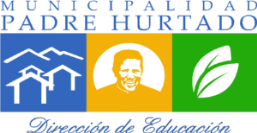                 EDUCACION MUNICIPAL        PRESENTACIÓN PRESUPUESTO ESTIMATIVO 2018INGRESOS PRESUPUESTARIOS SUB TÍTULOITEMCódigo 115: I N G R E S O S                                                                   DENOMINACIÓNSUB TÍTULOITEMCódigo 115: I N G R E S O S                                                                   DENOMINACIÓNM$4.311.19605C X C TRANSFERENCIAS CORRIENTES 4.163.69303De otras Entidades Públicas4.163.69307C X C INGRESOS DE OPERACIÓN 002Venta de Servicios 008C X C OTROS INGRESOS CORRIENTES 147.50301Recuperaciones y Reembolsos 121.10399Otros 26.40015Saldo Inicial Neto de Caja 001Saldo Inicial Neto de Caja 0TOTAL 4.311.196GASTOS PRESUPUESTARIOS GASTOS PRESUPUESTARIOS GASTOS PRESUPUESTARIOS SUB TÍTULOITEMCódigo 215: GASTOS                                                         DENOMINACIÓNSUB TÍTULOITEMCódigo 215: GASTOS                                                         DENOMINACIÓNM$4.311.19621GASTOS EN PERSONAL3.541.17501PERSONAL DE PLANTA937.45602PERSONAL A CONTRATA1.008.18103OTRAS REMUNERACIONES1.595.53804OTROS GASTOS EN PERSONAL022BIENES Y SERVICIOS DE CONSUMO600.34901ALIMENTOS Y BEBIDAS2.20002TEXTILES, VESTUARIO Y CALZADO47.27603COMBUSTIBLES Y LUBRICANTES43.50004MATERIALES DE USO O CONSUMO287.67005SERVICIOS BÁSICOS76.25006MANTENIMIENTO Y REPARACIONES43.90007PUBLICIDAD Y DIFUSIÓN1.00008SERVICIOS GENERALES48.55309ARRIENDOS2.00010SERVICIOS FINANCIEROS Y DE SEGUROS1.50011SERVICIOS TÉCNICOS Y PROFESIONALES46.50012OTROS GASTOS EN BIENES Y SERVICIOS DE CONSUMO024C x P TRANSFERENCIA CORRIENTES2.00001TRANSFERENCIA CORRIENTES AL SECTOR PRIVADO2.00026OTROS GASTOS CORRIENTES15.00001DEVOLUCIONES15.00029ADQUISICIÓN DE ACTIVOS NO FINANCIEROS107.67201TERRENOS 003VEHICULOS004MOBILIARIO Y OTROS30.82005MÁQUINAS Y EQUIPOS38.60006EQUIPOS INFORMÁTICOS38.25207PROGRAMAS INFORMÁTICOS099OTROS ACTIVOS NO FINANCIEROS034SERVICIO DE LA DEUDA 45.00007DEUDA FLOTANTE45.00035SALDO FINAL DE CAJA0TOTAL GASTOS 4.311.196